[MS-RAP]: Remote Administration ProtocolIntellectual Property Rights Notice for Open Specifications DocumentationTechnical Documentation. Microsoft publishes Open Specifications documentation (“this documentation”) for protocols, file formats, data portability, computer languages, and standards support. Additionally, overview documents cover inter-protocol relationships and interactions. Copyrights. This documentation is covered by Microsoft copyrights. Regardless of any other terms that are contained in the terms of use for the Microsoft website that hosts this documentation, you can make copies of it in order to develop implementations of the technologies that are described in this documentation and can distribute portions of it in your implementations that use these technologies or in your documentation as necessary to properly document the implementation. You can also distribute in your implementation, with or without modification, any schemas, IDLs, or code samples that are included in the documentation. This permission also applies to any documents that are referenced in the Open Specifications documentation. No Trade Secrets. Microsoft does not claim any trade secret rights in this documentation. Patents. Microsoft has patents that might cover your implementations of the technologies described in the Open Specifications documentation. Neither this notice nor Microsoft's delivery of this documentation grants any licenses under those patents or any other Microsoft patents. However, a given Open Specifications document might be covered by the Microsoft Open Specifications Promise or the Microsoft Community Promise. If you would prefer a written license, or if the technologies described in this documentation are not covered by the Open Specifications Promise or Community Promise, as applicable, patent licenses are available by contacting iplg@microsoft.com. Trademarks. The names of companies and products contained in this documentation might be covered by trademarks or similar intellectual property rights. This notice does not grant any licenses under those rights. For a list of Microsoft trademarks, visit www.microsoft.com/trademarks. Fictitious Names. The example companies, organizations, products, domain names, email addresses, logos, people, places, and events that are depicted in this documentation are fictitious. No association with any real company, organization, product, domain name, email address, logo, person, place, or event is intended or should be inferred.Reservation of Rights. All other rights are reserved, and this notice does not grant any rights other than as specifically described above, whether by implication, estoppel, or otherwise. Tools. The Open Specifications documentation does not require the use of Microsoft programming tools or programming environments in order for you to develop an implementation. If you have access to Microsoft programming tools and environments, you are free to take advantage of them. Certain Open Specifications documents are intended for use in conjunction with publicly available standards specifications and network programming art and, as such, assume that the reader either is familiar with the aforementioned material or has immediate access to it.Revision SummaryTable of Contents1	Introduction	81.1	Glossary	81.2	References	81.2.1	Normative References	91.2.2	Informative References	91.3	Overview	91.4	Relationship to Other Protocols	101.5	Prerequisites/Preconditions	111.6	Applicability Statement	121.7	Versioning and Capability Negotiation	121.8	Vendor-Extensible Fields	121.9	Standards Assignments	122	Messages	132.1	Transport	132.2	Message Syntax	132.3	Information Levels	132.4	String Field Length Limits	142.5	Message Definitions	162.5.1	RAP Request Message	162.5.2	RAP Response Message	182.5.3	RAP Request/Response Summary Table	192.5.4	RAP Opcodes	202.5.5	RAP Server Commands	212.5.5.1	NetServerGetInfo Command	212.5.5.1.1	RAP NetServerGetInfoRequest	212.5.5.1.2	RAP NetServerGetInfoResponse	222.5.5.2	NetServerEnum2	222.5.5.2.1	RAP NetServerEnum2Request	222.5.5.2.2	RAP NetServerEnum2Response	252.5.5.3	NetServerEnum3 Command	262.5.5.3.1	RAP NetServerEnum3Request	262.5.5.3.2	RAP NetServerEnum3Response	292.5.5.4	RAP Server Response Structures	292.5.5.4.1	NetServerInfo0 Data Structure	292.5.5.4.2	NetServerInfo1 Data Structure	292.5.6	RAP Share Commands	302.5.6.1	NetShareEnum Command	302.5.6.1.1	RAP NetShareEnumRequest	302.5.6.1.2	RAP NetShareEnumResponse	312.5.6.2	NetShareGetInfo Command	322.5.6.2.1	NetShareGetInfoRequest	322.5.6.2.2	NetShareGetInfoResponse	332.5.6.3	RAP Share Response Structures	332.5.6.3.1	NetShareInfo0 Data Structure	332.5.6.3.2	NetShareInfo1 Data Structure	342.5.6.3.3	NetShareInfo2 Data Structure	352.5.7	RAP Print Commands	362.5.7.1	NetPrintQEnum Command	362.5.7.1.1	RAP NetPrintQEnumRequest	362.5.7.1.2	RAP NetPrintQEnumResponse	372.5.7.2	NetPrintQGetInfo Command	382.5.7.2.1	RAP NetPrintQGetInfoRequest	382.5.7.2.2	RAP NetPrintQGetInfoResponse	402.5.7.3	NetPrintJobSetInfo Command	402.5.7.3.1	RAP NetPrintJobSetInfoRequest	402.5.7.3.2	RAP NetPrintJobSetInfoResponse	422.5.7.4	NetPrintJobGetInfo Command	422.5.7.4.1	RAP NetPrintJobGetInfoRequest	422.5.7.4.2	RAP NetPrintJobGetInfoResponse	432.5.7.5	NetPrintJobPause Command	442.5.7.5.1	RAP NetPrintJobPauseRequest	442.5.7.5.2	RAP NetPrintJobPauseResponse	442.5.7.6	NetPrintJobContinue Command	442.5.7.6.1	RAP NetPrintJobContinueRequest	442.5.7.6.2	RAP NetPrintJobContinueResponse	452.5.7.7	NetPrintJobDelete Command	452.5.7.7.1	RAP NetPrintJobDeleteRequest	452.5.7.7.2	RAP NetPrintJobDeleteResponse	452.5.7.8	RAP Print Response Structures	462.5.7.8.1	PrintQueue0 Data Structure	462.5.7.8.2	PrintQueue1 Data Structure	462.5.7.8.3	PrintQueue3 Data Structure	492.5.7.8.4	PrintQueue5 Data Structure	522.5.7.8.5	PrintJobInfo0 Data Structure	522.5.7.8.6	PrintJobInfo1 Data Structure	522.5.7.8.7	PrintJobInfo2 Data Structure	542.5.7.8.8	PrintJobInfo3 Data Structure	562.5.8	RAP User Commands	592.5.8.1	NetUserPasswordSet2 Command	592.5.8.1.1	RAP NetUserPasswordSet2Request	602.5.8.1.2	RAP NetUserPasswordSet2Response	612.5.8.2	NetUserGetInfo Commands	612.5.8.2.1	NetUserGetInfoRequest	612.5.8.2.2	NetUserGetInfoResponse	622.5.8.3	RAP User Structures	622.5.8.3.1	NetUserInfo0 Data Structure	622.5.8.3.2	NetUserInfo1 Data Structure	632.5.8.3.3	NetUserInfo2 Data Structure	642.5.8.3.4	NetUserInfo10 Data Structure	682.5.8.3.5	NetUserInfo11 Data Structure	692.5.9	RAP Time Commands	732.5.9.1	NetRemoteTOD Command	732.5.9.1.1	RAP NetRemoteTODRequest	732.5.9.1.2	RAP NetRemoteTODResponse	732.5.9.2	RAP Time Structures	732.5.9.2.1	RAP TimeOfDayInfo Data Structure	732.5.10	RAP Workstation Commands	752.5.10.1	NetWkstaGetInfo Command	752.5.10.1.1	NetWkstaGetInfoRequest	752.5.10.1.2	NetWkstaGetInfoResponse	752.5.10.2	NetWkstaUserLogon Command	762.5.10.2.1	NetWkstaUserLogonRequest	762.5.10.2.2	RAP NetWkstaUserLogonResponse	772.5.10.3	NetWkstaUserLogoff Command	772.5.10.3.1	NetWkstaUserLogoffRequest	772.5.10.3.2	RAP NetWkstaUserLogoffResponse	782.5.10.4	RAP Workstation Structures	782.5.10.4.1	NetWkstaInfo10 Data Structure	782.5.10.4.2	NetWkstaUserLogonRequestData Data Structure	792.5.10.4.3	NetWkstaUserLogonResponseData Data Structure	802.5.10.4.4	NetWkstaUserLogoffRequestData Data Structure	832.5.10.4.5	NetWkstaUserLogoffResponseData Data Structure	832.5.11	RAP Response Data Marshaling	843	Protocol Details	863.1	RAP Client Details	863.1.1	Abstract Data Model	863.1.2	Timers	863.1.3	Initialization	863.1.4	Higher-Layer Triggered Events	863.1.4.1	NetShareEnum Command	873.1.4.2	NetShareGetInfo Command	873.1.4.3	NetServerGetInfo Command	873.1.4.4	NetPrintQEnum Command	873.1.4.5	NetPrintQGetInfo Command	873.1.4.6	NetPrintJobSetInfo Command	873.1.4.7	NetPrintJobGetInfo Command	873.1.4.8	NetPrintJobDelete Command	873.1.4.9	NetPrintJobPause Command	873.1.4.10	NetPrintJobContinue Command	873.1.4.11	NetRemoteTOD Command	873.1.4.12	NetServerEnum2 Command	873.1.4.13	NetUserGetInfo Command	883.1.4.14	NetUserPasswordSet2 Command	883.1.4.15	NetServerEnum3 Command	883.1.4.16	NetWkstaGetInfo Command	883.1.4.17	NetWkstaUserLogon Command	883.1.4.18	NetWkstaUserLogoff Command	883.1.5	Processing Events and Sequencing Rules	883.1.6	Timer Events	883.1.7	Other Local Events	883.2	RAP Server Details	883.2.1	Abstract Data Model	883.2.1.1	Global	893.2.2	Timers	893.2.3	Initialization	893.2.4	Higher-Layer Triggered Events	893.2.5	Processing Events and Sequencing Rules	893.2.5.1	NetShareEnum Command	893.2.5.2	NetShareGetInfo Command	913.2.5.3	NetServerGetInfo Command	923.2.5.4	NetPrintQEnum Command	933.2.5.4.1	Mapping PRINTER_INFO_2 Status Values to PrintQueue3 Status Values	973.2.5.5	NetPrintQGetInfo Command	973.2.5.6	NetPrintJobSetInfo Command	983.2.5.7	NetPrintJobGetInfo Command	993.2.5.7.1	Mapping JOB_INFO_2 Status Values to PrintJobInfo2 Status Values	1023.2.5.8	NetPrintJobDelete Command	1033.2.5.9	NetPrintJobPause Command	1033.2.5.10	NetPrintJobContinue Command	1043.2.5.11	NetRemoteTOD Command	1053.2.5.12	NetServerEnum2 Command	1053.2.5.13	NetUserGetInfo Command	1063.2.5.14	NetUserPasswordSet2 Command	1083.2.5.15	NetServerEnum3 Command	1103.2.5.16	NetWkstaGetInfo Command	1113.2.5.17	NetWkstaUserLogon Command	1123.2.5.18	NetWkstaUserLogoff Command	1123.2.6	Timer Events	1133.2.7	Other Local Events	1134	Protocol Examples	1144.1	NetShareEnum	1144.2	NetServerEnum2	1164.3	NetPrintJobDel	1185	Security	1205.1	Security Considerations for Implementers	1205.2	Index of Security Parameters	1206	Appendix A: Product Behavior	1217	Change Tracking	1298	Index	130IntroductionThe Remote Administration Protocol (RAP) is included in the Windows operating system for compatibility reasons to perform remote administrative functions such as share maintenance and printer maintenance on LAN Manager servers. In addition, the Common Internet File System (CIFS) Browser Protocol uses the Remote Administration Protocol to enumerate the servers on the network.Sections 1.5, 1.8, 1.9, 2, and 3 of this specification are normative. All other sections and examples in this specification are informative.GlossaryThis document uses the following terms:code page: An ordered set of characters of a specific script in which a numerical index (code-point value) is associated with each character. Code pages are a means of providing support for character sets and keyboard layouts used in different countries. Devices such as the display and keyboard can be configured to use a specific code page and to switch from one code page (such as the United States) to another (such as Portugal) at the user's request.job ID: A 16-bit identifier used to identify a print job within a print queue.little-endian: Multiple-byte values that are byte-ordered with the least significant byte stored in the memory location with the lowest address.NT LAN Manager (NTLM) Authentication Protocol: A protocol using a challenge-response mechanism for authentication (2) in which clients are able to verify their identities without sending a password to the server. It consists of three messages, commonly referred to as Type 1 (negotiation), Type 2 (challenge) and Type 3 (authentication). For more information, see [MS-NLMP].print destinations: The list of drivers to which a print queue can print.print job: The rendered page description language (PDL) output data sent to a print device for a particular application or user request.print queue: The logical entity to which jobs can be submitted for a particular print device. Associated with a print queue is a print driver, a user's print configuration in the form of a DEVMODE structure, and a system print configuration stored in the system registry.printer separator page: A page printed between separate print jobs.share: A resource offered by a Common Internet File System (CIFS) server for access by CIFS clients over the network. A share typically represents a directory tree and its included files (referred to commonly as a "disk share" or "file share") or a printer (a "print share"). If the information about the share is saved in persistent store (for example, Windows registry) and reloaded when a file server is restarted, then the share is referred to as a "sticky share". Some share names are reserved for specific functions and are referred to as special shares: IPC$, reserved for interprocess communication, ADMIN$, reserved for remote administration, and A$, B$, C$ (and other local disk names followed by a dollar sign), assigned to local disk devices.MAY, SHOULD, MUST, SHOULD NOT, MUST NOT: These terms (in all caps) are used as defined in [RFC2119]. All statements of optional behavior use either MAY, SHOULD, or SHOULD NOT.ReferencesLinks to a document in the Microsoft Open Specifications library point to the correct section in the most recently published version of the referenced document. However, because individual documents in the library are not updated at the same time, the section numbers in the documents may not match. You can confirm the correct section numbering by checking the Errata.  Normative ReferencesWe conduct frequent surveys of the normative references to assure their continued availability. If you have any issue with finding a normative reference, please contact dochelp@microsoft.com. We will assist you in finding the relevant information. [MS-BRWS] Microsoft Corporation, "Common Internet File System (CIFS) Browser Protocol".[MS-CIFS] Microsoft Corporation, "Common Internet File System (CIFS) Protocol".[MS-ERREF] Microsoft Corporation, "Windows Error Codes".[MS-RPRN] Microsoft Corporation, "Print System Remote Protocol".[MS-SAMR] Microsoft Corporation, "Security Account Manager (SAM) Remote Protocol (Client-to-Server)".[MS-SMB] Microsoft Corporation, "Server Message Block (SMB) Protocol".[MS-SRVS] Microsoft Corporation, "Server Service Remote Protocol".[RFC1001] Network Working Group, "Protocol Standard for a NetBIOS Service on a TCP/UDP Transport: Concepts and Methods", RFC 1001, March 1987, http://www.ietf.org/rfc/rfc1001.txt[RFC2119] Bradner, S., "Key words for use in RFCs to Indicate Requirement Levels", BCP 14, RFC 2119, March 1997, http://www.rfc-editor.org/rfc/rfc2119.txtInformative References[CIFSPRINT] Leach, P., and Naik, D., "CIFS Printing Specification Preliminary Draft", January 1997, http://tools.ietf.org/id/draft-leach-cifs-print-spec-00.txt[MS-NLMP] Microsoft Corporation, "NT LAN Manager (NTLM) Authentication Protocol".[NTLM] Microsoft Corporation, "Microsoft NTLM", http://msdn.microsoft.com/en-us/library/aa378749.aspx[RAP] Leach, P. and Naik, D., "CIFS Remote Administration Protocol - Preliminary Draft", February 1997, ftp://ftp.microsoft.com/developr/drg/CIFS/cifsrap2.txt[RYAN] Ryan, R., and Ryan, B., "LAN Manager: A Programmer's Guide, Version 2", Microsoft Press, July 1990, ISBN: 1556151667.OverviewThe Remote Administration Protocol provides a simple remote procedure call (RPC)-like mechanism that enables clients to perform administrative functions on servers that implement the protocol. For a general description of such a mechanism, see [RAP]. The Remote Administration Protocol allows the following:A client to retrieve an enumeration of the servers on the network.A server to provide an enumeration of the file shares that are available on the server.A server to return limited configuration information about the file and print services on the server.As specified in [MS-CIFS] section 2.2.4.67, a file written to a printer share results in a print job being added to the printer queue. As specified in [MS-CIFS] section 2.2.4.5, a file is spooled to the printer when the file handle to a print file is closed. Relationship to Other ProtocolsThe Remote Administration Protocol is implemented using the Server Message Block (SMB) Protocol. The data flow for the Remote Administration Protocol is identical to the data flow for the SMB Protocol, as specified in [MS-SMB].A subset of the Remote Administration Protocol is used by the Common Internet File System (CIFS) Browser Protocol Specification [MS-BRWS].A subset of the Remote Administration Protocol has been superseded by the Server Service Remote Protocol [MS-SRVS].Enumeration of printer configuration information can also be done using the Print System Remote Protocol [MS-RPRN]. The Print System Remote Protocol provides richer semantics than the Remote Administration Protocol, and is the preferred access protocol for printer configuration. The Remote Administration Protocol will not be supported over Server Message Block Version 2.0 (SMB2) protocol. The Print System Remote Protocol will be supported over the SMB2 protocol. The following figure shows the relationships among the Remote Administration Protocol and other protocols.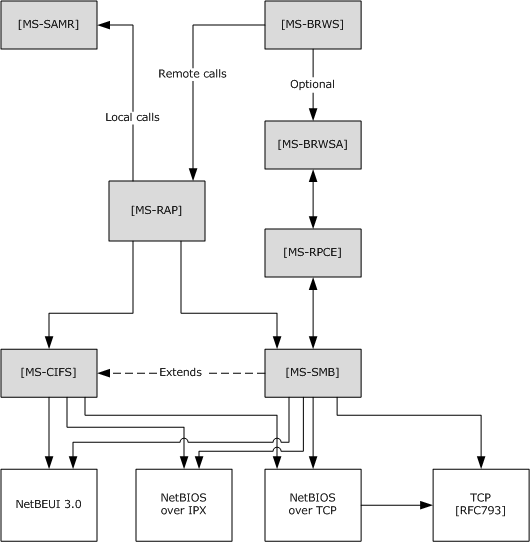 Figure 1: Relationships to other protocolsPrerequisites/PreconditionsThe Remote Administration Protocol has the following preconditions:The SMB dialect negotiated between a Remote Administration Protocol client and a server has to be for Microsoft LAN Manager version 1.0 or later, as specified in [MS-SMB] section 3.2.4.2.2.The Remote Administration Protocol also relies on a client establishing a connection to an SMB server. Before a client can issue Remote Administration Protocol commands, it has to establish a connection to the server and successfully perform a TreeConnect SMB to the "IPC$" share on the server. For more details about TreeConnect SMB and IPC$ shares, see [MS-SMB] section 2.2.4.7.1, and [MS-CIFS] section 3.2.4.42.Applicability StatementThe Remote Administration Protocol is used when a client, which is designed to interoperate with Microsoft LAN Manager 1.0, needs to retrieve information on a server. If a server requires interoperability with such clients, it implements this protocol.<1> The Remote Administration Protocol is designed for 16-bit operating systems and is incapable of transmitting more than 64 KB of data in any protocol exchange.Versioning and Capability NegotiationThis specification covers versioning in the following areas:Protocol Versions: The Remote Administration Protocol is supported in the following explicit dialects: LAN Manager 1.0, NT LAN Manager (NTLM) Protocol 0.12 (for more information, see [MS-NLMP]), and [MS-SMB]. These dialects are specified in [MS-SMB] section 2.2, and the negotiation of such is specified in [MS-SMB] section 1.7. For more information on the NTLM Protocol, see [NTLM].Security and Authentication Methods: The Remote Administration Protocol uses the security and authentication methods already present in the SMB Protocol. The SMB Protocol supports the following authentication methods: LANMAN, NTLMv1, NTLMv2, and Kerberos.<2> These authentication methods are specified in [MS-SMB].Localization: The Remote Administration Protocol does not support localization or internationalization. Text strings are encoded in ASCII and are always transmitted as octets. If the octets are outside the ASCII range, 0x20-0x7F, the characters are interpreted in the code page of the processing system.Capability Negotiation: The Remote Administration Protocol has multiple modes that are implicitly detected by the Remote Administration Protocol at the command and protocol levels through mechanisms specified in [MS-SMB] section 2.2.Vendor-Extensible FieldsThere are no vendor-extensible fields in the Remote Administration Protocol. The commands that the Remote Administration Protocol processes can include vendor-extensible fields such as version information and descriptive text.This protocol uses Win32 error codes as defined in [MS-ERREF] section 2.2. Implementations SHOULD<3> reuse those values with their indicated meanings. Choosing any other value runs the risk of a collision in the future.Standards AssignmentsThe Remote Administration Protocol utilizes a single parameter assignment: the Name parameter is assigned the case sensitive string "\PIPE\LANMAN". For more information, see section 3.MessagesTransportThe Remote Administration Protocol is implemented using the SMB_COM_TRANSACTION functionality in the SMB Protocol. A client of the Remote Administration Protocol MUST first connect to the SMB server and exchange the SMB_COM_NEGOTIATE, SMB_COM_SESSION_SETUP_ANDX, and SMB_COM_TREE_CONNECT_ANDX commands to establish the connection, as specified in [MS-SMB] section 3.2.4.2. Message SyntaxThe Remote Administration Protocol is a request/response protocol. A Remote Administration Protocol request is carried in a single SMB_COM_TRANSACTION request, and the Remote Administration Protocol response is carried in the SMB_COM_TRANSACTION response that corresponds to the request, as specified in [MS-CIFS] section 2.2.4.33.All multiple-byte elements in the Remote Administration Protocol MUST be treated as little-endian, unless otherwise specified.Information LevelsThe Remote Administration Protocol supports the concept of an information level (or level of detail) required for a particular response. An information level is an unsigned 16-bit integer. A Remote Administration Protocol client requests a particular information level in a request, and the server responds with a structure in the Data field of the response corresponding to that information level. Numerically higher information levels provide more detailed information than lower information levels for a particular request/response pair. The following table specifies the requests, the supported information level for each request, and the response structures returned for this protocol.String Field Length LimitsMany of the string elements specified in the Remote Administration Protocol have maximum length constraints associated with them. A client MUST NOT transmit strings that exceed the maximum length, as specified in the following tables. A server MUST fail a request if it receives a string that exceeds the maximum length by returning the associated Remote Administration Protocol response message with the Win32 error code set to ERROR_INVALID_PARAMETER (0x0057).All text strings are encoded in ASCII and are received and transmitted as sequences of octets. The following tables specify the maximum character length, in bytes, for the string elements (not including a null-terminator) in various Remote Administration Protocol commands and structures, if any lengths are required for a particular string. The following table lists the length limits for RAP commands.The following table lists the length limits for RAP structures.Message DefinitionsRAP Request MessageEach Remote Administration Protocol request message MUST be transmitted in the parameters section of an SMB_COM_TRANSACTION protocol exchange (as specified in [MS-CIFS] section 2.2.4.33). The Remote Administration Protocol request message MUST have the following format.RAPOpcode (2 bytes): The operation code for the particular operation. For more information on valid operation codes, see 2.5.4.ParamDesc (variable): This value MUST be a null-terminated ASCII descriptor string. The server SHOULD<4> validate that the ParamDesc value passed by the client matches what is specified by the RAPOpcode. The following table specifies the descriptor character and the notation for each data type.DataDesc (variable): (Optional) If this value is specified, it MUST be a null-terminated ASCII descriptor string that describes the contents of the data returned to the client.<5> Certain RAPOpcodes specify a DataDesc field; for a list of Remote Administration Protocol commands that specify a DataDesc field, see section 2.5.5. If no DataDesc field is specified for the Remote Administration Protocol command, this field MUST be set to null. The following table specifies the descriptor character and the notation for each data type.RAPParams (variable): Remote Administration Protocol command-specific parameters, as specified in sections 2.5.5, 2.5.6, 2.5.7, 2.5.8, and 2.5.9. AuxDesc (variable): (Optional) If this value is specified, it MUST be a null-terminated ASCII descriptor string that describes auxiliary data returned to the client.<6> If no AuxDesc field is specified for the Remote Administration Protocol command, this field MUST NOT be present. For the origin of the descriptor string values, see section 4.2.In addition, if the command specifies that it also uses the Data field of the SMB_COM_TRANSACTION, the format of the Data field MUST be the following.RAPInData (variable): Additional data for the Remote Administration Protocol request. This field MUST be present in the NetPrintJobSetInfoRequest command. This field cannot be present in any other command.RAP Response MessageThe response to a Remote Administration Protocol command consists of two parts. The first is transmitted in the Parameters field of the SMB_COM_TRANSACTION response; the second is transmitted in the Data field of the same SMB_COM_TRANSACTION response (as specified in [MS-CIFS] section 2.2.4.33).The following MUST be the layout of the data in the SMB_COM_TRANSACTION response Parameters field.Win32ErrorCode (2 bytes): This MUST be a 16-bit unsigned integer. It contains a Win32 error code representing the result of the Remote Administration Protocol command. The following table lists error codes that have particular meaning to the Remote Administration Protocol, as indicated in this specification.A Remote Administration Protocol server implementation can return Win32 error codes other than those listed in the preceding table. Any such error code SHOULD be drawn from the set of error codes specified in [MS-ERREF], and the client MUST treat any error code not explicitly listed in the preceding table as a failure. Converter (2 bytes): This field MUST contain a 16-bit signed integer, which a client MUST subtract from the string offset contained in the low 16 bits of a variable-length field in the Remote Administration Protocol response buffer. This is to derive the actual byte offset from the start of the response buffer for that field.RAPOutParams (variable): (Optional) If present, this structure MUST contain the response information for the Remote Administration Protocol command in the corresponding Remote Administration Protocol request message. Certain RAPOpcodes require a RAPOutParams structure; for Remote Administration Protocol commands that require a RAPOutParams structure, see sections 2.5.5, 2.5.6, 2.5.7, 2.5.8, and 2.5.9.If the Win32ErrorCode in the Parameters field is either ERROR_SUCCESS (0x0000) or ERROR_MORE_DATA (0x00EA), the Data field of the SMB_COM_TRANSACTION MUST contain the following:RAPOutData (variable): This is the response data for the Remote Administration Protocol operation. The content of the RAPOutData structure varies according to the Remote Administration Protocol command and the parameters of each Remote Administration Protocol command. See Remote Administration Protocol responses for each Remote Administration Protocol command in sections 2.5.5, 2.5.6, 2.5.7, 2.5.8, and 2.5.9. RAP Request/Response Summary TableSome Remote Administration Protocol commands require the RAPOutParams structure, as specified in section 2.5.2. The following table specifies the message request and response for a specific Remote Administration Protocol command as well as the data structure for the response.RAP OpcodesThe following tables summarize Remote Administration Protocol command operation codes.Server CommandsShare CommandsPrint CommandsUser CommandsTime CommandsThe NetRemoteTOD command has an opcode of 0x005B.Workstation CommandsRAP Server CommandsThe following Remote Administration Protocol commands are for operations involving servers.NetServerGetInfo CommandThe NetServerGetInfo command returns information on the server.RAP NetServerGetInfoRequestThe fields in the NetServerGetInfoRequest message MUST have the following format.<7>RAPOpcode (2 bytes): MUST be set to 0x000D. For more information, see section 2.5.1.ParamDesc (5 bytes): MUST be set to "WrLh". For more information, see section 2.5.1.DataDesc (7 bytes): MUST be set to "B16BBDz". For more information, see section 2.5.1.RAPParams (4 bytes): The RAPParams structure MUST have the following format.InfoLevel (2 bytes): A 16-bit unsigned integer that specifies the information level for the NetServerGetInfoRequest.ReceiveBufferSize (2 bytes): A 16-bit unsigned integer that represents the maximum number of bytes of data that can be returned in the Data field of the SMB_COM_TRANSACTION response to the command.RAP NetServerGetInfoResponseThe RAPOutParams RAP response to the NetServerGetInfo command is as follows.<8>TotalBytesAvailable (2 bytes): A 16-bit unsigned integer that represents the number of bytes required to hold the server information requested.If the InfoLevel specified in the NetServerGetInfo is 0, and the response is not an error, the RAPOutData field of the SMB_COM_TRANSACTION response MUST be filled with a NetServerInfo0 structure.If the InfoLevel specified in the NetServerGetInfo is 1, and the response is not an error, the RAPOutData field of the SMB_COM_TRANSACTION response MUST be filled with a NetServerInfo1 structure.NetServerEnum2The NetServerEnum2 command specifies that the server is to return its list of servers to the client.<9>RAP NetServerEnum2RequestThe fields in the NetServerEnum2Request message MUST be set as follows.RAPOpcode (2 bytes): MUST be set to 0x0068. For more information, see section 2.5.1.ParamDesc (variable): MUST be set to "WrLehDO" if the Domain parameter is not specified, or set to "WrLehDz". For more information, see section 2.5.1.DataDesc (variable): If InfoLevel shown in the following packet diagram is set to 0x0000, this MUST be set to "B16"; if InfoLevel is set to 0x0001, this MUST be set to "B16BBDz". For more information, see section 2.5.1.RAPParams (variable): The RAPParams structure MUST be as follows:InfoLevel (2 bytes): A 16-bit unsigned integer that specifies the information level for the NetServerEnum2Request.ReceiveBufferSize (2 bytes): A 16-bit unsigned integer that represents the maximum number of bytes of data that can be returned in the Data field of the SMB_COM_TRANSACTION response to the command.ServerType (4 bytes): A 32-bit set of flags used to filter servers in the response to the NetServerEnum2 command. The ServerType field MUST be a bitmask composed of the possible values in the following table.All unused bits SHOULD be set to zero when sent and MUST be ignored on receipt. If SV_TYPE_ALL (0xffffffff) is requested, the server MUST return all types of servers and MUST ignore unused bits.Domain (variable): If the ParamDesc is "WrLehDz", this field MUST contain a null-terminated ASCII string that represents the name of the workgroup or domain for which to enumerate computers. If the ParamDesc is "WrLehD0", then this field MUST NOT be present. If this string is not present or is empty (a single null byte), the server MUST return the list of servers for the server's current domain or workgroup.RAP NetServerEnum2ResponseThe RAPOutParams structure for the NetServerEnum2 Command MUST be as follows.EntriesReturned (2 bytes): A 16-bit unsigned integer that represents the number of fixed-size NetServerInfo0 or NetServerInfo1 data structures returned in the Data field of the SMB_COM_TRANSACTION response to the NetServerEnum2Request. EntriesAvailable (2 bytes): A 16-bit unsigned integer that represents the total number of servers available on the server. For error conditions and error responses, see section 3.2.5.12. If the InfoLevel specified in the NetServerEnum2Request is 0x0000, the RAPOutData field of the SMB_COM_TRANSACTION response MUST be filled with an array of EntriesReturned NetServerInfo0 structures.If the InfoLevel specified in the NetServerEnum2Request is 0x0001, the RAPOutData field of the SMB_COM_TRANSACTION response MUST be filled with an array of EntriesReturned NetServerInfo1 structures.NetServerEnum3 CommandThe NetServerEnum3 command specifies that the server MUST return to the client a list of servers that exist on the network.<11>RAP NetServerEnum3RequestThe fields in the NetServerEnum3Request message MUST be set as follows.RAPOpcode (2 bytes): MUST be set to 0x00D7. For more information see section 2.5.1.ParamDesc (9 bytes): MUST be set to "WrLehDzz". For more information see section 2.5.1.DataDesc (variable): If the InfoLevel in the following packet diagram is set to 0x0000, this MUST be set to "B16"; if the InfoLevel is set to 0x0001, this MUST be set to "B16BBDz". For more information see section 2.5.1.RAPParams (variable): The RAPParams structure MUST be as follows.InfoLevel (2 bytes): A 16-bit unsigned integer that specifies the information level for the NetServerEnum3Request. ReceiveBufferSize (2 bytes): A 16-bit unsigned integer that represents the maximum bytes of data that can be returned in the Data field of the SMB_COM_TRANSACTION response to the command. ServerType (4 bytes): A 32-bit set of flags used to filter servers in the response to the NetServerEnum3 command. The ServerType field MUST be a bitmask composed of the following possible values.Domain (variable): A null-terminated ASCII string that represents the name of the workgroup or domain for which to enumerate computers.FirstNameToReturn (variable): This field MUST contain a null-terminated ASCII string with a maximum length of 16 bytes, including the null-terminator. This string MUST specify the name of the first server that the RAP server MUST return in its enumeration. If this parameter is empty (a single null byte), the server MUST return entries starting with the first server in the list. See section 3.2.5.15.RAP NetServerEnum3ResponseThe RAPOutParams structure for the NetServerEnum3 Command MUST be as follows.EntriesReturned (2 bytes): A 16-bit unsigned integer that represents the number of fixed-size NetServerInfo0 or NetServerInfo1 data structures returned in the Data field of the SMB_COM_TRANSACTION response to the NetServerEnum3Request. EntriesAvailable (2 bytes): A 16-bit unsigned integer that represents the total number of servers available for enumeration on this network. For error conditions and error responses, see section 3.2.5.15.If the InfoLevel specified in the NetServerEnum3Request is 0x0000, the RAPOutData field of the SMB_COM_TRANSACTION response MUST be filled with an array of EntriesReturned NetServerInfo0 structures.If the InfoLevel specified in the NetServerEnum3Request is 0x0001, the RAPOutData field of the SMB_COM_TRANSACTION response MUST be filled with an array of EntriesReturned NetServerInfo1 structures.RAP Server Response StructuresNetServerInfo0 Data StructureThe NetServerInfo0 structure MUST be returned by the server in the Data field of the SMB_COM_TRANSACTION response that corresponds to a NetServerEnum2 command, a NetServerEnum3 command, or a NetServerGetInfoRequest command when the InfoLevel parameter to the command is 0x0000.ServerName (16 bytes): A 16-character null-terminated ASCII string that contains the NetBIOS name (as specified in [RFC1001] section 5.2) of the server. The ServerName field MUST be padded to 16 bytes with null characters.NetServerInfo1 Data StructureThe NetServerInfo1 structure is returned by the server in the Data field of the SMB_COM_TRANSACTION response that corresponds to a NetServerEnum2 command, a NetServerEnum3 command, or a NetServerGetInfo Command when the InfoLevel parameter to the command is 0x0001.ServerName (16 bytes): A 16-character null-terminated ASCII string that MUST contain the NetBIOS name of the server (as specified in [RFC1001] section 5.2). The ServerName field MUST be padded to 16 bytes with null characters.MajorVersion (1 byte): An 8-bit unsigned integer that represents the major version of the specified server.<12> MinorVersion (1 byte): An 8-bit unsigned integer that represents the minor version of the specified server.<13> ServerType (4 bytes): A 32-bit unsigned integer that specifies the type of software the computer is running. This field has the same syntax and semantics as the ServerType specified in section 2.5.5.2.1.ServerCommentLow (2 bytes): A 16-bit unsigned integer that represents the offset, in bytes, from the start of the response to a null-terminated ASCII string allocated in the response block (see section 2.5.11) that MUST specify the purpose of the server. Before using this value, the Remote Administration Protocol client MUST subtract the Converter field specified in section 2.5.2 from the ServerCommentLow value and then use that result as the offset within the response.ServerCommentHigh (2 bytes): Unused. Can be set to any arbitrary value when sent, and MUST be ignored on receipt.RAP Share CommandsNetShareEnum CommandThe NetShareEnum command MUST return to the client information on each list of shared resources.RAP NetShareEnumRequestThe fields in the NetShareEnumRequest message MUST be set as follows.<14>RAPOpcode (2 bytes): MUST be set to 0x0000. For more information see section 2.5.1.ParamDesc (6 bytes): MUST be set to "WrLeh". For more information see section 2.5.1.DataDesc (variable): For more information, see section 2.5.1.This field takes the following values.RAPParams (4 bytes): The RAPParams structure MUST be as follows.InfoLevel (2 bytes): A 16-bit unsigned integer that specifies the information level for NetShareEnumRequest.ReceiveBufferSize (2 bytes): A 16-bit unsigned integer that represents the maximum number of bytes of data that can be returned in the Data field of the SMB_COM_TRANSACTION response to the command.RAP NetShareEnumResponseThe RAPOutParams structure for the NetShareEnum command MUST be as follows.<15>EntriesReturned (2 bytes): A 16-bit unsigned integer that represents the number of fixed size NetShareInfo0, NetShareInfo1, or NetShareInfo2 data structures returned in the Data field of the SMB_COM_TRANSACTION response to the Remote Administration Protocol NetShareEnumRequest. EntriesAvailable (2 bytes): A 16-bit unsigned integer that represents the number of shares on the server. For error conditions and error responses, see section 3.2.5.1.If the InfoLevel specified in the NetShareEnumRequest is 0, the RAPOutData field of the SMB_COM_TRANSACTION response MUST be filled with an array of EntriesReturned NetShareInfo0 structures.If the InfoLevel specified in the NetShareEnumRequest is 1, the RAPOutData field of the SMB_COM_TRANSACTION response MUST be filled with an array of EntriesReturned NetShareInfo1 structures.If the InfoLevel specified in the NetShareEnumRequest is 2, the RAPOutData field of the SMB_COM_TRANSACTION response MUST be filled with an array of EntriesReturned NetShareInfo2 structures.NetShareGetInfo CommandThe NetShareGetInfo command returns information about shared resources.NetShareGetInfoRequestThe NetShareGetInfoRequest packet has the following fields.<16>RAPOpcode (2 bytes): MUST be set to 0x0001. For more information, see section 2.5.1.ParamDesc (6 bytes): MUST be set to "zWrLh". For more information, see section 2.5.1.DataDesc (variable): If InfoLevel in the following packet diagram is set to 0x0000, this MUST be set to "B13"; if InfoLevel is set to 0x0001, this MUST be set to "B13BWz"; if InfoLevel is set to 0x0002, this MUST be set to "B13BWzWWWzB9B". For more information, see section 2.5.1.RAPParams (8 bytes): The RAPParams structure MUST be as follows.NetName (variable): A null-terminated ASCII string that contains the name of the share about which to retrieve information. InfoLevel (2 bytes): A 16-bit unsigned integer that specifies the information level for the request. This MUST be set to 0, 1, or 2.ReceiveBufferSize (2 bytes): A 16-bit unsigned integer that represents the maximum number of bytes of data that can be returned in the Data field of the SMB_COM_TRANSACTION response to the command. NetShareGetInfoResponseThe RAPOutParams structure for the NetShareGetInfo Command has the following fields.<17>TotalBytesAvailable (2 bytes): A 16-bit unsigned integer that represents the number of bytes required to hold the server information requested.If the InfoLevel specified in the NetShareGetInfo is 0, and the response is not an error, the RAPOutData field of the SMB_COM_TRANSACTION response MUST be filled with a NetShareInfo0 structure.If the InfoLevel specified in the NetShareGetInfo is 1, and the response is not an error, the RAPOutData field of the SMB_COM_TRANSACTION response MUST be filled with a NetShareInfo1 structure.If the InfoLevel specified in the NetShareGetInfo is 2, and the response is not an error, the RAPOutData field of the SMB_COM_TRANSACTION response MUST be filled with a NetShareInfo2 structure.RAP Share Response StructuresNetShareInfo0 Data StructureThe NetShareInfo0 data structure has the following fields.NetworkName (13 bytes): A 13-character null-terminated ASCII string that specifies the name of the share. If the name is shorter than 13 bytes, the NetworkName field MUST be filled with null characters up to 13 bytes in length. If the name of the share is longer than 13 bytes, it MUST NOT be included in the enumeration. NetShareInfo1 Data StructureThe NetShareInfo1 data structure has the following fields.NetworkName (13 bytes): A 13-character, null-terminated ASCII string that specifies the name of the share. If the name is shorter than 13 bytes, the NetworkName field MUST be filled with null characters up to 13 bytes in length. If the name of the share is longer than 13 bytes, it MUST NOT be included in the enumeration.Pad (1 byte): Can be set to any arbitrary value when sent, and MUST be ignored on receipt.Type (2 bytes): A 16-bit unsigned integer that specifies the type of the share. The Type field has the following possible values.RemarkOffsetLow (2 bytes): A 16-bit unsigned integer that represents the offset, in bytes, from the start of the response to a null-terminated ASCII string allocated in the response block (see section 2.5.11). The string is an optional comment about the share.Before using this value, the Remote Administration Protocol client MUST subtract the Converter field, as specified in section 2.5.2 from the RemarkOffsetLow value, and then use that result as the offset within the response.RemarkOffsetHigh (2 bytes): Unused. Can be set to any arbitrary value when sent, and MUST be ignored on receipt.NetShareInfo2 Data StructureThe NetShareInfo2 data structure has the following fields.NetworkName (13 bytes): A 13-character null-terminated ASCII string that specifies the name of the share. If the name is shorter than 13 bytes, the NetworkName field MUST be filled with null characters up to 13 bytes in length. If the name of the share is longer than 13 bytes, it MUST NOT be included in the enumeration. Pad (1 byte): SHOULD be set to zero when sent, and MUST be ignored on receipt.Type (2 bytes): A 16-bit unsigned integer that specifies the type of the share. The possible values for Type are as follows.RemarkOffsetLow (2 bytes): A 16-bit unsigned integer that represents the offset, in bytes, from the start of the response to a null-terminated ASCII string allocated in the response block (see section 2.5.11). The string is an optional comment about the share. Before using this value, the RAP client MUST subtract the Converter field specified in section 2.5.2 from the RemarkOffsetLow value, and then use that result as the offset within the response. RemarkOffsetHigh (2 bytes): Unused. Can be set to any arbitrary value when sent, and MUST be ignored on receipt.Permissions (2 bytes): Obsolete value representing the access allowed in share-level security scenarios. SHOULD be set to zero when sent, and MUST be ignored on receipt.MaxUses (2 bytes): The maximum number of users that are allowed to concurrently access this share.CurrentUses (2 bytes): The current number of users accessing this share.PathOffsetLow (2 bytes): A 16-bit unsigned integer that represents the offset, in bytes, from the start of the response to a null-terminated ASCII string allocated in the response block (see section 2.5.11) that specifies the local path of the share on the server. Before using this value, the RAP client MUST subtract the Converter field specified in section 2.5.2 from the PathOffsetLow value, and then use that result as the offset within the response. PathOffsetHigh (2 bytes): Unused. Can be set to any arbitrary value when sent, and MUST be ignored on receipt.Password (9 bytes): A null-terminated ASCII string containing the password for password-protected shares. This value is only used for legacy share-level security, and SHOULD be set to an empty string.Pad2 (1 byte): SHOULD be set to zero when sent, and MUST be ignored on receipt.RAP Print CommandsNetPrintQEnum CommandThe NetPrintQEnum command enables the server to return information that is an enumeration of the print queues on the server.RAP NetPrintQEnumRequestThe fields in the NetPrintQEnumRequest message MUST be set as follows.<18>RAPOpcode (4 bytes): MUST be set to 0x0045. For more information see section 2.5.1.ParamDesc (6 bytes): MUST be set to "WrLeh". For more information see section 2.5.1.DataDesc (14 bytes): The value of DataDesc MUST be set according to the value of InfoLevel.<19>For more information, see section 2.5.1.RAPParams (4 bytes): The RAPParams structure MUST be as follows.InfoLevel (2 bytes): A 16-bit unsigned integer that specifies the information level for NetPrintQEnumRequest.ReceiveBufferSize (2 bytes): A 16-bit unsigned integer that represents the maximum number of bytes of data that can be returned in the Data field of the SMB_COM_TRANSACTION response to the command.AuxDesc (18 bytes): MUST be set to "WB21BB16B10zWWzDDz".RAP NetPrintQEnumResponseThe RAPOutParams structure for the NetPrintQEnumResponse is as follows.<20>EntriesReturned (2 bytes): A 16-bit unsigned integer that represents the number of fixed-size PrintQueue data structures (such as PrintQueue1 or PrintQueue5) returned in the Data field of the SMB_COM_TRANSACTION response to NetPrintQEnumRequest. EntriesAvailable (2 bytes): A 16-bit unsigned integer that represents the number of print queues that are available on the server. For error conditions and error responses, see section 3.2.5.4.If the InfoLevel specified in the NetPrintQEnumRequest is 0, and the response is not an error, the RAPOutData field of the SMB_COM_TRANSACTION response MUST be filled with an array of PrintQueue0 structures of length EntriesReturned. For rules on how to initialize the data structures, see section 3.2.5.4.If the InfoLevel specified in NetPrintQEnumRequest is 1, and the response is not an error, the RAPOutData field of the SMB_COM_TRANSACTION response SHOULD be filled with an array of EntriesReturned PrintQueue1 data structures. For rules on how to initialize the data structures, see section 3.2.5.4.<21>If the InfoLevel specified in NetPrintQEnumRequest is 2, and the response is not an error, the NetPrintQEnumRequest field of the SMB_COM_TRANSACTION response MUST be filled with an array of EntriesReturned PrintQueue1 data structures. Following each PrintQueue1 structure, the RAPOutData field MUST contain as many PrintJobInfo1 structures as are represented in the PrintJobCount field in the PrintQueue1 structure. For rules on how to initialize the data structures, see section 3.2.5.4.<22>If the InfoLevel specified in NetPrintQEnumRequest is 3, and the response is not an error, the RAPOutData field of the SMB_COM_TRANSACTION response MUST be filled with an array of EntriesReturned PrintQueue3 data structures.If the InfoLevel specified in NetPrintQEnumRequest is 4, and the response is not an error, the RAPOutData field of the SMB_COM_TRANSACTION response MUST be filled with an array of EntriesReturned PrintQueue3 data structures. Following each PrintQueue3 structure, the RAPOutData field MUST contain as many PrintJobInfo2 structures as are represented in the PrintJobCount field in the PrintQueue3 structure. For rules on how to initialize the data structures, see section 3.2.5.4.If the InfoLevel specified in the NetPrintQEnumRequest is 5, and the response is not an error, the RAPOutData field of the SMB_COM_TRANSACTION response MUST be filled with an array of EntriesReturned PrintQueue5 data structures. For rules on how to initialize the data structures, see section 3.2.5.4.NetPrintQGetInfo CommandThe NetPrintQGetInfo command specifies that the server is to return information on the named print queue on the server. RAP NetPrintQGetInfoRequestThe fields in the NetPrintQGetInfoRequest message MUST be set as follows.<23>RAPOpcode (2 bytes): MUST be set to 0x0046. For more information see section 2.5.1.ParamDesc (6 bytes): MUST be set to "zWrLh". For more information see section 2.5.1.DataDesc (variable): The value of DataDesc MUST be set according to the value of InfoLevel.<24>For more information see section 2.5.1.RAPParams (variable): The RAPParams structure MUST be as follows.PrintQueueName (variable): A null-terminated ASCII string that specifies the name of the print queue to retrieve. InfoLevel (2 bytes): A 16-bit unsigned integer that specifies the information level for NetPrintQGetInfoRequest. ReceiveBufferSize (2 bytes): A 16-bit unsigned integer that represents the maximum number of bytes of data that can be returned in the Data field of the SMB_COM_TRANSACTION response to the command. AuxDesc (variable): If InfoLevel is set to 0x0002, this MUST be set to "WB21BB16B10zWWzDDz". If InfoLevel is set to 0x0000 or 0x0003, this field MUST NOT be present.RAP NetPrintQGetInfoResponseThe RAPOutParams structure responds to the NetPrintQGetInfo command as follows.<25>TotalBytesAvailable (2 bytes): A 16-bit unsigned integer that represents the number of bytes required to hold the information request for the named print queue.If the InfoLevel specified in the NetPrintQGetInfoRequest is 0, and the response is not an error, the RAPOutData field of the SMB_COM_TRANSACTION response MUST be filled with a PrintQueue0 structure. For rules on how to initialize the data structures, see section 3.2.5.5. If the InfoLevel specified in NetPrintQGetInfoRequest is 1, and the response is not an error, the RAPOutData field of the SMB_COM_TRANSACTION response MUST be filled with a PrintQueue1 structure. For rules on how to initialize the data structures, see section 3.2.5.5.If the InfoLevel specified in NetPrintQGetInfoRequest is 2, and the response is not an error, the RAPOutData field of the SMB_COM_TRANSACTION response MUST be filled with a PrintQueue1 structure. Following the PrintQueue1 structure, the RAPOutData field MUST contain as many PrintJobInfo1 structures as are represented in the PrintJobCount field in the PrintQueue1 structure. For rules on how to initialize the data structures, see section 3.2.5.5.<26>If the InfoLevel specified in NetPrintQGetInfoRequest is 3, and the response is not an error, the RAPOutData field of the SMB_COM_TRANSACTION response MUST be filled with a PrintQueue3 structure.If the InfoLevel specified in NetPrintQGetInfoRequest is 4, and the response is not an error, the RAPOutData field of the SMB_COM_TRANSACTION response MUST be filled with a PrintQueue3 structure. Following the PrintQueue3 structure, the RAPOutData field MUST contain as many PrintJobInfo2 structures as are represented in the PrintJobCount field in the PrintQueue3 structure. For rules on how to initialize the data structures, see section 3.2.5.5.If the InfoLevel specified in the NetPrintQGetInfoRequest is 5, and the response is not an error, the RAPOutData field of the SMB_COM_TRANSACTION response MUST be filled with a PrintQueue5 structure. For rules on how to initialize the data structures, see section 3.2.5.5.NetPrintJobSetInfo CommandThe NetPrintJobSetInfo command specifies that the server MUST modify information on the specified print job.RAP NetPrintJobSetInfoRequestThe fields in the NetPrintJobSetInfoRequest message MUST be set as follows.<27>RAPOpcode (2 bytes): MUST be set to 0x0093. For more information see section 2.5.1.ParamDesc (6 bytes): MUST be set to "WWsTP". For more information see section 2.5.1.DataDesc (18 bytes): MUST be set to "WB21BB16B10zWWzDDz". For more information see section 2.5.1.RAPParams (variable): The RAPParams structure MUST be as follows.JobID (2 bytes): A 16-bit unsigned integer that contains the job ID of the job to modify. InfoLevel (2 bytes): A 16-bit unsigned integer that specifies the information level for the NetPrintJobSetInfoRequest. This MUST be set to 0x0001 or 0x0003.<28>BufferSize (2 bytes): A 16-bit unsigned integer that represents the size of the RAPInData structure.ParamNum (2 bytes): A 16-bit unsigned integer from the following table that specifies what aspect of the print job is being modified. RAPInDataNote that the Data field of the SMB_COM_TRANSACTION request, RAPInData, is a variable-length field that MUST be present and set according to section 2.5.1.This field MUST be based on the ParamNum value in the incoming application request.For example, if the incoming application request sets the ParamNum value to 0x000B, the RAPInData field MUST be set to a null-terminated ASCII string that represents the new value for the JobComment field in the print job specified by the incoming job ID parameter.RAP NetPrintJobSetInfoResponseThe RAPOutParams field and the RAPOutData field of the Remote Administration Protocol response to the NetPrintJobSetInfo command MUST be empty.<29>NetPrintJobGetInfo CommandThe NetPrintJobGetInfo command specifies that the server MUST return information on the specified print job.RAP NetPrintJobGetInfoRequestThe fields in the NetPrintJobGetInfoRequest message MUST be set as follows.<30>RAPOpcode (2 bytes): MUST be set to 0x004D. For more information see section 2.5.1.ParamDesc (6 bytes):  MUST be set to "WWrLh". For more information see section 2.5.1.DataDesc (19 bytes): MUST be set to "WWzWWDDzzzzzzzzzzlz". For more information see section 2.5.1.RAPParams (6 bytes): The RAPParams structure MUST be as follows.JobID (2 bytes): A 16-bit unsigned integer that contains the job ID of the job whose information is to be returned. InfoLevel (2 bytes): A 16-bit unsigned integer that specifies the information level for the NetPrintJobGetInfoRequest. This MUST be set to 0x0000, 0x0001, 0x0002, or 0x0003.ReceiveBufferSize (2 bytes): A 16-bit unsigned integer that represents the maximum number of bytes of data that can be returned in the Data field of the SMB_COM_TRANSACTION response to the command. RAP NetPrintJobGetInfoResponseThe RAPOutParams response to the NetPrintJobGetInfo command is as follows.<31>TotalBytesAvailable (2 bytes): A 16-bit unsigned integer that represents the number of bytes required to hold the requested print job information. If the InfoLevel of the NetPrintJobGetInfoRequest is 0x0000, the RAPOutData of the Remote Administration Protocol response MUST be set to the PrintJobInfo0 structure for the specified job ID.If the InfoLevel of the NetPrintJobGetInfoRequest is 0x0001, the RAPOutData of the Remote Administration Protocol response MUST be set to the PrintJobInfo1 structure for the specified job ID.If the InfoLevel of the NetPrintJobGetInfoRequest is 0x0002, the RAPOutData of the Remote Administration Protocol response MUST be set to the PrintJobInfo2 structure for the specified job ID.If the InfoLevel of the NetPrintJobGetInfoRequest is 0x0003, the RAPOutData of the Remote Administration Protocol response MUST be set to the PrintJobInfo3 structure for the specified job ID.NetPrintJobPause CommandThe NetPrintJobPause command specifies that the server MUST pause the specified print job.RAP NetPrintJobPauseRequestThe fields in the NetPrintJobPauseRequest message MUST be set as follows.<32>RAPOpcode (2 bytes): MUST be set to 0x0052. For more information see section 2.5.1.ParamDesc (2 bytes): MUST be set to "W". For more information see section 2.5.1.DataDesc (1 byte): MUST be set to null. For more information, see section 2.5.1.RAPParams (2 bytes): The RAPParams structure MUST be as follows.JobID (2 bytes): A 16-bit unsigned integer that represents the job ID of the print job to be paused.RAP NetPrintJobPauseResponseThe RAPOutParams field and the RAPOutData field of the SMB_COM_TRANSACTION response to the NetPrintJobPause command MUST be empty.<33>NetPrintJobContinue CommandThe NetPrintJobContinue command specifies that the server MUST continue the specified print job.RAP NetPrintJobContinueRequestThe fields in the NetPrintJobContinueRequest message MUST be set as follows.<34>RAPOpcode (2 bytes): MUST be set to 0x0053. For more information see section 2.5.1.ParamDesc (2 bytes):  MUST be set to "W". For more information see section 2.5.1.DataDesc (1 byte): MUST be set to null. For more information, see section 2.5.1.RAPParams (2 bytes): This structure MUST be set as follows:JobID (2 bytes): A 16-bit unsigned integer that represents the job ID of the print job to be continued.RAP NetPrintJobContinueResponseThe RAPOutParams field and the RAPOutData field of the SMB_COM_TRANSACTION response to the NetPrintJobContinue command MUST be empty.<35>NetPrintJobDelete CommandThe NetPrintJobDelete command specifies that the server is to delete the specified print job. RAP NetPrintJobDeleteRequestThe fields in the NetPrintJobDeleteRequest message MUST be set as follows.<36>RAPOpcode (2 bytes): MUST be set to 0x0051. For more information see section 2.5.1.ParamDesc (2 bytes):  MUST be set to "W". For more information see section 2.5.1.DataDesc (1 byte): MUST be set to null. For more information, see section 2.5.1.RAPParams (2 bytes): This structure MUST be set as follows.JobID (2 bytes): A 16-bit unsigned integer that represents the job ID of the print job to be deleted. RAP NetPrintJobDeleteResponseThe RAPOutParams field and the RAPOutData field of the SMB_COM_TRANSACTION response to the NetPrintJobDelete command MUST be empty.<37>RAP Print Response StructuresThe data field (section 2.5.2) in the response to a NetPrintQGetInfo and NetPrintQEnum commands MUST consist of the following structure. PrintQName (13 bytes): A 13-character null-terminated ASCII string that specifies the name of the PrintQueue. If the name is shorter than 13 bytes, the PrintQName field MUST be filled with null characters up to 13 bytes in length. If the name of the PrintQueue is longer than 13 bytes, it MUST NOT be included in the enumeration.PrintQueue0 Data StructureThe data field (see section 2.5.2) in the response to NetPrintQGetInfo and NetPrintQEnum commands MUST consist of the following structure.PrintQName (13 bytes): A 13-character null-terminated ASCII string that specifies the name of the print queue. If the name is shorter than 13 bytes, the PrintQName field MUST be filled with null characters up to 13 bytes in length. If the name of the share is longer than 13 bytes, it SHOULD be truncated to a 13-character null-terminated ASCII string. <38>PrintQueue1 Data StructureThe data field (see section 2.5.2) in the response to NetPrintQGetInfo and NetPrintQEnum commands MUST consist of the following structure.PrintQName (13 bytes): This field MUST contain an ASCII null-terminated name of the print queue that MUST be padded to 13 bytes with ASCII null characters (0x00).Pad1 (1 byte): A pad byte. Can be set to any arbitrary value when sent and MUST be ignored on receipt.Priority (2 bytes): A 16-bit unsigned integer that specifies the priority of the print queue. Valid values are 0x0001 (highest) to 0x0009 (lowest). When two printer queues print to the same printer, the print jobs from the queue with the higher priority print first.StartTime (2 bytes): A 16-bit unsigned integer that represents the print queue start time (in minutes since midnight) in the universal time of the server. A print queue accepts jobs, but only prints the jobs after the StartTime has elapsed. The StartTime field MUST be less than 1,440 minutes.UntilTime (2 bytes): A 16-bit unsigned integer that represents the print queue stop time. After this time, jobs are accepted but are not printed. This value is expressed (in minutes since midnight) in the universal time of the server. The UntilTime field MUST be less than 1,440 minutes.SeparatorPageFilenameLow (2 bytes): A 16-bit unsigned integer that represents the offset, in bytes, from the start of the response to a null-terminated ASCII string that is allocated in the response block (as specified in section 2.5.11) and that specifies the local file name that contains the printer separator page. If no printer separator page is configured, this value MUST be an empty string.Before using this value, a Remote Administration Protocol, the client MUST subtract the Converter field, as specified in section 2.5.2, from the SeparatorPageFilenameLow value and then use that result as the offset within the response. This file name is for informational purposes only; clients MUST NOT take any action other than to display or log it.SeparatorPageFilenameHigh (2 bytes): Unused. Can be set to any arbitrary value when sent and MUST be ignored on receipt.PrintProcessorDllNameLow (2 bytes):  A 16-bit unsigned integer that represents the offset, in bytes, from the start of the response to a null-terminated ASCII string that is allocated in the response block (as specified in section 2.5.11) and that specifies the file name of the DLL that contains the print processor for this print queue.Before using this value, the Remote Administration Protocol client MUST subtract the Converter field, as specified in section 2.5.2, from the PrintProcessorDllNameLow value and then use that result as the offset within the response. This file name is for informational purposes only; a client MUST NOT take any action other than to display or log it.PrintProcessorDllNameHigh (2 bytes): Unused. Can be set to any arbitrary value when sent and MUST be ignored on receipt.PrintDestinationsNameLow (2 bytes): A 16-bit unsigned integer that represents the offset, in bytes, from the start of the response to a null-terminated ASCII string that is allocated in the response block (as specified in section 2.5.11) and that lists the print destinations for this print queue. Each print destination is separated by an ASCII space character (0x20).The Remote Administration Protocol client MUST subtract the Converter field, as specified in section 2.5.2, from the PrintDestinationsNameLow value and then use that result as the offset within the response. This field is for informational purposes only; a client MUST NOT take any action other than to display or log it.PrintDestinationsNameHigh (2 bytes): Unused. Can be set to any arbitrary value when sent and MUST be ignored on receipt.PrintParameterStringLow (2 bytes): A 16-bit unsigned integer that represents the offset, in bytes, from the start of the response to a null-terminated ASCII string that is allocated in the response block (as specified in section 2.5.11) and that specifies parameters for this print queue. Before using this value, the Remote Administration Protocol client MUST subtract the Converter field, as specified in section 2.5.2, from the PrintParameterStringLow value and then use that result as the offset within the response. This field is for informational purposes only; a client MUST NOT take any action other than to display or log it.PrintParameterStringHigh (2 bytes): Unused. Can be set to any arbitrary value when sent and MUST be ignored on receipt.CommentStringLow (2 bytes): A 16-bit unsigned integer that represents the offset, in bytes, from the start of the response to a null-terminated ASCII string that is allocated in the response block (as specified in section 2.5.11) and that describes this print queue.Before using this value, the Remote Administration Protocol client MUST subtract the Converter field, as specified in section 2.5.2, from the CommentStringLow value and then use that result as the offset within the response.CommentStringHigh (2 bytes): Unused. Can be set to any arbitrary value when sent and MUST be ignored on receipt.PrintQStatus (2 bytes): An enumeration that specifies the status of the print queue. The following values MUST be used for the PrintQStatus field.PrintJobCount (2 bytes): A 16-bit unsigned integer that represents the number of PrintJobInfo1 structures that follow the PrintQueue1 structure.PrintQueue3 Data StructureThe data field in the response to a NetPrintQGetInfo command MUST consist of the following structure.PrintQueueNameLow (2 bytes): A 16-bit unsigned integer that represents the offset, in bytes, from the start of the response to a null-terminated ASCII string that is allocated in the response block (as specified in section 2.5.11) and that contains the name of the print queue.The Remote Administration Protocol client MUST subtract the Converter field, as specified in section 2.5.2, from the PrintQueueNameLow value and then use that result as the offset within the response.This field is for informational purposes only; a client MUST NOT take any action other than to display or log it.PrintQueueNameHigh (2 bytes): Unused. Can be set to any arbitrary value when sent and MUST be ignored on receipt.Priority (2 bytes): A 16-bit unsigned integer that specifies the priority of the print queue. Valid values are 0x0001 (highest) to 0x0009 (lowest). When two printer queues print to the same printer, the print jobs from the queue with the higher priority print first.StartTime (2 bytes): A 16-bit unsigned integer that represents the print queue start time (in minutes since midnight) in the universal time of the server. A print queue accepts jobs but only prints the jobs after the StartTime value has elapsed. The StartTime field MUST be less than 1,440 minutes.UntilTime (2 bytes): A 16-bit unsigned integer that represents the print queue stop time. After this time, jobs are accepted but are not printed. This value is expressed (in minutes since midnight) in the universal time of the server. The UntilTime field MUST be less than 1,440 minutes.Pad (2 bytes): Pad bytes. Can be set to any arbitrary value when sent and MUST be ignored on receipt.SeparatorPageFilenameLow (2 bytes): A 16-bit unsigned integer that represents the offset, in bytes, from the start of the response to a null-terminated ASCII string that is allocated in the response block (as specified in section 2.5.11) and that contains the file name that contains the printer separator page for the share.Before using this value, the Remote Administration Protocol client MUST subtract the Converter field, as specified in section 2.5.2, from the SeparatorPageFilenameLow value and then use that result as the offset within the response. This field is for informational purposes only; a client MUST NOT take any action other than to display or log it.SeparatorPageFilenameHigh (2 bytes): Unused. Can be set to any arbitrary value when sent and MUST be ignored on receipt.PrintProcessorDllNameLow (2 bytes): A 16-bit unsigned integer that represents the offset, in bytes, from the start of the response to a null-terminated ASCII string that is allocated in the response block (as specified in section 2.5.11) and that contains the file name of the DLL that contains the print processor for this print queue.Before using this value, the Remote Administration Protocol client MUST subtract the Converter field, as specified in section 2.5.2, from the PrintProcessorDllNameLow value and then use that result as the offset within the response. This field is for informational purposes only; a client MUST NOT take any action other than to display or log it.PrintProcessorDllNameHigh (2 bytes): Unused. Can be set to any arbitrary value when sent and MUST be ignored on receipt.PrintParameterStringLow (2 bytes): A 16-bit unsigned integer that represents the offset, in bytes, from the start of the response to a null-terminated ASCII string that is allocated in the response block (as specified in section 2.5.11) and that specifies parameters for this print queue.Before using this value, the Remote Administration Protocol client MUST subtract the Converter field, as specified in section 2.5.2, from the PrintParameterStringLow value and then use that result as the offset within the response. This field is for informational purposes only; a client MUST NOT take any action other than to display or log it.PrintParameterStringHigh (2 bytes): Unused. Can be set to any arbitrary value when sent and MUST be ignored on receipt.CommentStringLow (2 bytes): A 16-bit unsigned integer that represents the offset, in bytes, from the start of the response to a null-terminated ASCII string that is allocated in the response block (as specified in section 2.5.11) and that describes this print queue. Before using this value, the Remote Administration Protocol client MUST subtract the Converter field, as specified in section 2.5.2, from the CommentStringLow value.CommentStringHigh (2 bytes): Unused. Can be set to any arbitrary value when sent and MUST be ignored on receipt.PrintQStatus (2 bytes): An enumeration that specifies the status of the print queue. Valid values are the as follows.PrintJobCount (2 bytes): A 16-bit unsigned integer that represents the number of PrintJobInfo2 structures that follow the PrintQueue3 structure. PrintersLow (2 bytes): A 16-bit unsigned integer that represents the offset, in bytes, from the start of the response to a null-terminated ASCII string. The string is allocated in the response block (as specified in section 2.5.11) and specifies the port name to which the printer is connected. Before using this value, the Remote Administration Protocol client MUST subtract the Converter field, as specified in section 2.5.2, from the PrintersLow value and then use that result as the offset within the response. This field is for informational purposes only; a client MUST NOT take any action other than to display or log it.PrintersHigh (2 bytes): Unused. Can be set to any arbitrary value when sent and MUST be ignored on receipt.DriverNameLow (2 bytes): A 16-bit unsigned integer that represents the offset, in bytes, from the start of the response to a null-terminated ASCII string that is allocated in the response block (as specified in section 2.5.11) that specifies the default device driver for this queue.<39>Before using this value, the Remote Administration Protocol client MUST subtract the Converter field, as specified in section 2.5.2, from the DriverNameLow value and then use that result as the offset within the response. This field is for informational purposes only; a client MUST NOT take any action other than to display or log it. If the DriverNameLow field and the DriverNameHigh field are both 0x0000, the DriverName field is not present.DriverNameHigh (2 bytes):  Unused. MUST be set to 0x0000 when sent and MUST be ignored on receipt. The DriverNameHigh portion is not used because the total offset cannot be more than the maximum value of DriverNameLow due to packet length limitations.PrintDriverDataLow (2 bytes): A 16-bit unsigned integer that represents the offset, in bytes, from the start of the response to a null-terminated ASCII string that is allocated in the response block (as specified in section 2.5.11) and that contains driver-specific binary data. Before using this value, the Remote Administration Protocol client MUST subtract the Converter field, as specified in section 2.5.2, from the PrintDriverDataLow value and then use that result as the offset within the response. The first 2 bytes of this buffer contain a 16-bit integer that represents the length of the buffer.This field is for informational purposes only; a client MUST NOT take any action other than display or log it. If the PrintDriverDataLow field and the PrintDriverDataHigh field are both 0x0000, the PrintDriverData field is not present.PrintDriverDataHigh (2 bytes): Unused. MUST be set to 0x0000 when sent and MUST be ignored on receipt. The PrintDriverDataHigh portion is not used because the total offset cannot be more than the maximum value of PrintDriverDataLow due to packet length limitations.This field is present if, and only if, the PrinterDriverDataLow field is also present.For more information on the PrintQueue3 structure, see [CIFSPRINT] section 6.1.1 and [RYAN] page 409.PrintQueue5 Data StructureThe data field (see section 2.5.2) in the response to a NetPrintQGetInfo Command and NetPrintQEnum Command commands MUST consist of the following structure.PrintQueueNameLow (2 bytes): A 16-bit unsigned integer that represents the offset, in bytes, from the start of the response to a null-terminated ASCII string that is allocated in the response block (as specified in section 2.5.11) and that contains the name of the print queue.The Remote Administration Protocol client MUST subtract the Converter field, as specified in section 2.5.2, from the PrintQueueNameLow value, and then use that result as the offset within the response.This field is for informational purposes only; a client MUST NOT take any action other than to display or log itPrintQueueNameHigh (2 bytes): Unused. Can be set to any arbitrary value when sent and MUST be ignored on receipt.PrintJobInfo0 Data StructureThe PrintJobInfo0 structure is returned by the NetPrintJobGetInfo command.JobID (2 bytes): A 16-bit unsigned integer that represents the job ID of the print job.PrintJobInfo1 Data StructureThe PrintJobInfo1 packet is used by the NetPrintJobGetInfo Command.JobID (2 bytes): A 16-bit unsigned integer that represents the job ID of the print job.UserName (21 bytes): Null-terminated ASCII text that contains the name of the user that submitted the job. This field MUST be padded with null characters to 21 bytes in length.Pad (1 byte): A byte. Can be set to any arbitrary value when sent and MUST be ignored on receipt.NotifyName (16 bytes): A null-terminated ASCII string that contains the UserName that must be notified when this print job completes. This field MUST be padded with null characters to 16 bytes in length.DataType (10 bytes): A null-terminated ASCII string that contains the name of a data type. It MUST uniquely identify a format for print data that is supported by a print processor. This field MUST be padded with null characters to 10 bytes in length.PrintParameterStringLow (2 bytes): A 16-bit unsigned integer that represents the offset, in bytes, from the start of the response to a null-terminated ASCII string that is allocated in the response block (as specified in section 2.5.11) and that specifies the parameters for this print job. Before using this value, the Remote Administration Protocol client MUST subtract the Converter field, as specified in section 2.5.2, from the PrintParametersStringLow value and then use that result as the offset within the response.PrintParameterStringHigh (2 bytes): Unused. Can be set to any arbitrary value when sent and MUST be ignored on receipt.JobPosition (2 bytes): A 16-bit unsigned integer that specifies the position of this job in the queue. A value of 0x0001 indicates that this job is the next job to print.JobStatus (2 bytes): A 16-bit unsigned integer that specifies the status of this job in the print queue. JobStatus MUST be one of the values in the following table.JobStatusStringLow (2 bytes): A 16-bit unsigned integer that represents the offset, in bytes, from the start of the response to a null-terminated ASCII string that is allocated in the response block (as specified in section 2.5.11) and that describes the status of this print job. Before using this value, the Remote Administration Protocol client MUST subtract the Converter field, as specified in section 2.5.2, from the JobStatusStringLow value and then use that result as the offset within the response.JobStatusStringHigh (2 bytes): Unused. Can be set to any arbitrary value when sent and MUST be ignored on receipt.TimeSubmitted (4 bytes): A 32-bit unsigned integer that specifies the time that the print job was submitted (in seconds since midnight January 1, 1970) in the local time zone of the server.JobSize (4 bytes): A 32-bit unsigned integer that specifies the size of the print job, in bytes.JobCommentStringLow (2 bytes): A 16-bit unsigned integer that represents the offset, in bytes, from the start of the response to a null-terminated ASCII string that is allocated in the response block (as specified in section 2.5.11) and that describes this print job. Before using this value, the Remote Administration Protocol client MUST subtract the Converter field, as specified in section 2.5.2, from the JobCommentStringLow value and then use that result as the offset within the response.JobCommentStringHigh (2 bytes): Unused. Can be set to any arbitrary value when sent and MUST be ignored on receipt.PrintJobInfo2 Data StructureThe PrintJobInfo2 packet is used by the NetPrintJobGetInfo Command.JobID (2 bytes): A 16-bit unsigned integer that represents the job ID of the print job.Priority (2 bytes): A 16-bit unsigned integer that represents the priority of the print job. If the value is 0x0000, the priority of the print queue determines the job priority. Other valid values are between 0x0001 and 0x0063, inclusive. When two printer queues print to the same printer, the print jobs from the queue with the higher priority print first.UserNameLow (2 bytes): A 16-bit unsigned integer that represents the offset, in bytes, from the start of the response to a null-terminated ASCII string that is allocated in the response block (as specified in section 2.5.11) and that specifies the user name that submitted this print job.Before using this value, the Remote Administration Protocol client MUST subtract the Converter field, as specified in section 2.5.2, from the UserNameLow value and then use that result as the offset within the response.UserNameHigh (2 bytes): Unused. Can be set to any arbitrary value when sent, and MUST be ignored on receipt.JobPosition (2 bytes): A 16-bit unsigned integer that specifies the position of this job in the queue. A value of 0x0001 indicates that this job is the next job to print.JobStatus (2 bytes): An enumeration that specifies the status of this job in the print queue. Its value MUST be as specified in section 2.5.7.8.6.TimeSubmitted (4 bytes): A 32-bit unsigned integer that specifies the time that the print job was submitted (in seconds since midnight January 1, 1970) in the local time zone of the server.JobSize (4 bytes): A 32-bit unsigned integer that specifies the size, in bytes, of the print job.CommentStringLow (2 bytes): A 16-bit unsigned integer that represents the offset, in bytes, from the start of the response to a null-terminated ASCII string that is allocated in the response block (as specified in section 2.5.11) and that specifies a string that describes the print job.Before using this value, the Remote Administration Protocol client MUST subtract the Converter field, as specified in section 2.5.2, from the CommentStringLow value and then use that result as the offset within the response.CommentStringHigh (2 bytes): Unused. Can be set to any arbitrary value when sent, and MUST be ignored on receipt.DocumentNameLow (2 bytes): A 16-bit unsigned integer that represents the offset, in bytes, from the start of the response to a null-terminated ASCII string that is allocated in the response block (as specified in section 2.5.11) and that specifies the name of the document.Before using this value, the Remote Administration Protocol client MUST subtract the Converter field, as specified in section 2.5.2, from the DocumentNameLow value and then use that result as the offset within the response.DocumentNameHigh (2 bytes): Unused. Can be set to any arbitrary value when sent, and MUST be ignored on receipt.PrintJobInfo3 Data StructureThe PrintJobInfo3 structure is returned by the NetPrintJobGetInfo command and has the following fields.JobID (2 bytes): A 16-bit unsigned integer that represents the job ID of the print job.Priority (2 bytes): A 16-bit unsigned integer that represents the priority of the print job. If the value is 0x0000, the priority of the print queue determines the job priority. Other valid values are between 0x0001 and 0x0063, inclusive. When two printer queues print to the same printer, the print jobs from the higher priority queue print first.UserNameLow (2 bytes): A 16-bit unsigned integer that represents the offset, in bytes, from the start of the response to a null-terminated ASCII string that is allocated in the response block (as specified in section 2.5.11) and that specifies the user name that submitted this print job. Before using this value, the Remote Administration Protocol client MUST subtract the Converter field, as specified in section 2.5.2, from the UserNameLow value, and then use that result as the offset within the response.UserNameHigh (2 bytes):  Unused. Can be set to any arbitrary value on send, and MUST be ignored on receipt.JobPosition (2 bytes): A 16-bit unsigned integer that specifies the position of this job in the queue. A value of 0x0001 indicates that this job is the next job to print.JobStatus (2 bytes): An enumeration that specifies the status of this job in the print queue. Its value MUST be as specified in section 2.5.7.8.5.TimeSubmitted (4 bytes): A 32-bit unsigned integer that specifies the time that the print job was submitted (in seconds since midnight January 1, 1970) in the local time zone of the server.JobSize (4 bytes): A 32-bit unsigned integer that specifies the size, in bytes, of the print job.CommentStringLow (2 bytes): A 16-bit unsigned integer that represents the offset, in bytes, from the start of the response to a null-terminated ASCII string that is allocated in the response block (as specified in section 2.5.11) and that MUST specify a string that describes the print job.Before using this value, the Remote Administration Protocol client MUST subtract the Converter field, as specified in section 2.5.2, from the CommentStringLow value, and then use that result as the offset within the response.CommentStringHigh (2 bytes): Unused. Can be set to any arbitrary value when sent, and MUST be ignored on receipt.DocumentNameLow (2 bytes): A 16-bit unsigned integer that represents the offset, in bytes, from the start of the response to a null-terminated ASCII string that is allocated in the response block (as specified in section 2.5.11) and that specifies the name of the document. Before using this value, the Remote Administration Protocol client MUST subtract the Converter field, as specified in section 2.5.2, from the DocumentNameLow value, and then use that result as the offset within the response.DocumentNameHigh (2 bytes): Unused. Can be set to any arbitrary value when sent, and MUST be ignored on receipt.NotifyNameLow (2 bytes): A 16-bit unsigned integer that represents the offset, in bytes, from the start of the response to a null-terminated ASCII string that is allocated in the response block (as specified in section 2.5.11) and that MUST specify a UserName that is notified when the status of this print job changes. Before using this value, the Remote Administration Protocol client MUST subtract the Converter field, as specified in section 2.5.2, from the NotifyNameLow value, and then use that result as the offset within the response.NotifyNameHigh (2 bytes):  Unused. Can be set to any arbitrary value when sent, and MUST be ignored on receipt.DataTypeLow (2 bytes): A 16-bit unsigned integer that represents the offset, in bytes, from the start of the response to a null-terminated ASCII string that is allocated in the response block (as specified in section 2.5.11). It uniquely identifies a format for print data that is supported by a print processor.Before using this value, the Remote Administration Protocol client MUST subtract the Converter field, as specified in section 2.5.2, from the DataTypeLow value, and then use that result as the offset within the response. For more information on the DataType field, see [RYAN] page 421.DataTypeHigh (2 bytes): Unused. Can be set to any arbitrary value when sent, and MUST be ignored on receipt.PrintParameterStringLow (2 bytes): A 16-bit integer representing the offset, in bytes, from the start of the response to a null-terminated ASCII string that is allocated in the response block (as specified in section 2.5.11) and that specifies the implementation-specific parameters for this print job.Before using this value, the Remote Administration Protocol client MUST subtract the Converter field, as specified in section 2.5.2, from the PrintParameterStringLow value, and then use that result as the offset within the response.PrintParameterStringHigh (2 bytes): Unused. Can be set to any arbitrary value when sent, and MUST be ignored on receipt.StatusStringLow (2 bytes): A 16-bit integer representing the offset, in bytes, from the start of the response to a null-terminated ASCII string that is allocated in the response block (as specified in section 2.5.11) and that specifies the status of this print job.Before using this value, the Remote Administration Protocol client MUST subtract the Converter field, as specified in section 2.5.2, from the StatusStringLow value, and then use that result as the offset within the response.StatusStringHigh (2 bytes): Unused. Can be set to any arbitrary value when sent, and MUST be ignored on receipt.QueueNameLow (2 bytes): A 16-bit integer representing the offset, in bytes, from the start of the response to a null-terminated ASCII string that is allocated in the response block (as specified in section 2.5.11) and that specifies the name of the printer that contains this print job.Before using this value, the Remote Administration Protocol client MUST subtract the Converter field, as specified in section 2.5.2, from the QueueNameLow value, and then use that result as the offset within the response.QueueNameHigh (2 bytes): Unused. Can be set to any arbitrary value when sent, and MUST be ignored on receipt.PrintProcessorNameLow (2 bytes): A 16-bit unsigned integer that represents the offset, in bytes, from the start of the response to a null-terminated ASCII string allocated in the response block (see section 2.5.11) that specifies the print processor for this print job. Before using this value, the Remote Administration Protocol client MUST subtract the Converter field, as specified in section 2.5.2, from the PrintProcessorNameLow value, and then use that result as the offset within the response.PrintProcessorNameHigh (2 bytes): Unused. Can be set to any arbitrary value when sent, and MUST be ignored on receipt.PrintProcessorParamsLow (2 bytes): 16-bit unsigned integer that represents the offset, in bytes, from the start of the response to a null-terminated ASCII string that is allocated in the response block (as specified in section 2.5.11) and that specifies the printer processor parameters. Before using this value, the Remote Administration Protocol client MUST subtract the Converter field, as specified in section 2.5.2, from the PrintProcessorParamsLow value, and then use that result as the offset within the response.PrintProcessorParamsHigh (2 bytes): Unused. Can be set to any arbitrary value when sent, and MUST be ignored on receipt.DriverNameLow (2 bytes): A 16-bit unsigned integer that represents the offset, in bytes, from the start of the response to a null-terminated ASCII string that is allocated in the response block (as specified in section 2.5.11) and that specifies the implementation-specific name of the driver for this print job. Before using this value, the Remote Administration Protocol client MUST subtract the Converter field, as specified in section 2.5.2, from the DriverNameLow value, and then use that result as the offset within the response.DriverNameHigh (2 bytes): Unused. Can be set to any arbitrary value when sent, and MUST be ignored on receipt.DriverDataOffsetLow (2 bytes): An optional 16-bit unsigned integer that represents the offset, in bytes, from the start of the response to a null-terminated ASCII string that is allocated in the response block (as specified in section 2.5.11) and that contains driver-specific binary data.Before using this value, the Remote Administration Protocol client MUST subtract the Converter field, as specified in section 2.5.2, from the DriverDataOffsetLow value, and then use that result as the offset within the response. The first two bytes of this buffer contain a 16-bit, unsigned integer that represents the length of the buffer. This field is for informational purposes only; a client MUST NOT take any action other than to display or log it. If the DriverDataOffsetLow field and the DriverDataOffsetHigh field are both set to 0x0000, the DriverData field is not present. DriverDataOffsetHigh (2 bytes): Unused. MUST be set to 0x0000 when sent, and MUST be ignored on receipt. The DriverDataOffsetHigh portion is not used because the total offset cannot be more than the maximum value of DriverDataOffsetLow due to packet length limitations. PrinterNameOffsetLow (2 bytes): A 16-bit unsigned integer that represents the offset, in bytes, from the start of the response to a null-terminated ASCII string that is allocated in the response block (as specified in section 2.5.11) and that specifies the name of the printer associated with this print job. Before using this value, the Remote Administration Protocol client MUST subtract the Converter field, as specified in section 2.5.2, from the PrinterNameOffsetLow value, and then use that result as the offset within the response.PrinterNameOffsetHigh (2 bytes): Unused. Can be set to any arbitrary value when sent, and MUST be ignored on receipt.RAP User CommandsNetUserPasswordSet2 CommandThe NetUserPasswordSet2 command specifies that the server is to change the password of the indicated user.RAP NetUserPasswordSet2RequestThe fields in the NetUserPasswordSet2Request message MUST be set as follows.<40>RAPOpcode (2 bytes): MUST be set to 0x0073. For more information see section 2.5.1.ParamDesc (10 bytes): MUST be set to "zb16b16WW". For more information see section 2.5.1.DataDesc (1 byte): MUST be set to null. For more information, see section 2.5.1.RAPParams (variable): The RAPParams structure MUST be as follows:UserName (variable): A null-terminated ASCII string that specifies the name of the user whose password is being changed.OldPassword (16 bytes): A 16-byte null-terminated ASCII string padded with zeros that contains the user's current password.NewPassword (16 bytes): A 16-byte null-terminated ASCII string padded with zeros that contains the user's new password.EncryptedPassword (2 bytes): A 16-bit unsigned integer that specifies whether the OldPassword and NewPassword fields are encrypted. If set to 0x0000, the fields are not encrypted; if not 0, the fields are encrypted.RealPasswordLength (2 bytes): A 16-bit unsigned integer that specifies the actual length of the NewPassword field.<41>RAP NetUserPasswordSet2ResponseThe RAPOutParams field and the RAPOutData field of the SMB_COM_TRANSACTION response to the NetUserPasswordSet2 command MUST be empty. <42><43>NetUserGetInfo CommandsThe NetUserGetInfo command returns information about a user.NetUserGetInfoRequestThe fields in the NetUserGetInfoRequest message MUST have the following format.<44>RAPOpcode (2 bytes): MUST be set to 0x0038. For more information, see section 2.5.1.ParamDesc (6 bytes): MUST be set to "zWrLh". For more information, see section 2.5.1.DataDesc (1 byte): MUST be set to null. For more information, see section 2.5.1.RAPParams (4 bytes): The RAPParams structure MUST be as follows.UserName (variable): A null-terminated ASCII string specifying the user logged on to the workstation.InfoLevel (2 bytes): A 16-bit unsigned integer that specifies the information level for the NetUserGetInfoRequest.ReceiveBufferSize (2 bytes): A 16-bit unsigned integer that represents the maximum number of bytes of data that can be returned in the Data field of the SMB_COM_TRANSACTION response to the command.NetUserGetInfoResponseThe RAPOutParams structure for the NetUserGetInfoResponse command has the following fields.<45>TotalBytesAvailable (2 bytes): A 16-bit unsigned integer that represents the number of bytes required to hold the server information requested.If the InfoLevel specified in the NetUserGetInfo is 0, and the response is not an error, the RAPOutData field of the SMB_COM_TRANSACTION response MUST be filled with a NetUserInfo0 structure.If the InfoLevel specified in the NetUserGetInfo is 1, and the response is not an error, the RAPOutData field of the SMB_COM_TRANSACTION response MUST be filled with a NetUserInfo1 structure.If the InfoLevel specified in the NetUserGetInfo is 2, and the response is not an error, the RAPOutData field of the SMB_COM_TRANSACTION response MUST be filled with a NetUserInfo2 structure.If the InfoLevel specified in the NetUserGetInfo is 10, and the response is not an error, the RAPOutData field of the SMB_COM_TRANSACTION response MUST be filled with a NetUserInfo10 structure.If the InfoLevel specified in the NetUserGetInfo is 11, and the response is not an error, the RAPOutData field of the SMB_COM_TRANSACTION response MUST be filled with a NetUserInfo11 structure.RAP User StructuresNetUserInfo0 Data StructureThe NetUserInfo0 packet contains the following fields.Name (21 bytes): A null-terminated ASCII string that specifies the user name for which information is retrieved.NetUserInfo1 Data StructureThe NetUserInfo1 packet contains the following fields.Name (21 bytes): A null-terminated ASCII string that specifies the user name for which information is retrieved.Pad (1 byte): A pad byte. Can be set to any arbitrary value when sent, and MUST be ignored on receipt.Password (16 bytes): A 16-byte field filled with zeros. PasswordAge (4 bytes): A 32-bit integer that specifies the time in seconds since the user last changed his or her password.Priv (2 bytes): A 16-bit, unsigned integer that specifies the user's privilege level. The possible values are as follows.HomeDirLow (2 bytes): A pointer to a null-terminated ASCII string that contains the path name of the user's home directory. Before using this value, the Remote Administration Protocol client MUST subtract the Converter field specified in section 2.5.2 from the HomeDirLow value, and then use that result as the offset within the response.HomeDirHigh (2 bytes): Unused. Can be set to any arbitrary value when sent, and MUST be ignored on receipt.CommentLow (2 bytes): MUST be a pointer to a null-terminated ASCII string that specifies the comment. Before using this value, the Remote Administration Protocol client MUST subtract the Converter field specified in section 2.5.2 from the CommentLow value, and then use that result as the offset within the response.CommentHigh (2 bytes): Unused. Can be set to any arbitrary value when sent, and MUST be ignored on receipt.Flags (2 bytes): The possible bits for user account types are as follows.ScriptPathLow (2 bytes): A pointer to a null-terminated ASCII string that specifies the path for user's logon script.ScriptPathHigh (2 bytes): Unused. Can be set to any arbitrary value when sent, and MUST be ignored on receipt.NetUserInfo2 Data StructureThe NetUserInfo2 packet contains the following fields.Name (21 bytes): A null-terminated ASCII string that specifies the user name for which information is retrieved.Pad (1 byte): A pad byte. Can be set to any arbitrary value when sent, and MUST be ignored on receipt.Password (16 bytes): A 16-byte field filled with zeros. PasswordAge (4 bytes): A 32-bit integer that specifies the time in seconds since the user last changed his or her password.Priv (2 bytes): A 16-bit, unsigned integer that specifies the user's privilege level. The possible values are as follows.HomeDirLow (2 bytes): A pointer to a null-terminated ASCII string that contains the path name of the user's home directory. Before using this value, the Remote Administration Protocol client MUST subtract the Converter field specified in section 2.5.2 from the HomeDirLow value, and then use that result as the offset within the response.HomeDirHigh (2 bytes): Unused. Can be set to any arbitrary value when sent, and MUST be ignored on receipt.CommentLow (2 bytes): MUST be a pointer to a null-terminated ASCII string that specifies the comment. Before using this value, the Remote Administration Protocol client MUST subtract the Converter field specified in section 2.5.2 from the CommentLow value, and then use that result as the offset within the response.CommentHigh (2 bytes): Unused. Can be set to any arbitrary value when sent, and MUST be ignored on receipt.Flags (2 bytes): Possible values for user account types are as follows.ScriptPathLow (2 bytes): A pointer to a null-terminated ASCII string that specifies the path for user's logon script.ScriptPathHigh (2 bytes): Unused. Can be set to any arbitrary value when sent, and MUST be ignored on receipt.AuthFlags (4 bytes): A 32-bit, unsigned integer that specifies the account operator privileges. The possible values are as follows.<46>FullNameLow (2 bytes): MUST be a pointer to a null-terminated ASCII string that specifies the full name of the user. Before using this value, the Remote Administration Protocol client MUST subtract the Converter field specified in section 2.5.2 from the FullNameLow value, and then use that result as the offset within the response.FullNameHigh (2 bytes): Unused. Can be set to any arbitrary value when sent, and MUST be ignored on receipt.UsrCommentLow (2 bytes): Before using this value, the Remote Administration Protocol client MUST subtract the Converter field specified in section 2.5.2 from the UserCommentLow value, and then use that result as the offset within the response.UsrCommentHigh (2 bytes): Unused. Can be set to any arbitrary value when sent, and MUST be ignored on receipt.pParmsLow (2 bytes): A pointer to a null-terminated ASCII string that is set aside for use by applications. Before using this value, the Remote Administration Protocol client MUST subtract the Converter field specified in section 2.5.2 from the ParmsLow value, and then use that result as the offset within the response.pParmsHigh (2 bytes): Unused. Can be set to any arbitrary value when sent, and MUST be ignored on receipt.WorkStationsLow (2 bytes): A pointer to a null-terminated ASCII string that contains the names of workstations the user can log on from. There can be up to eight workstations, with the names separated by commas. A null string indicates there are no restrictions.WorkStationsHigh (2 bytes): Unused. Can be set to any arbitrary value when sent, and MUST be ignored on receipt.LastLogon (4 bytes): A 32-bit unsigned integer that specifies the time when the user last logged on. This value is stored as the number of seconds since midnight January 1, 1970, Coordinated Universal Time (UTC).LastLogOff (4 bytes): A 32-bit unsigned integer that specifies the time when the user last logged off. This value is stored as the number of seconds since midnight January 1, 1970, Coordinated Universal Time (UTC). A value of 0 means the last logoff time is unknown.AcctExpires (4 bytes): A 32-bit unsigned integer that specifies the time when the user account expires. This value is stored as the number of seconds since midnight January 1, 1970, Coordinated Universal Time (UTC). A value of 0xFFFFFFFF indicates that the user account never expires.MaxStorage (4 bytes): A 32-bit unsigned integer that specifies the maximum amount of disk space the user can occupy. A value of 0xffffffff indicates there are no restrictions.UnitsPerWeek (2 bytes): A 16-bit unsigned integer that specifies the equal number of time units into which a week is divided. This value MUST be set to 168.LogonHoursLow (2 bytes): A pointer to a 21-byte array where each bit specifies the time during which the user can log on. Each bit represents one unique hour in a week. The first bit (bit 0, word 0) is Sunday, 0:00 to 0:59; the second bit (bit 1, word 0) is Sunday, 1:00 to 1:59; and so on. All bits set to 0 indicate there are no restrictions.Before using this value, the Remote Administration Protocol client MUST subtract the Converter field specified in section 2.5.2 from the LogonHours value, and then use that result as the offset within the response.LogonHoursHigh (2 bytes): Unused. Can be set to any arbitrary value when sent, and MUST be ignored on receipt.BadPwCount (2 bytes): A 16-bit unsigned integer that specifies the number of incorrect passwords entered since the last successful logon.NumLogons (2 bytes): A 16-bit signed integer that specifies the number of times this user has logged on. A value of -1 means the number of logons is unknown.LogonServerLow (2 bytes): A pointer to a null-terminated ASCII string that contains the name of the server to which logon requests are sent. A null string that indicates logon requests MUST be sent to the domain controller. Before using this value, the Remote Administration Protocol client MUST subtract the Converter field specified in section 2.5.2 from the LogonServer value, and then use that result as the offset within the response.LogonServerHigh (2 bytes): Unused. Can be set to any arbitrary value when sent, and MUST be ignored on receipt.CountryCode (2 bytes): A 16-bit unsigned integer that specifies the country code for the user's language of choice.CodePage (2 bytes): A 16-bit unsigned integer that specifies the code page for the user's language of choice.NetUserInfo10 Data StructureThe NetUserInfo10 packet contains the following fields.Name (21 bytes): A null-terminated ASCII string that specifies the user name for which information is retrieved.Pad (1 byte): A pad byte. Can be set to any arbitrary value when sent and MUST be ignored on receipt.CommentLow (2 bytes): A pointer to a null-terminated ASCII string that specifies the comment. Before using this value, the Remote Administration Protocol client MUST subtract the Converter field specified in section 2.5.2 from the CommentLow value, and then use that result as the offset within the response.CommentHigh (2 bytes): Unused. Can be set to any arbitrary value when sent and MUST be ignored on receipt.UsrCommentLow (2 bytes): Before using this value, the Remote Administration Protocol client MUST subtract the Converter field specified in section 2.5.2 from the UserCommentLow value, and then use that result as the offset within the response.UsrCommentHigh (2 bytes): Unused. Can be set to any arbitrary value when sent and MUST be ignored on receipt.FullNameLow (2 bytes): A pointer to a null-terminated ASCII string that specifies the full name of the user. Before using this value, the Remote Administration Protocol client MUST subtract the Converter field specified in section 2.5.2 from the FullNameLow value, and then use that result as the offset within the response.FullNameHigh (2 bytes): Unused. Can be set to any arbitrary value when sent and MUST be ignored on receipt.NetUserInfo11 Data StructureThe NetUserInfo11 packet contains the following fields.Name (21 bytes): A null-terminated ASCII string that specifies the user name for which information is retrieved.Pad (1 byte): Aligns the next data structure element to a word boundary. SHOULD be set to zero when sent and MUST be ignored on receipt.CommentLow (2 bytes): MUST be a pointer to a null-terminated ASCII string that specifies the comment. Before using this value, the Remote Administration Protocol client MUST subtract the Converter field specified in section 2.5.2 from the CommentLow value, and then use that result as the offset within the response.CommentHigh (2 bytes): Unused. Can be set to any arbitrary value when sent and MUST be ignored on receipt.UserCommentLow (2 bytes): Before using this value, the Remote Administration Protocol client MUST subtract the Converter field specified in section 2.5.2 from the UserCommentLow value, and then use that result as the offset within the response.UserCommentHigh (2 bytes): Unused. Can be set to any arbitrary value when sent and MUST be ignored on receipt.FullNameLow (2 bytes): MUST be a pointer to a null-terminated ASCII string that specifies the full name of the user. Before using this value, the Remote Administration Protocol client MUST subtract the Converter field specified in section 2.5.2 from the FullNameLow value, and then use that result as the offset within the response.FullNameHigh (2 bytes): Unused. Can be set to any arbitrary value when sent and MUST be ignored on receipt.Priv (2 bytes): A 16-bit, unsigned integer that specifies the user's privilege level. The possible values are as follows.AuthFlags (4 bytes): A 32-bit, unsigned integer that specifies the account operator privileges. The possible values are as follows. <47>PasswordAge (4 bytes): A 32-bit integer that specifies the time, in seconds, since the user last changed his or her password.HomeDirLow (2 bytes): A pointer to a null-terminated ASCII string that contains the path name of the user's home directory. Before using this value, the Remote Administration Protocol client MUST subtract the Converter field specified in section 2.5.2 from the HomeDirLow value, and then use that result as the offset within the response.HomeDirHigh (2 bytes): Unused. Can be set to any arbitrary value when sent and MUST be ignored on receipt.ParmsLow (2 bytes): A pointer to a null-terminated ASCII string that is set aside for use by applications. Before using this value, the Remote Administration Protocol client MUST subtract the Converter field specified in section 2.5.2 from the ParmsLow value, and then use that result as the offset within the response.ParmsHigh (2 bytes): Unused. Can be set to any arbitrary value when sent and MUST be ignored on receipt.LastLogon (4 bytes): A 32-bit unsigned integer that specifies the time when the user last logged on. This value is stored as the number of seconds since midnight January 1, 1970, Coordinated Universal Time (UTC).LastLogoff (4 bytes): A 32-bit unsigned integer that specifies the time when the user last logged off. This value is stored as the number of seconds since midnight January 1, 1970, Coordinated Universal Time (UTC). A value of 0 means the last logoff time is unknown.BadPWCount (2 bytes): A 16-bit unsigned integer that specifies the number of incorrect passwords entered since the last successful logon.NumLogons (2 bytes): A 16-bit signed integer that specifies the number of times the user has logged on. A value of -1 means the number of logons is unknown.LogonServerLow (2 bytes): A pointer to a null-terminated ASCII string that contains the name of the server to which logon requests are sent. A null string indicates that logon requests MUST be sent to the domain controller. Before using this value, the Remote Administration Protocol client MUST subtract the Converter field specified in section 2.5.2 from the LogonServer value, and then use that result as the offset within the response.LogonServerHigh (2 bytes): Unused. Can be set to any arbitrary value when sent and MUST be ignored on receipt.CountryCode (2 bytes): A 16-bit unsigned integer that specifies the country code for the user's language of choice.WorkstationsLow (2 bytes): A pointer to a null-terminated ASCII string that contains the names of workstations the user can log on from. There can be up to eight workstations, with the names separated by commas. A null string indicates there are no restrictions. Before using this value, the Remote Administration Protocol client MUST subtract the Converter field specified in section 2.5.2 from the WorkstationsLow value, and then use that result as the offset within the response.WorkstationsHigh (2 bytes): Unused. Can be set to any arbitrary value when sent and MUST be ignored on receipt.MaxStorage (4 bytes): A 32-bit unsigned integer that specifies the maximum amount of disk space the user can occupy. A value of 0xffffffff indicates there are no restrictions.UnitsPerWeek (2 bytes): A 16-bit unsigned integer that specifies the equal number of time units into which a week is divided. This value MUST be set to 168.LogonHoursLow (2 bytes): A pointer to a 21-byte array where each bit specifies the time during which the user can log on. Each bit represents one unique hour in a week. The first bit (bit 0, word 0) is Sunday, 0:00 to 0:59; the second bit (bit 1, word 0) is Sunday, 1:00 to 1:59; and so on. All bits set to 0 indicate there are no restrictions.Before using this value, the Remote Administration Protocol client MUST subtract the Converter field specified in section 2.5.2 from the LogonHours value, and then use that result as the offset within the response.LogonHoursHigh (2 bytes): Unused. Can be set to any arbitrary value when sent and MUST be ignored on receipt.CodePage (2 bytes): A 16-bit unsigned integer that specifies the code page for the user's language of choice.RAP Time CommandsNetRemoteTOD CommandThe NetRemoteTOD command specifies that the server is to return its current time information.RAP NetRemoteTODRequestThe fields in the NetRemoteTODRequest message MUST be set as follows.<48>RAPOpcode (2 bytes): MUST be set to 0x005B. For more information, see section 2.5.1.ParamDesc (3 bytes): MUST be set to "rL". For more information, see section 2.5.1.DataDesc (12 bytes): MUST be set to "DDBBBBWWBBWB". For more information, see section 2.5.1.RAPParams (2 bytes): The RAPParams structure MUST be as follows.ReceiveBufferSize (2 bytes): A 16-bit unsigned integer that represents the maximum number of bytes of data returned in the Data field of the SMB_COM_TRANSACTION response to the command.RAP NetRemoteTODResponseIf the Win32ErrorCode specified in the response to the NetRemoteTODRequest is ERROR_SUCCESS (0x0000), the RAPOutData field of the SMB_COM_TRANSACTION response MUST be filled with a TimeOfDayInfo structure.<49> If the Win32ErrorCode is any other value, the SMB_COM_TRANSACTION response MUST be empty.RAP Time StructuresRAP TimeOfDayInfo Data StructureThe data section of the response to a NetRemoteTOD command MUST be as follows.TimeSinceJan11970 (4 bytes): A 32-bit unsigned integer that MUST be the number of seconds since midnight January 1, 1970, Coordinated Universal Time (UTC).TimeSinceBoot (4 bytes): A 32-bit unsigned integer that specifies the time, in milliseconds, since computer system reset.Hours (1 byte): An 8-bit unsigned integer that specifies the current hour of the day in the server's local time zone. Valid values are from 0x00 to 0x17, inclusive.Minutes (1 byte): An 8-bit unsigned integer that specifies the current minute in the server's local time zone. Valid values are from 0x00 to 0x3B, inclusive.Seconds (1 byte): An 8-bit unsigned integer that specifies the current second in the server's local time zone. Valid values are from 0x00 to 0x3B, inclusive.Hundreds (1 byte): An 8-bit unsigned integer that specifies the hundredth of a second in the server's local time zone. Valid values are from 0x00 to 0x63, inclusive.TimeZone (2 bytes): A 16-bit integer that specifies the time zone of the server. This value is represented in minutes from UTC. For time zones west of UTC, the value is positive; for time zones east of UTC, the value is negative.ClockFrequency (2 bytes): A 16-bit unsigned integer that specifies the resolution of the clock in 1/10,000 of a second (0.0001 second).<50>Day (1 byte): An 8-bit unsigned integer that specifies the day of the month. Valid values are from 0x01 to 0x1F, inclusive.Month (1 byte): An 8-bit unsigned integer that specifies the month of the year. Valid values are from 0x01 to 0x0C, inclusive.Year (2 bytes): A 16-bit unsigned integer that specifies the current year in the server's local time zone.Weekday (1 byte): An 8-bit unsigned integer that specifies the day of the week. Valid values are from 0x00 to 0x06, inclusive, in which 0x00 is Sunday, 0x01 is Monday, and so on.RAP Workstation CommandsNetWkstaGetInfo CommandThe NetWkstaGetInfo command returns information about the workstation.NetWkstaGetInfoRequestThe fields in the NetWkstaGetInfoRequest message MUST have the following format.<51>RAPOpcode (2 bytes): MUST be set to 0x003F. For more information, see section 2.5.1.ParamDesc (5 bytes): MUST be set to "WrLh". For more information, see section 2.5.1.DataDesc (variable): If InfoLevel is set to 0x000A, this MUST be set to "zzzBBzz". For more information, see section 2.5.1.RAPParams (4 bytes): The RAPParams structure MUST have the following format.InfoLevel (2 bytes): A 16-bit unsigned integer that specifies the information level for the NetWkstaGetInfoRequest.ReceiveBufferSize (2 bytes): A 16-bit unsigned integer that represents the maximum number of bytes of data that can be returned in the Data field of the SMB_COM_TRANSACTION response to the command.NetWkstaGetInfoResponseThe RAPOutParams structure for the NetWkstaGetInfo Command is as follows.<52>TotalBytesAvailable (2 bytes): A 16-bit unsigned integer that represents the number of bytes required to hold the server information requested.If the InfoLevel specified in the NetWkstaGetInfoRequest is 10, and the response is not an error, the RAPOutData field of the SMB_COM_TRANSACTION response MUST be filled with a NetWkstaInfo10 structure.NetWkstaUserLogon CommandThe NetWkstaUserLogon represents a user request to log on.NetWkstaUserLogonRequestThe fields in the NetWkstaUserLogonRequest message MUST be set as follows.<53>RAPOpcode (2 bytes): MUST be set to 0x0084. For more information, see section 2.5.1.ParamDesc (11 bytes): MUST be set to "zzWb54WrLh". For more information, see section 2.5.1.DataDesc (variable): If the InfoLevel (below) is set to 0x0001, this MUST be set to "WB21BWDWWDDDDDDDzzzD". For more information, see section 2.5.1.RAPParams (58 bytes): The RAPParams structure MUST be as follows.Reserved (2 bytes): An unused, null-terminated ASCII string. SHOULD be set to zero when sent and MUST be ignored on receipt.InfoLevel (2 bytes): A 16-bit unsigned integer that specifies the information level for the NetWkstaUserLogonRequest.WkstaUserLogonBuffer (54 bytes): This buffer contains a NetWkstaUserLogonRequestData structure.RAP NetWkstaUserLogonResponseThe RAPOutParams structure for the NetWkstaUserLogon Command is as follows.<54><55>TotalBytesAvailable (2 bytes): A 16-bit unsigned integer that represents the number of bytes required to hold the server information requested.If the InfoLevel specified in the NetWkstaUserLogon is 1, and the response is not an error, the RAPOutData field of the SMB_COM_TRANSACTION response MUST be filled with a NetWkstaUserLogonResponseData.NetWkstaUserLogoff CommandThe NetWkstaUserLogoff represents a user request to log off.NetWkstaUserLogoffRequestThe fields in the NetWkstaUserLogoffRequest message MUST be set as follows.<56>RAPOpcode (2 bytes): MUST be set to 0x0085. For more information, see section 2.5.1.ParamDesc (11 bytes): MUST be set to "zzWb38WrLh". For more information, see section 2.5.1.DataDesc (3 bytes): If the InfoLevel (below) is set to 0x0001, this MUST be set to "WDW". For more information, see section 2.5.1.RAPParams (42 bytes): The RAPParams structure MUST have the following format.Reserved (2 bytes): An unused, null-terminated ASCII string. SHOULD be set to zero when sent and MUST be ignored on receipt.InfoLevel (2 bytes): A 16-bit unsigned integer that specifies the information level for the NetWkstaUserLogoffRequest.WkstaUserLogoffBuffer (38 bytes): The buffer contains a NetWkstaUserLogoffRequestData.RAP NetWkstaUserLogoffResponseThe RAPOutParams structure for the NetWkstaUserLogoff Command is as follows.<57><58>TotalBytesAvailable (2 bytes): A 16-bit unsigned integer that represents the number of bytes required to hold the server information requested.If the InfoLevel field value specified in the NetWkstaUserLogoff message is 1, and the response is not an error, the RAPOutData field of the SMB_COM_TRANSACTION response MUST be filled with a NetWkstaUserLogoffResponseData structure.RAP Workstation StructuresNetWkstaInfo10 Data StructureThe NetWkstaInfo10 packet is used in the RAPOutData field of the SMB_COM_TRANSACTION response.ComputerName (4 bytes): MUST be a pointer to a null-terminated ASCII string specifying the name of the workstation.UserName (4 bytes): SHOULD be a pointer to a null-terminated ASCII string specifying the user logged on to the workstation.<59>LanGroup (4 bytes): MUST be a pointer to a null-terminated ASCII string specifying the domain to which the workstation belongs. VerMajor (1 byte): MUST specify the major version number of the networking software<60> the workstation is running.VerMinor (1 byte): MUST specify the minor version number of the networking software<61> the workstation is running.LogonDomain (4 bytes): SHOULD be a pointer to a null-terminated ASCII string that specifies the domain the user is logged on to.<62>OtherDomain (4 bytes): SHOULD be a pointer to a null-terminated ASCII string that specifies all domains in which the computer is enlisted.<63>NetWkstaUserLogonRequestData Data StructureThe NetWkstaUserLogonRequestData packet is used in a NetWkstaUserLogonRequest.UserName (21 bytes): A null-terminated ASCII string that specifies the name of the user who raised the logon request.Pad1 (1 byte): Aligns the next data structure element to a word boundary. SHOULD be set to zero when sent and MUST be ignored on receipt.Password (15 bytes): MUST be set to NULL and ignored on receipt.Pad2 (1 byte): Aligns the next data structure element to a word boundary. SHOULD be zero when sent and MUST be ignored on receipt.WorkstationName (16 bytes): MUST be a null-terminated ASCII string specifying the name of the workstation.NetWkstaUserLogonResponseData Data StructureThe NetWkstaUserLogonResponseData packet is used in the RAPOutData field of the SMB_COM_TRANSACTION response.Code (2 bytes): Code specifies the result and can have the following values.EffName (21 bytes): MUST be a null-terminated ASCII string that specifies the account to which the user was logged on.Pad1 (1 byte): Aligns the next data structure element to a word boundary. SHOULD be set to zero when sent and MUST be ignored on receipt.Priv (2 bytes): A 16-bit, unsigned integer that specifies the user's privilege level. The possible values are as follows.AuthFlags (4 bytes): A 32-bit unsigned integer that specifies the account operator privileges. The possible values are as follows. <64>NumLogons (2 bytes): A 16-bit, unsigned integer that specifies the number of times this user has logged on. A value of 0xffff means the number of logons is unknown.BadPWCount (2 bytes): A 16-bit, unsigned integer that specifies the number of incorrect passwords entered since the last successful logon.LastLogon (4 bytes): A 32-bit unsigned integer that specifies the time when the user last logged on. This value is stored as the number of seconds since midnight January 1, 1970, Coordinated Universal Time (UTC).LastLogoff (4 bytes): A 32-bit unsigned integer that specifies the time when the user last logged off. This value is stored as the number of seconds since midnight January 1, 1970, Coordinated Universal Time (UTC). A value of 0 means the last logoff time is unknown.LogoffTime (4 bytes): A 32-bit unsigned integer that specifies the time when the user is to log off. This value is stored as the number of seconds since midnight January 1, 1970, Coordinated Universal Time (UTC). A value of -1 means the user never has to log off.KickoffTime (4 bytes): A 32-bit unsigned integer that specifies the time when the user will be logged off by the system. This value is stored as the number of seconds since midnight January 1, 1970, Coordinated Universal Time (UTC). A value of -1 means the system will never log off the user.PasswordAge (4 bytes): A 32-bit integer that specifies the time in seconds since the user last changed his or her password.PWCanChange (4 bytes): A 32-bit unsigned integer that specifies the time when the user can change the password. This value is stored as the number of seconds since midnight January 1, 1970, Coordinated Universal Time (UTC). A value of -1 means the user can never change the password.PWMustChange (4 bytes): A 32-bit unsigned integer that specifies the time when the user must change the password. This value is stored as the number of seconds since midnight January 1, 1970, Coordinated Universal Time (UTC).Computer (4 bytes): MUST be a pointer to a null-terminated ASCII string that specifies the computer where the user is logged on.Domain (4 bytes): MUST be a pointer to a null-terminated ASCII string that specifies the domain at which the user is logged on.ScriptPath (4 bytes): MUST be a pointer to a null-terminated ASCII string that specifies the relative path to the user logon script.Reserved1 (4 bytes): An unused value. SHOULD be set to zero when sent and MUST be ignored on receipt.NetWkstaUserLogoffRequestData Data StructureThe NetWkstaUserLogoffRequestData is used in the NetWkstaUserLogoffRequest.Name (21 bytes): A null-terminated ASCII string that specifies the name of the user who raised the logon request.Pad1 (1 byte): A pad byte. Can be set to any arbitrary value when sent and MUST be ignored on receipt.Workstation (16 bytes): MUST be a null-terminated ASCII string that specifies the name of the workstation.NetWkstaUserLogoffResponseData Data StructureThe NetWkstaUserLogoffResponseData structure is used in the RAPOutData field of the SMB_COM_TRANSACTION.Code (2 bytes): A code specifying the result and that can have the following values.Duration (4 bytes): A 32-bit unsigned integer that specifies the time, in seconds, for which the user was logged on.NumLogons (2 bytes): A 16-bit signed integer that specifies the number of times this user has logged on. A value of 0xffff indicates the number is unknown.RAP Response Data MarshalingDepending on the command, the response for a Remote Administration Protocol command can contain one or more fixed-size items, each of which can contain offsets to variable-length data (typically strings). These fixed-size items MUST be returned in the RAPOutData field of the SMB_COM_TRANSACTION response that corresponds to the SMB_COM_TRANSACTION request that contained the Remote Administration Protocol request.  The server MUST NOT return more information in the Data field of the SMB_COM_TRANSACTION response than is specified in the ReceiveBufferSize of the Remote Administration Protocol request. This section uses the term "response buffer" to represent a buffer, whose size is ReceiveBufferSize, that will be sent in the RAPOutData field of the response. When a server implementing the Remote Administration Protocol copies the fixed-size items into the response buffer, it copies them beginning at the buffer's first byte. Variable-length data is copied into the response buffer after the fixed-size items.<65> When a Remote Administration Protocol server copies a fixed-size item to the response buffer, the Remote Administration Protocol server MUST copy the entire structure into the response buffer. If the Remote Administration Protocol server cannot fit the entire data structure into the response buffer, it MUST set the Win32ErrorCode in the Remote Administration Protocol response message to ERROR_MORE_DATA, and continue processing items. If the server cannot fit any of the fixed-size data structures into the response buffer, the Remote Administration Protocol server MUST set the Win32ErrorCode in the Remote Administration Protocol response message to NERR_BufTooSmall (0x084B).  When marshaling more than one data structure, the Remote Administration Protocol server MUST pack each response data structure after the previous response data structure.When marshaling a variable-length string that is pointed to by an offset in the fixed-size section, if the string data does not fit into the response buffer, the corresponding field in the fixed-size section MUST be set to 0. All strings are encoded in ASCII data and are terminated with a single null character. If the source string is null, then it MUST be marshaled as an empty string consisting of a single null character.  For certain Remote Administration Protocol commands, such as NetPrintQEnum and NetPrintQGetInfo, the fixed-size portion of the response packet also contains auxiliary data structures. For more information on these commands, see [RYAN] page 410. If the Remote Administration Protocol server cannot fit all of the auxiliary structures into the response buffer, it MUST NOT copy any of the data in the fixed-size structure OR the auxiliary data structures to the response buffer. As an example of this marshaling format, consider the case of a server marshaling a fixed-size data structure that has one or more auxiliary data structures associated with it. In this example, the fixed-size data structure consists of two 16-bit unsigned integers, an unsigned AUXCOUNT value, and an additional 16-bit unsigned integer, while the auxiliary data structure consists of two 32-bit unsigned integers. If the server marshals two instances of the data structure (called Data 1 and Data 2, for example), both of which have three auxiliary data structures associated with it, the server MUST marshal the following values into the response buffer.Protocol DetailsRAP Client DetailsAbstract Data ModelNone.TimersNone.InitializationThe Remote Administration Protocol client MUST establish a connection to the server by using the pipe name \PIPE\LANMAN, as specified in section 2.1. No initializations are required.Higher-Layer Triggered EventsThere is a one-to-one correspondence between higher-layer triggered events and commands specified in section 2.3. When a higher layer requests a particular action, the associated command MUST be passed to the Remote Administration Protocol with all of the values specified by the higher layer. Details of the parameters supplied by the higher layer are specified in the request structure for the command in section 2.5.1. The client MUST propagate the values provided by the calling application, and it MUST fail the call if the parameters required are not provided or if an illegal InfoLevel is provided.The client MUST create a Remote Administration Protocol request message, as specified in section 2.5.1, for the command corresponding to the requested operation. If a value is not specified for ParamDesc, DataDesc, or AuxDesc in the corresponding section, the field MUST NOT be transmitted with the request.The client MUST then submit an SMB_COM_TRANSACTION request (which contains the Remote Administration Protocol request) to the server.If the client receives ERROR_MORE_DATA or NERR_BufTooSmall (0x084B) for the following commands, and it is enumerating the remaining available data from the server, then the client MUST reissue the command with the buffer size set to the value of the TotalBytesAvailable field from the failed response, or set to the value obtained by multiplying the EntriesAvailable count of the response by the defined structure size.NetShareEnumNetServerGetInfoNetPrintQEnumNetPrintQGetInfoNetUserGetInfoNetPrintJobGetInfoNetServerEnum2NetServerEnum3NetWkstaGetInfoNetShareGetInfoNetShareEnum CommandThe client MUST create a NetShareEnumRequest.NetShareGetInfo CommandThe client MUST create a NetShareGetInfoRequest.NetServerGetInfo CommandThe client MUST create a NetServerGetInfoRequest.NetPrintQEnum CommandThe client MUST create a NetPrintQEnumRequest.NetPrintQGetInfo CommandThe client MUST create a NetPrintQGetInfoRequest.NetPrintJobSetInfo CommandThe client MUST create a NetPrintJobSetInfoRequest.NetPrintJobGetInfo CommandThe client MUST create a NetPrintJobGetInfoRequest.NetPrintJobDelete CommandThe client MUST create a NetPrintJobDeleteRequest.NetPrintJobPause CommandThe client MUST create a NetPrintJobPauseRequest.NetPrintJobContinue CommandThe client MUST create a NetPrintJobContinueRequest.NetRemoteTOD CommandThe client MUST create a NetRemoteTODRequest.NetServerEnum2 CommandThe client MUST create a NetServerEnum2Request. NetUserGetInfo CommandThe client MUST create a NetUserGetInfoRequest.NetUserPasswordSet2 CommandThe client MUST create a NetUserPasswordSet2Request.NetServerEnum3 CommandThe client MUST create a NetServerEnum3Request.NetWkstaGetInfo CommandThe client MUST create a NetWkstaGetInfoRequest.NetWkstaUserLogon CommandThe client MUST create a NetWkstaUserLogon.NetWkstaUserLogoff CommandThe client MUST create a NetWkstaUserLogoff.Processing Events and Sequencing RulesIf the underlying SMB protocol indicates that a response has been successfully received from the server, the values returned in the Win32ErrorCode field of the Remote Administration Protocol response (as well as any response parameters or data) MUST be returned to the calling higher layer.If the underlying SMB protocol indicates that an error has occurred or that the connection has been disconnected, the error code MUST be returned to the calling higher layer with no response data.Timer EventsNone.Other Local Events None.RAP Server DetailsAbstract Data ModelThis section describes a conceptual model of possible data organization that an implementation maintains to participate in this protocol. The described organization is provided to explain how the protocol behaves. This specification does not mandate the internal data structures used by a server to implement the conceptual model, as long as their external behavior conforms to the described normative behavior.GlobalA Remote Administration Protocol implementation maintains the following data. These data descriptions are provided to explain the protocol's behavior. This specification does not mandate the internal data structures a server uses, as long as their external behavior conforms to the described normative behavior.ServerList:  A list of server machines that exist on a network. The list SHOULD be managed by an outside service and MUST be maintained in alphabetical order.<66>LogonList: A list of workstation names and names of users who have logged on the server. The list MUST be uniquely indexed by workstation and user name.TimersNone.InitializationThe Remote Administration Protocol server MUST register pipe name \PIPE\LANMAN with the local SMB service so that the client behavior, as specified in section 2.1, can enable the client to connect to the Remote Administration Protocol server.Higher-Layer Triggered Events None.Processing Events and Sequencing RulesThe server receives the Remote Administration Protocol request from the underlying SMB transport. The server MUST process the request based on the RAPOpcode received. The following sections specify the actions the server takes based on the command, as specified by RAPOpcode. Once the response is generated, it MUST be sent back to the client.NetShareEnum CommandThe Remote Administration Protocol server MUST process NetShareEnumRequest as follows: The server MUST validate that the incoming ParamDesc field of the Remote Administration Protocol request contains the ASCII string "WrLeh"; if it does not, the server SHOULD format a Remote Administration Protocol response with the Win32ErrorCode set to ERROR_INVALID_PARAMETER (0x0057), and then return the response to the client.<67>If the information level is any value other than 0, 1, or 2, the server implementing NetShareEnum MUST set the Win32ErrorCode value in the Remote Administration Protocol response message to ERROR_INVALID_LEVEL (0x007C).The Remote Administration Protocol server MUST create a Remote Administration Protocol response message with the RAPOutParams set to the contents of a NetShareEnumResponse message. The Remote Administration Protocol server MUST enumerate the shares on the local machine as specified in [MS-SRVS] section 3.1.4.8, passing the following parameters:If the enumeration call succeeds, the server MUST use the resulting TotalEntries and InfoStruct information to generate the response as follows:If the InfoLevel of the NetShareEnumRequest structure is 0x0000, the Remote Administration Protocol server MUST fill in the RAPOutData field of the Remote Administration Protocol response with as many NetShareInfo0 structures as can fit within the value specified by the Remote Administration Protocol client's ReceiveBufferSize input parameter (see packing rules specified in section 2.5.11). The server MUST map between the fields of the SHARE_INFO_0 structures returned from NetrShareEnum and the NetShareInfo0 structure as follows:The server MUST set the EntriesReturned field in NetShareEnumResponse to the number of NetShareInfo0 structures filled in the RAPOutData field of the response, and MUST set EntriesAvailable to the TotalEntries value received from the NetrShareEnum call.If the InfoLevel of the NetShareEnumRequest structure is 0x0001, the Remote Administration Protocol server MUST fill in the RAPOutData field of the Remote Administration Protocol response with as many NetShareInfo1 structures as can fit within the value specified by the Remote Administration Protocol client's ReceiveBufferSize input parameter (see packing rules specified in section 2.5.11). The server MUST map between the fields of the SHARE_INFO_1 structures returned from NetrShareEnum and the NetShareInfo1 structure as follows:The server MUST set the EntriesReturned field in NetShareEnumResponse to the number of NetShareInfo1 structures filled in the RAPOutData field of the response, and MUST set EntriesAvailable to the TotalEntries value received from the NetrShareEnum call.If the InfoLevel of the NetShareEnumRequest structure is 0x0002, the Remote Administration Protocol server MUST walk the shares in ShareList and fill in the RAPOutData field of the Remote Administration Protocol response with as many NetShareInfo2 structures as can fit within the value specified by the Remote Administration Protocol client's ReceiveBufferSize input parameter (see packing rules specified in section 2.5.11). The server MUST map between the SHARE_INFO_2 structures returned from NetrShareEnum and the NetShareInfo2 structure as follows:The server MUST set the EntriesReturned field in NetShareEnumResponse to the number of NetShareInfo2 structures filled in the RAPOutData field of the response, and MUST set EntriesAvailable to the TotalEntries value received from the NetrShareEnum call.If the response EntriesReturned field is less than the response EntriesAvailable field, the NetShareEnum server SHOULD set the Win32ErrorCode value in the Remote Administration Protocol response message to ERROR_MORE_DATA (0x00EA).<68>If any other errors occur during the response processing, the Remote Administration Protocol server MUST fill the Win32ErrorCode value in the Remote Administration Protocol response message with the Win32 error code corresponding to the error. Otherwise, the Remote Administration Protocol server MUST set Win32ErrorCode to ERROR_SUCCESS (0X0000).NetShareGetInfo CommandThe Remote Administration Protocol server MUST process NetShareGetInfoRequest as follows: The server MUST validate that the incoming ParamDesc field of the Remote Administration Protocol request contains the ASCII string "zWrLh"; if it does not, the server SHOULD format a Remote Administration Protocol response with the Win32ErrorCode set to ERROR_INVALID_PARAMETER (0x0057), and then return the response to the client.<69>If the information level is any value other than 0, 1, and 2, the server implementing NetShareGetInfo MUST set the Win32ErrorCode value in the Remote Administration Protocol response message to ERROR_INVALID_LEVEL (0x007C). If the NetName is equal to NULL, the server implementing NetShareGetInfo MUST set the Win32ErrorCode value in the Remote Administration Protocol response message to ERROR_INVALID_PARAMETER (0x0057).If the request in the ReceiveBuffersSize field is less than the response in the TotalBytesAvailable field, the Remote Administration Protocol server MUST set the Win32ErrorCode value in the Remote Administration Protocol response message to ERROR_MORE_DATA (0x00EA).The Remote Administration Protocol server MUST query information for the share on the local machine as specified in [MS-SRVS] NetrShareGetInfo (section 3.1.4.10), passing in the following parameters:If the call succeeds, the server MUST use the resulting SHARE_INFO structure to generate the response as specified in 3.2.5.1. The Remote Administration Protocol server MUST create a Remote Administration Protocol response message with the RAPOutParams set to the contents of a NetShareGetInfoResponse message.If any other errors occur during the response processing, the Remote Administration Protocol server MUST fill the Win32ErrorCode value in the Remote Administration Protocol response message with the Win32ErrorCode corresponding to the error, as specified in [MS-ERREF]. Otherwise, the Remote Administration Protocol server MUST set Win32ErrorCode to ERROR_SUCCESS (0X0000).NetServerGetInfo CommandThe Remote Administration Protocol server MUST process the NetServerGetInfoRequest as follows: The server MUST validate that the incoming ParamDesc field of the Remote Administration Protocol request contains the ASCII string "WrLh"; if it does not, the server SHOULD format a Remote Administration Protocol response with the Win32ErrorCode set to ERROR_INVALID_PARAMETER (0x0057), and then return the response to the client.<70>If the request in the ReceiveBuffersSize field is less than the response in the TotalBytesAvailable field, the Remote Administration Protocol server MUST set the Win32ErrorCode value in the Remote Administration Protocol response message to ERROR_MORE_DATA (0x00EA).If the information level is any value other than 0 or 1, the server implementing RAP NetServerGetInfo MUST set the Win32ErrorCode value in the RAP response message to ERROR_INVALID_LEVEL (0x007C).The Remote Administration Protocol server MUST query the local machine for server information as specified in [MS-SRVS] 3.1.4.17, passing in the following parameters:If the call succeeds, the server MUST use the resulting SERVER_INFO_101 structure to generate the response. The mapping between fields in the SERVER_INFO_101 structure returned from NetrServerGetInfo and the RAP NetServerInfo0 and NetServerInfo1 structures is as follows:The Remote Administration Protocol server MUST create a Remote Administration Protocol response message with the RapOutParams set to the contents of a NetServerGetInfoResponse message.If any other errors occur during the response processing, the Remote Administration Protocol server MUST fill the Win32ErrorCode value in the Remote Administration Protocol response message with the Win32ErrorCode corresponding to the error, as specified in [MS-ERREF]. Otherwise, the Remote Administration Protocol server MUST set Win32ErrorCode to ERROR_SUCCESS (0X0000).NetPrintQEnum CommandThe Remote Administration Protocol server MUST process the NetPrintQEnumRequest as follows:The server MUST validate that the incoming ParamDesc field of the Remote Administration Protocol request contains the ASCII string "WrLeh"; if it does not, the server SHOULD format a Remote Administration Protocol response with the Win32ErrorCode set to ERROR_INVALID_PARAMETER (0x0057), and then return the response to the client.<71>If the information level is any value other than 0x0000, 0x0001, 0x0002, 0x0003, 0x0004, or 0x0005, the server implementing NetPrintQEnum MUST set the Win32ErrorCode value in the Remote Administration Protocol response message to ERROR_INVALID_LEVEL (0x007C).The server MUST call RpcOpenPrinter as specified in [MS-RPRN]  3.1.4.2.2, with the following parameters:If the call succeeds, the server MUST call RpcEnumPrinters as specified in [MS-RPRN], with the following parameters:The server MUST then allocate a buffer of the size, in bytes, specified in pcbNeeded returned from RpcEnumPrinters, and it MUST call RpcEnumPrinters again, using the following parameters:If the call succeeds, the server MUST fill the RAPDataOut field of the response based on the value of NetPrintQEnumRequest.InfoLevel as follows. The server MUST set EntriesReturned to the number of PrintQueue structures returned in the response, and EntriesAvailable to the total number of entries returned from RpcEnumPrinters.InfoLevel0: The server MUST fill in an array of PrintQueue0 structures using the following mapping:InfoLevel1: The server MUST fill in an array of PrintQueue1 structures using the following mapping:InfoLevel2: The server MUST fill an array of PrintQueue1 structures as specified for InfoLevel1, with the following changes. For each PrintQueue1 structure, the server MUST enumerate the jobs pending for the print queue by calling RpcEnumJobs as specified in [MS-RPRN]  3.1.4.3.3, providing the following parameters:The server MUST then allocate a buffer of the size, in bytes, specified in pcbNeeded returned from RpcEnumJobs, and MUST call RpcEnumJobs again, using the following parameters:If the call succeeds, the server MUST append the returned information to the PrintQueue1 structure.  The mapping between JOB_INFO_2 and PrintJobInfo1 structures is specified in NetPrintJobGetInfo Command. If all the print jobs returned will not fit into the response, the server MUST NOT return any print jobs.InfoLevel3: The server MUST fill an array of PrintQueue3 structures by using the following mapping. The server MUST set EntriesReturned to the number of PrintQueue3 structures returned in the response, and set EntriesAvailable to the total number of entries returned from RpcEnumPrinters.InfoLevel4: The server MUST fill an array of PrintQueue3 structures as specified for InfoLevel3, with the following changes. For each PrintQueue3 structure, the server MUST enumerate the jobs pending for the print queue by calling RpcEnumJobs as specified in [MS-RPRN] 3.1.4.3.3 and providing the following parameters:The server MUST then allocate a buffer of the size in bytes specified in pcbNeeded returned from RpcEnumJobs, and MUST call RpcEnumJobs again, with the following parameters:If the call succeeds, the server MUST append the returned PrintJobInfo2 structures to the PrintQueue3 structure. The mapping between the JOB_INFO_2 and PrintJobInfo2 structures is specified in 3.2.5.7. If all the print jobs returned will not fit into the response, the server MUST NOT return any print jobs.If the response EntriesReturned field is less than the response EntriesAvailable field, the Remote Administration Protocol NetPrintQEnum server MUST set the Win32ErrorCode value in the Remote Administration Protocol response message to ERROR_MORE_DATA (0x00EA).If any other errors occur during the response processing, the Remote Administration Protocol server MUST fill in the Win32ErrorCode value in the Remote Administration Protocol response message with the Win32 error code corresponding to the error. Otherwise, the Remote Administration Protocol server MUST set Win32ErrorCode to ERROR_SUCCESS (0X0000).Mapping PRINTER_INFO_2 Status Values to PrintQueue3 Status ValuesStatus values for the PrintQueue3 structure are specified in 2.5.7.8.3. Status values for the [MS-RPRN] PRINTER_INFO_2 structure are specified in [MS-RPRN] 2.2.3.12. The mapping between these two sets of status values is as follows:All PRINTER_INFO_2 status values not in this table MUST be mapped to the value PRQ_ACTIVE defined in 2.5.7.8.3.NetPrintQGetInfo CommandThe Remote Administration Protocol server MUST process the NetPrintQGetInfoRequest as follows: The server MUST validate that the incoming ParamDesc field of the Remote Administration Protocol request contains the ASCII string "zWrLh"; if it does not, the server SHOULD format a Remote Administration Protocol response with the Win32ErrorCode set to ERROR_INVALID_PARAMETER (0x0057), and then return the response to the client.<72>The Remote Administration Protocol server MUST respond to NetPrintQGetInfoRequest with a Remote Administration Protocol response message with the RAPOutParams set to the contents of NetPrintQGetInfoResponse. The server MUST enumerate available printers as described in 3.2.5.4, providing NetPrintQGetInfoRequest.InfoLevel as the information level. The server MUST search for a returned PrintInfo structure where PrintQName is equal to NetPrintQGetInfoRequest.PrintQueueName. If no matching structure is found, the server MUST return the Win32ErrorCode NERR_QNotFound. If a matching structure is found, the server MUST construct a NetPrintQGetInfoResponse using that entry.If any other errors occur during the response processing, the Remote Administration Protocol server MUST fill in the Win32ErrorCode value in the Remote Administration Protocol response message with the Win32 error code corresponding to the error.If the input information level is 0x0000, the RAPOutData data field of the Remote Administration Protocol response MUST be filled with a PrintQueue0 structure that represents the named print queue, by using the attributes of the print queue. If the input information level is either 0x0001 or 0x0002, the RAPOutData data field of the Remote Administration Protocol response MUST be filled with a PrintQueue1 structure that represents the named print queue, by using the attributes of the print queue. For information level 2, following the PrintQueue1 structure, the server MUST walk PrintQueue.PrintJobList and fill in as many PrintJobInfo1 structures as are represented in the PrintJobCount field in the corresponding PrintQueue1 structure.If the input information level is either 0x0003 or 0x0004, the RAPOutData field of the Remote Administration Protocol response MUST be filled with a PrintQueue3 structure, using the attributes of the print queue. For information level 4, following the PrintQueue3 structure, the server MUST walk PrintQueue.PrintJobList and fill in as many PrintJobInfo2 structures as are represented in the PrintJobCount field in the corresponding PrintQueue3 structure.If the input information level is 0x0005, the RAPOutData field of the Remote Administration Protocol response MUST be filled with a PrintQueue5 structure, using the attributes of the print queue.If the information level is any value other than 0x0000, 0x0001, 0x0002, 0x0003, 0x0004, or 0x0005, the server implementing NetPrintQGetInfo MUST set the Win32ErrorCode value in the Remote Administration Protocol response message to ERROR_INVALID_LEVEL (0x007C). See sections 2.5.5.2 and 2.5.5.3.If any other errors occur during the response processing, the Remote Administration Protocol server MUST fill the Win32ErrorCode value in the Remote Administration Protocol response message with the Win32 error code corresponding to the error, as specified in [MS-ERREF]. Otherwise, the Remote Administration Protocol server MUST set Win32ErrorCode to ERROR_SUCCESS (0X0000).If the request ReceiveBuffersSize field is less than the response TotalBytesAvailable field, the Remote Administration Protocol server MUST set the Win32ErrorCode value in the Remote Administration Protocol response message to NERR_BufTooSmall (0x084B).NetPrintJobSetInfo CommandThe Remote Administration Protocol server MUST process the NetPrintJobSetInfoRequest as follows:The server MUST validate that the incoming ParamDesc field of the Remote Administration Protocol request contains the ASCII string "WWsTP"; if it does not, the server SHOULD format a Remote Administration Protocol response with the Win32ErrorCode set to ERROR_INVALID_PARAMETER (0x0057), and then return the response to the client.<73>If the information level is any value other than 0x0001 or 0x0003, the server implementing Remote Administration Protocol NetPrintJobSetInfo MUST set the Win32ErrorCode value in the Remote Administration Protocol response message to ERROR_INVALID_LEVEL (0x007C).<74>If the information level is not 0x0001, or if NetPrintJobSetInfoRequest.ParamNum is not equal to JobComment, the server implementing this command SHOULD set the Win32ErrorCode value in the Remote Administration Protocol response message to ERROR_NOT_SUPPORTED.The server MUST call RpcOpenPrinter (section 3.1.4.2.2)) with the following parameters.If the call succeeds, the server MUST call RpcGetJob, as specified in [MS-RPRN] section 3.1.4.3.2, with the following parameters.The server MUST allocate a buffer of the size specified in the value pcbNeeded returned from the RpcGetJob call. The server MUST then call RpcGetJob again with the following parameters.If the call succeeds, the server MUST set the pDocument field in the returned JOB_INFO_1 structure as specified in [MS-RPRN] section 2.2.1.7.1 to the string received in the RapInData field. The server MUST then call RpcSetJob with the following parameters based on the input level.If any other errors occur during the response processing, the Remote Administration Protocol server MUST fill in the Win32ErrorCode value in the Remote Administration Protocol response message with the Win32 error code corresponding to the error. Otherwise, the Remote Administration Protocol server MUST set Win32ErrorCode to ERROR_SUCCESS (0X0000).NetPrintJobGetInfo CommandThe Remote Administration Protocol server MUST process the NetPrintJobGetInfoRequest as follows:The server MUST validate that the incoming ParamDesc field of the Remote Administration Protocol request contains the ASCII string "WWrLh"; if it does not, the server SHOULD format a Remote Administration Protocol response with the Win32ErrorCode set to ERROR_INVALID_PARAMETER (0x0057), and then return the response to the client.<75>If the information level of the NetPrintJobGetInfoRequest is any value other than 0x0000, 0x0001, 0x0002, or 0x0003 as specified in section 2.3, the server implementing Remote Administration Protocol NetPrintJobGetInfo MUST set the Win32ErrorCode value in the Remote Administration Protocol response message to ERROR_INVALID_LEVEL (0x007C).The server MUST call RpcOpenPrinter with the following parameters:If this call succeeds, the server MUST call RpcGetJob with the following parameters:The server MUST then allocate a buffer of the size specified in pcbNeeded returned by RpcGetJob, and call RpcGetJob again with the following parameters:If the call succeeds, the server MUST construct a response based on the InfoLevel value as specified in the following steps.If the InfoLevel is 0x0000, the RAPOutData structure MUST be filled with a PrintJobInfo0 structure, packed as specified in the marshaling rules in section 2.5.11. The PrintJobInfo0 structure MUST be constructed using the response from the RpcGetJob call, with the PrintJobInfo0.JobID field set to the value contained in JOB_INFO_2.JobId as specified in [MS-RPRN] section 2.2.1.7.2.If the InfoLevel is 0x0001, the RAPOutData structure MUST be filled with a PrintJobInfo1 structure, packed as specified in the marshaling rules in section 2.5.11. The PrintJobInfo1 structure MUST be constructed using the response from the RpcGetJob call with the following mapping:If the InfoLevel is 0x0002, the RAPOutData structure MUST be filled with a PrintJobInfo2 structure, packed as specified in the marshaling rules in section 2.5.11. The PrintJobInfo2 structure MUST be constructed using the response from the RpcGetJob call with the following mapping:If the InfoLevel is 0x0003, the RAPOutData structure MUST be filled with a PrintJobInfo3 structure, packed as specified in the marshaling rules in section 2.5.11. The PrintJobInfo3 structure MUST be constructed using the response from the RpcGetJob call with the following mapping:If the request ReceiveBuffersSize field is less than the response TotalBytesAvailable field, the Remote Administration Protocol server MUST set the Win32ErrorCode value in the Remote Administration Protocol response message to ERROR_MORE_DATA (0x00EA).If any other errors occur during the response processing, the Remote Administration Protocol server MUST fill in the Win32ErrorCode value in the Remote Administration Protocol response message with the Win32 error code corresponding to the error. Otherwise, the Remote Administration Protocol server MUST set Win32ErrorCode to ERROR_SUCCESS (0X0000).Mapping JOB_INFO_2 Status Values to PrintJobInfo2 Status ValuesJOB_INFO_2 status values are defined in [MS-RPRN] 2.2.3.12. PrintJobInfo2 status values are defined in 2.5.7.8.7. The mapping between these two sets of status values is as follows:All JOB_INFO_2 status values not in this table MUST be ignored.NetPrintJobDelete CommandThe Remote Administration Protocol server MUST process the NetPrintJobDeleteRequest as follows: The server MUST validate that the incoming ParamDesc field of the Remote Administration Protocol request contains the ASCII string "W"; if it does not, the server SHOULD format a Remote Administration Protocol response with the Win32ErrorCode set to ERROR_INVALID_PARAMETER (0x0057), and then return the response to the client.<79>The server MUST call RpcOpenPrinter with the following parameters:If this call succeeds, the server MUST call RpcSetJob with the following parameters:If an error occurs during the response processing, the Remote Administration Protocol server MUST fill in the Win32ErrorCode value in the Remote Administration Protocol response message with the Win32 error code corresponding to the error. Otherwise, the Remote Administration Protocol server MUST fill in the Win32ErrorCode value in the Remote Administration Protocol response message with ERROR_SUCCESS (0x0000).NetPrintJobPause CommandThe Remote Administration Protocol server MUST process the NetPrintJobPauseRequest as follows: The server MUST validate that the incoming ParamDesc field of the Remote Administration Protocol request contains the ASCII string "W"; if it does not, the server SHOULD format a Remote Administration Protocol response with the Win32ErrorCode set to ERROR_INVALID_PARAMETER (0x0057), and then return the response to the client.<80> The server MUST call RpcOpenPrinter with the following parameters:If this call succeeds, the server MUST call RpcSetJob with the following parameters:If an error occurs during the response processing, the Remote Administration Protocol server MUST fill in the Win32ErrorCode value in the Remote Administration Protocol response message with the Win32 error code corresponding to the error. Otherwise, the Remote Administration Protocol server MUST fill in the Win32ErrorCode value in the Remote Administration Protocol response message with ERROR_SUCCESS (0X0000).NetPrintJobContinue CommandThe Remote Administration Protocol server MUST process the NetPrintJobContinueRequest as follows: The server MUST validate that the incoming ParamDesc field of the Remote Administration Protocol request contains the ASCII string "W"; if it does not, the server SHOULD format a Remote Administration Protocol response with the Win32ErrorCode set to ERROR_INVALID_PARAMETER (0x0057), and then return the response to the client.<81>The server MUST call RpcOpenPrinter with the following parameters:If this call succeeds, the server MUST call RpcSetJob with the following parameters:If an error occurs during the response processing, the Remote Administration Protocol server MUST fill in the Win32ErrorCode value in the Remote Administration Protocol response message with the Win32 error code corresponding to the error. Otherwise, the Remote Administration Protocol server MUST fill in the Win32ErrorCode value in the Remote Administration Protocol response message with ERROR_SUCCESS (0X0000).NetRemoteTOD CommandThe Remote Administration Protocol server MUST process the NetRemoteTODRequest as follows: The server MUST validate that the incoming ParamDesc field of the Remote Administration Protocol request contains the ASCII string "rL"; if it does not, the server SHOULD format a Remote Administration Protocol response with the Win32ErrorCode set to ERROR_INVALID_PARAMETER (0x0057), and then return the response to the client.<82>The server MUST fill in the RAPOutData with a TimeOfDayInfo structure, using the marshaling rules (as specified in section 2.5.11) and the current time.If any other errors occur during the response processing, the Remote Administration Protocol server MUST fill in the Win32ErrorCode value in the Remote Administration Protocol response message with the Win32 error code corresponding to the error. Otherwise, the Remote Administration Protocol server MUST set Win32ErrorCode to ERROR_SUCCESS (0X0000).NetServerEnum2 CommandThe Remote Administration Protocol server MUST process the NetServerEnum2Request as follows: The server MUST validate that the incoming ParamDesc field of the Remote Administration Protocol request contains the ASCII string "WrLehDz" or "WrLehDO"; if it does not, the server SHOULD format a Remote Administration Protocol response with the Win32ErrorCode set to ERROR_INVALID_PARAMETER (0x0057), and then return the response to the client.<83>If the information level is any value other than 0 or 1, the server implementing Remote Administration Protocol NetServerEnum2 MUST set the Win32ErrorCode value in the Remote Administration Protocol Response Message to ERROR_INVALID_LEVEL (0x007C).If the ServerType field in the incoming NetServerEnum2Request contains the SV_TYPE_LOCAL_LIST_ONLY bit, the server MUST return only those servers (or domains) that exist on the same subnet as the server, as specified in [MS-BRWS] section 3.3.4.2. If the server cannot determine the list of servers on the current subnet, or its list of servers (or domains) on the current subnet is empty, it MUST return an empty set of servers (or domains), and set the Win32ErrorCode value in the Remote Administration Protocol Response Message to ERROR_NO_BROWSER_SERVERS_FOUND (0x17E6).If the ServerType field in the incoming NetServerEnum2Request contains the SV_TYPE_DOMAIN_ENUM bit, the server MUST return its list of domains, not its list of servers.For any other valid value of the ServerType field in the NetServerEnum2Request, the server MUST return the corresponding list of servers as given in the table in section 2.5.5.2.1. If the server cannot determine the list of servers, or if the list of servers is empty, then it MUST return an empty server list, and set the Win32ErrorCode value in the Remote Administration Protocol Response Message to ERROR_NO_BROWSER_SERVERS_FOUND (0x17E6).The server MUST process the incoming domain field of the Remote Administration Protocol request as specified in [MS-BRWS] section 3.3.5.6.The Remote Administration Protocol server MUST respond to the NetServerEnum2Request with a Remote Administration Protocol Response Message with the RAPOutParams set to the contents of a NetServerEnum2Response.If the InfoLevel of the NetServerEnum2Request structure is 0x0000, the Remote Administration Protocol server MUST walk the ServerList and fill in the RAPOutData field of the Remote Administration Protocol response with as many NetServerInfo0 structures, based on as many servers in the list, as can fit within the value specified by the Remote Administration Protocol client's ReceiveBufferSize input parameter (see the packing rules, as specified in section 2.5.11). The server MUST set the EntriesReturned field in the NetServerEnum2Response to the number of NetServerInfo0 structures in the RAPOutData field of the response.If the InfoLevel of the NetServerEnum2Request structure is 1, the Remote Administration Protocol server MUST fill in the RAPOutData field of the Remote Administration Protocol response with as many NetServerInfo1 structures as can fit within the value specified by the Remote Administration Protocol client's ReceiveBufferSize input parameter (see the packing rules, as specified in section 2.5.11). The server MUST set the EntriesReturned field in the NetServerEnum2Response to the number of NetServerInfo1 structures in the RAPOutData field of the response.If the response EntriesReturned field is less than the response EntriesAvailable field, the Remote Administration Protocol server MUST set the Win32ErrorCode value in the Remote Administration Protocol response message to ERROR_MORE_DATA (0x00EA).If any other errors occur during the response processing, the Remote Administration Protocol server MUST fill in the Win32ErrorCode value in the Remote Administration Protocol response message with the Win32 error code corresponding to the error. Otherwise, the Remote Administration Protocol server MUST set Win32ErrorCode to ERROR_SUCCESS (0X0000).NetUserGetInfo CommandThe Remote Administration Protocol server MUST process NetUserGetInfoRequest as follows: The server MUST validate that the incoming ParamDesc field of the Remote Administration Protocol request contains the ASCII string "zWrLh"; if it does not, the server SHOULD format a Remote Administration Protocol response with the Win32ErrorCode set to ERROR_INVALID_PARAMETER (0x0057), and then return the response to the client.<84>If the information level is 0, then the server implementing NetUserGetInfo MUST fill the RAPOutData field of SMB_TRANSACTION response with NetUserInfo0 structure.If the information level is 1, then the server implementing NetUserGetInfo MUST fill the RAPOutData field of SMB_TRANSACTION response with the NetUserInfo1 structure.If the information level is 2, then the server implementing NetUserGetInfo MUST fill the RAPOutData field of SMB_TRANSACTION response with the NetUserInfo2 structure.If the information level is 10, then the server implementing NetUserGetInfo MUST fill the RAPOutData field of SMB_TRANSACTION response with the NetUserInfo10 structure.If the information level is 11, then the server implementing NetUserGetInfo MUST fill the RAPOutData field of SMB_TRANSACTION response with the NetUserInfo11 structure.If the information level is any value other than 0, 1, 2, 10 and 11, the server implementing NetUserGetInfo MUST set the Win32ErrorCode value in the Remote Administration Protocol response message to ERROR_INVALID_LEVEL (0x007C).The Remote Administration Protocol server MUST create a Remote Administration Protocol response message with the RAPOutParams set to the contents of a NetUserGetInfoResponse message. The Remote Administration Protocol server MUST return information about user configuration (as specified in section 2.5.8.3.5). This information SHOULD be obtained using the Security Account Manager (SAM) Remote Protocol [MS-SAMR] as follows:The server MUST issue a SamrConnect request as specified in [MS-SAMR] section 3.1.5.1.4, with the following parameters:If this call succeeds, the server MUST issue a SamrLookupDomainInSamServer request as specified in [MS-SAMR] section 3.1.5.11.1, with the following parameters:If this call succeeds, the server MUST issue a SamrOpenDomain request as specified in [MS-SAMR] section 3.1.5.1.5, with the following parameters:If this call succeeds, the server MUST issue a SamrLookupNamesInDomain request as specified in [MS-SAMR] section 3.1.5.11.2, with the following parameters:If this call succeeds, the server MUST issue a SamrOpenUser request as specified in [MS-SAMR] section 3.1.5.1.9, with the following parameters:If this call succeeds, the server MUST issue a SamrQueryInformationUser2 request as specified in [MS-SAMR] section 3.1.5.5.5, with the following parameters:If any of the SAM requests fail, the error code MUST be returned to the caller. If the query succeeds, the server MUST construct a NetUserGetInfoResponse message from the information in the SAMPR_USER_ALL_INFORMATION structure according to the following mapping:If the request ReceiveBuffersSize field is less than the response TotalBytesAvailable field, the Remote Administration Protocol server MUST set the Win32ErrorCode value in the Remote Administration Protocol response message to ERROR_MORE_DATA (0x00EA).If any other errors occur during the response processing, the Remote Administration Protocol server MUST fill the Win32ErrorCode value in the Remote Administration Protocol response message with the Win32ErrorCode corresponding to the error, as specified in [MS-ERREF]. Otherwise, the Remote Administration Protocol server MUST set Win32ErrorCode to ERROR_SUCCESS (0X0000).NetUserPasswordSet2 CommandThe Remote Administration Protocol server MUST process the NetUserPasswordSet2Request as follows: The server MUST validate that the incoming ParamDesc field of the Remote Administration Protocol request contains the ASCII string "zb16b16WW"; if it does not, the server SHOULD format a Remote Administration Protocol response with the Win32ErrorCode set to ERROR_INVALID_PARAMETER (0x0057), and then return the response to the client.<85>If the input EncryptedPassword parameter is not 0x0000, the Remote Administration Protocol server SHOULD set the Win32ErrorCode value in the Remote Administration Protocol response message to ERROR_INVALID_PARAMETER (0x0057).<86>The server MUST verify that the old password matches User.Password. If it does not, the server MUST fail the request by creating a Remote Administration Protocol response message with the Win32ErrorCode set to ERROR_ACCESS_DENIED. The server MUST attempt to change the password for the specified user. This operation SHOULD be executed using the Security Account Manager (SAM) Remote Protocol [MS-SAMR] as follows:The server MUST issue a SamrConnect request as specified in [MS-SAMR] section 3.1.5.1.4, with the following parameters:If this call succeeds, the server MUST issue a SamrLookupDomainInSamServer request as specified in [MS-SAMR] section 3.1.5.11.1, with the following parameters:If this call succeeds, the server MUST issue a SamrOpenDomain request as specified in [MS-SAMR] section 3.1.5.1.5, with the following parameters:If this call succeeds, the server MUST issue a SamrLookupNamesInDomain as specified in [MS-SAMR] section 3.1.5.11.2, with the following parameters:If this call succeeds, the server MUST issue a SamrOpenUser request as specified in [MS-SAMR] section 3.1.5.1.9, with the following parameters:If this call succeeds, the server MUST issue a SamrChangePasswordUser request as specified in [MS-SAMR] section 3.1.5.10.1, with the following parameters:If any other errors occur during the response processing, the Remote Administration Protocol server MUST fill in the Win32ErrorCode value in the Remote Administration Protocol response message with the Win32 error code corresponding to the error. Otherwise, the Remote Administration Protocol server MUST set Win32ErrorCode to ERROR_SUCCESS (0X0000).NetServerEnum3 CommandThe Remote Administration Protocol server MUST process the NetServerEnum3Request as follows: The server MUST validate that the incoming ParamDesc field of the Remote Administration Protocol request contains the ASCII string "WrLehDzz"; if it does not, the server SHOULD format a Remote Administration Protocol response with the Win32ErrorCode set to ERROR_INVALID_PARAMETER (0x0057), and then return the response to the client.<87>If the information level is any value other than 0x0000 or 0x0001, the server implementing NetServerEnum3 MUST set the Win32ErrorCode value in the Remote Administration Protocol response message to ERROR_INVALID_LEVEL (0x007C).If the ServerType field in the incoming NetServerEnum3Request contains the SV_TYPE_LOCAL_LIST_ONLY bit, the server MUST return only those servers (or domains) that exist on the same subnet as the server, as specified in [MS-BRWS] section 3.3.4.2. If the server cannot determine the list of servers on the current subnet, or if its list of servers (or domains) on the current subnet is empty, it MUST return an empty set of servers (or domains) and set the Win32ErrorCode value in the Remote Administration Protocol Response Message to ERROR_NO_BROWSER_SERVERS_FOUND (0x17E6).If the ServerType field in the incoming NetServerEnum3Request contains the SV_TYPE_DOMAIN_ENUM bit, the server MUST return its list of domains, not its list of servers.For any other valid value of the ServerType field in the NetServerEnum3Request, the server MUST return the corresponding list of servers as given in the table in section 2.5.5.3.1. If the server cannot determine the list of servers, or if the list of servers is empty, it MUST return an empty server list and set the Win32ErrorCode value in the Remote Administration Protocol Response Message to ERROR_NO_BROWSER_SERVERS_FOUND (0x17E6).The server MUST process the incoming domain field of the Remote Administration Protocol request as specified in [MS-BRWS] section 3.3.5.6.When determining the set of servers (or domains) to return, the Remote Administration Protocol NetServerEnum3 command processor MUST scan through ServerList and return entries in its list of servers starting with the entry named in the FirstNameToReturn parameter. If the FirstNameToReturn string is empty (a single null character), the browser server SHOULD return entries starting with the first server. If the server's list of servers does not contain the FirstNameToReturn entry, it SHOULD return an empty list of servers.<88>The Remote Administration Protocol server MUST respond to the NetServerEnum3Request with a Remote Administration Protocol response message with the RAPOutParams set to the contents of a NetServerEnum3Response. If the InfoLevel of the NetServerEnum3Request structure is 0x0000, the Remote Administration Protocol server MUST walk the entries in ServerList, starting with the first entry to return, as previously specified, and fill in the RAPOutData field of the Remote Administration Protocol response with as many NetServerInfo0 structures as can fit within the value specified by the Remote Administration Protocol client's ReceiveBufferSize input parameter (see the packing rules, as specified in section 2.5.11). The server MUST set the EntriesReturned field in the NetServerEnum3Response to the number of NetServerInfo0 structures in the RAPOutData field of the response.If the InfoLevel of the NetServerEnum3Request structure is 0x0001, the Remote Administration Protocol server MUST walk the entries in ServerList, starting with the first entry to return, as previously specified, and fill in the RAPOutData field of the Remote Administration Protocol response with as many NetServerInfo1 structures as can fit within the value specified by the Remote Administration Protocol client's ReceiveBufferSize input parameter (see the packing rules, as specified in section 2.5.11). The server MUST set the EntriesReturned field in the NetServerEnum3Response to the number of NetServerInfo1 structures in the RAPOutData field of the response.If the response in the EntriesReturned field is less than the response in the EntriesAvailable field, the Remote Administration Protocol NetServerEnum3 server MUST set the Win32ErrorCode value in the Remote Administration Protocol response message to ERROR_MORE_DATA (0x00EA).If any other errors occur during the response processing, the Remote Administration Protocol server MUST fill in the Win32ErrorCode value in the Remote Administration Protocol response message with the Win32 error code corresponding to the error. Otherwise, the Remote Administration Protocol server MUST set Win32ErrorCode to ERROR_SUCCESS (0X0000).NetWkstaGetInfo CommandThe Remote Administration Protocol server MUST process NetWkstaGetInfoRequest as follows:The server MUST validate that the incoming ParamDesc field of the Remote Administration Protocol request contains the ASCII string "WrLh"; if it does not, the server SHOULD format a Remote Administration Protocol response with the Win32ErrorCode set to ERROR_INVALID_PARAMETER (0x0057), and then return the response to the client.<89>If the information level is any value other than 10, the server implementing NetWkstaGetInfo MUST set the Win32ErrorCode value in the Remote Administration Protocol response message to ERROR_INVALID_LEVEL (0x007C). The Remote Administration Protocol server MUST create a Remote Administration Protocol response message with the RAPOutParams set to the contents of a NetWkstaGetInfoResponse message. The Remote Administration Protocol server MUST return information about the configuration of the workstation (as specified in section 2.5.10.4.1).If the request ReceiveBuffersSize field is less than the response TotalBytesAvailable field, the Remote Administration Protocol server MUST set the Win32ErrorCode value in the Remote Administration Protocol response message to ERROR_MORE_DATA (0x00EA).If any other errors occur during the response processing, the Remote Administration Protocol server MUST fill the Win32ErrorCode value in the Remote Administration Protocol response message with the Win32ErrorCode corresponding to the error, as specified in [MS-ERREF]. Otherwise, the Remote Administration Protocol server MUST set Win32ErrorCode to ERROR_SUCCESS (0X0000).NetWkstaUserLogon CommandThe Remote Administration Protocol server MUST process a NetWkstaUserLogonRequest as follows:The server MUST validate that the incoming ParamDesc field of the Remote Administration Protocol request contains the ASCII string "zzWb54WrLh"; if it does not, the server SHOULD format a Remote Administration Protocol response with the Win32ErrorCode set to ERROR_INVALID_PARAMETER (0x0057), and then return the response to the client.<90>If the information level is any value other than 1, the server implementing NetWkstaUserLogon MUST set the Win32ErrorCode value in the Remote Administration Protocol response message to ERROR_INVALID_LEVEL (0x007C).If the workstation name in the logon request does not match the name of the workstation from which the request came, the server MUST fail the request by creating a Remote Administration Protocol response message with the Win32ErrorCode set to ERROR_ACCESS_DENIED. If it does match, the server MUST insert the username and workstation name into the LogonList by using the workstation and username fields in NetWkstaUserLogonRequest and logon.The Remote Administration Protocol server MUST create a Remote Administration Protocol response message with the RAPOutParams set to the contents of a NetWkstaUserLogonResponse message. The Remote Administration Protocol server MUST return logon information about the user (as specified in section 2.5.10.4.3).If any other errors occur during the response processing, the Remote Administration Protocol server MUST fill the Win32ErrorCode value in the Remote Administration Protocol response message with the Win32ErrorCode corresponding to the error, as specified in [MS-ERREF]. Otherwise, the Remote Administration Protocol server MUST set Win32ErrorCode to ERROR_SUCCESS (0X0000).NetWkstaUserLogoff CommandThe Remote Administration Protocol server MUST process NetWkstaUserLogoffRequest as follows:The server MUST validate that the incoming ParamDesc field of the Remote Administration Protocol request contains the ASCII string "zzWb38WrLh"; if it does not, the server SHOULD format a Remote Administration Protocol response with the Win32ErrorCode set to ERROR_INVALID_PARAMETER (0x0057), and then return the response to the client.<91>If the information level is any value other than 1, the server implementing NetWkstaUserLogoff MUST set the Win32ErrorCode value in the Remote Administration Protocol response message to ERROR_INVALID_LEVEL (0x007C).If the workstation name in the logoff request does not match the name of the workstation from which the request came, the server MUST fail the request by creating a Remote Administration Protocol response message with the Win32ErrorCode set to ERROR_ACCESS_DENIED. If it does match, the server MUST remove the username and workstation name from the LogonList by using the workstation and username fields in NetWkstaUserLogoffRequest and the log off.The Remote Administration Protocol server MUST create a Remote Administration Protocol response message with the RAPOutParams set to the contents of a NetWkstaUserLogoffResponse message. The Remote Administration Protocol server MUST return logoff information about the user, including the duration and number of logons (as specified in section 2.5.10.4.5).If any other errors occur during the response processing, the Remote Administration Protocol server MUST fill the Win32ErrorCode value in the Remote Administration Protocol response message with the Win32ErrorCode corresponding to the error, as specified in [MS-ERREF]. Otherwise, the Remote Administration Protocol server MUST set Win32ErrorCode to ERROR_SUCCESS (0X0000).Timer EventsNone.Other Local EventsNone.Protocol ExamplesNetShareEnumThe following diagram demonstrates the steps taken to enumerate the shares on a remote server by using the Remote Administration Protocol. Assume that this sequence is executed over an existing SMB connection established between the client and the server. The underlying SMB transaction request and response are included for clarity. 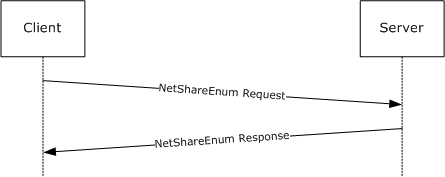 Figure 2: Enumeration of sharesThe client sends a Remote Administration Protocol request for the NetShareEnum command to the server in an SMB transaction request.Smb: C; Transact, FileName = \PIPE\LANMAN Protocol: SMB Command: Transact 37(0x25) DOSError: No Error  ErrorClass: No Error  Reserved: 0 (0x0)  Error: No Error SMBHeader: Command, TID: 0x0800, PID: 0x74B2, UID: 0x0800,            MID: 0x4681  Flags: 0 (0x0)  Flags2: 32768 (0x8000)  PIDHigh: 0 (0x0)  SecuritySignature: 0x0  Reserved: 0 (0x0)  TreeID: 2048 (0x800)  ProcessID: 29874 (0x74B2)  UserID: 2048 (0x800)  MultiplexID: 18049 (0x4681) CTransaction:   WordCount: 14 (0xE)  TotalParameterCount: 19 (0x13)  TotalDataCount: 0 (0x0)  MaxParameterCount: 8 (0x8)  MaxDataCount: 4096 (0x1000)  MaxSetupCount: 0 (0x0)  Reserved1: 0 (0x0)  Flags: Do not disconnect TID   BIT0: ...............0 Do not disconnect TID  Timeout: 5000 sec(s)  Reserved2: 0 (0x0)  ParameterCount: 19 (0x13)  ParameterOffset: 90 (0x5A)  DataCount: 0 (0x0)  DataOffset: 0 (0x0)  SetupCount: 0 (0x0)  Reserved3: 0 (0x0)  ByteCount: 46 (0x2E)  Pad: 210 (0xD2)  UnicodeFileName: \PIPE\LANMAN  Parameters: RAPParams and NetShareEnum request (19 Bytes)     00 00 57 72 4C 65 68 00 42 31 33 42 57 7A 00 01   (..WrLeh.B13BWz..)     00 00 10                                          (...)The server responds with the list of shares for this server. In this situation, the server has four shares: C$ with a Remark of "Default share", IPC$ with a Remark of "Remote IPC", ADMIN$ with a Remark of "Remote Admin", and D$ with a Remark of "Default share".Smb: R; Transact Protocol: SMB Command: Transact 37(0x25) DOSError: No Error  ErrorClass: No Error  Reserved: 0 (0x0)  Error: No Error SMBHeader: Response, TID: 0x0800, PID: 0x74B2, UID: 0x0800,            MID: 0x4681  Flags: 128 (0x80)  Flags2: 32768 (0x8000)  PIDHigh: 0 (0x0)  SecuritySignature: 0x0  Reserved: 0 (0x0)  TreeID: 2048 (0x800)  ProcessID: 29874 (0x74B2)  UserID: 2048 (0x800)  MultiplexID: 18049 (0x4681) RTransaction:   WordCount: 10 (0xA)  TotalParameterCount: 8 (0x8)        TotalDataCount: 132 (0x84)  Reserved: 0 (0x0)  ParameterCount: 8 (0x8)  ParameterOffset: 56 (0x38)  ParamDisplacement: 0 (0x0)  DataCount: 132 (0x84)  DataOffset: 64 (0x40)  DataDisplacement: 0 (0x0)  SetupCount: 0 (0x0)  Reserved1: 0 (0x0)  ByteCount: 141 (0x8D)  Pad1: Binary Large Object (1 Bytes)  Parameters: ErrorCode, Converter, and RAPOutParams for               NetShareEnum (8 Bytes)     00 00 7C 0F 04 00 04 00                           (..|.....)     Data: RAP NetShareInfo1 Array (132 Bytes)     43 24 00 00 00 00 00 00 00 00 00 00 00 00 00 00   (C$..............)     F2 0F 00 00 49 50 43 24 00 00 00 00 00 00 00 00   (ò...IPC$........)     00 00 03 00 E7 0F 00 00 41 44 4D 49 4E 24 00 00   (....ç...ADMIN$..)     00 00 00 00 00 00 00 00 DA 0F 00 00 44 24 00 00   (........Ú...D$..)     00 00 00 00 00 00 00 00 00 00 00 00 CC 0F 00 00   (............Ì...)     44 65 66 61 75 6C 74 20 73 68 61 72 65 00 52 65   (Default share.Re)     6D 6F 74 65 20 41 64 6D 69 6E 00 52 65 6D 6F 74   (mote Admin.Remot)     65 20 49 50 43 00 44 65 66 61 75 6C 74 20 73 68   (e IPC.Default sh)     61 72 65 00                                       (are.)        NetServerEnum2The following diagram demonstrates the steps taken to retrieve an enumeration of servers on the network from a remote server by using the Remote Administration Protocol. Assume that this sequence is executed over an existing SMB connection established between the client and the server. The underlying SMB transaction request and response are included for clarity. 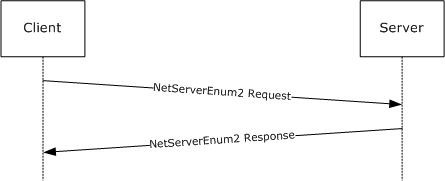 Figure 3: Enumeration of serversThe client sends a Remote Administration Protocol request for the NetServerEnum2 command to the server in an SMB transaction request.Smb: C; Transact, FileName = \PIPE\LANMAN Protocol: SMB Command: Transact 37(0x25) DOSError: No Error  ErrorClass: No Error  Reserved: 0 (0x0)  Error: No Error SMBHeader: Command, TID: 0x0801, PID: 0x74B2, UID: 0x0802,             MID: 0x1B02  Flags: 0 (0x0)  Flags2: 32768 (0x8000)  PIDHigh: 0 (0x0)  SecuritySignature: 0x0  Reserved: 0 (0x0)  TreeID: 2049 (0x801)  ProcessID: 29874 (0x74B2)  UserID: 2050 (0x802)  MultiplexID: 6914 (0x1B02) CTransaction:   WordCount: 14 (0xE)  TotalParameterCount: 26 (0x1A)  TotalDataCount: 0 (0x0)  MaxParameterCount: 8 (0x8)  MaxDataCount: 6144 (0x1800)  MaxSetupCount: 0 (0x0)  Reserved1: 0 (0x0)  Flags: Do not disconnect TID   BIT0: ...............0 Do not disconnect TID  Timeout: 5000 sec(s)  Reserved2: 0 (0x0)  ParameterCount: 26 (0x1A)  ParameterOffset: 90 (0x5A)  DataCount: 0 (0x0)  DataOffset: 0 (0x0)  SetupCount: 0 (0x0)  Reserved3: 0 (0x0)  ByteCount: 53 (0x35)  Pad: 113 (0x71)  UnicodeFileName: \PIPE\LANMAN  Parameters: RAPParams and NetServerEnum2 Request (26 Bytes)     68 00 57 72 4C 65 68 44 4F 00 42 31 36 42 42 44   (h.WrLehDO.B16BBD)     7A 00 01 00 00 18 FF FF FF FF                     (z.....ÿÿÿÿ)The server responds with the list of servers on the network. In this case, there are 12 servers to be returned, and all 12 are returned in this response.Smb: R; Transact Protocol: SMB Command: Transact 37(0x25) DOSError: No Error ErrorClass: No Error  Reserved: 0 (0x0)  Error: No Error SMBHeader: Response, TID: 0x0801, PID: 0x74B2, UID: 0x0802,             MID: 0x1B02  Flags: 128 (0x80)  Flags2: 32768 (0x8000)  PIDHigh: 0 (0x0)  SecuritySignature: 0x0  Reserved: 0 (0x0)  TreeID: 2049 (0x801)  ProcessID: 29874 (0x74B2)  UserID: 2050 (0x802)  MultiplexID: 6914 (0x1B02) RTransaction:   WordCount: 10 (0xA)  TotalParameterCount: 8 (0x8)  TotalDataCount: 379 (0x17B)  Reserved: 0 (0x0)  ParameterCount: 8 (0x8)  ParameterOffset: 56 (0x38)  ParamDisplacement: 0 (0x0)  DataCount: 379 (0x17B)  DataOffset: 64 (0x40)  DataDisplacement: 0 (0x0)  SetupCount: 0 (0x0)  Reserved1: 0 (0x0)  ByteCount: 388 (0x184)  Pad1: Binary Large Object (1 Bytes) Parameters: ErrorCode, Converter, and RAPOutParams for              NetServerEnum2 Response (8 Bytes)    00 00 85 16 0B 00 0B 00                           (..........) Data: RAP NetServerInfo1 Array (379 Bytes)    42 52 55 43 43 4F 2D 4F 46 46 33 00 00 00 00 00   (BRUCCO-OFF3.....)    05 02 03 92 82 00 FF 17 00 00 53 4D 42 4E 54 34   (...??.ÿ...SMBNT4)    53 52 56 00 00 00 00 00 00 00 04 00 03 90 01 00   (SRV............)    FE 17 00 00 53 4D 42 57 46 57 33 31 31 00 00 00   (þ...SMBWFW311...)    00 00 00 00 01 33 03 20 01 00 CD 17 00 00 53 4D   (.....3. ..Í...SM)    42 57 49 4E 32 30 30 30 00 00 00 00 00 00 05 00   (BWIN2000........)    03 90 02 02 CC 17 00 00 53 4D 42 57 49 4E 32 30   (...Ì...SMBWIN20)    30 33 00 00 00 00 00 00 05 02 03 90 82 00 CB 17   (03.........?.Ë.)    00 00 53 4D 42 57 49 4E 32 30 30 33 49 41 36 34   (..SMBWIN2003IA64)    00 00 05 02 03 90 82 00 CA 17 00 00 53 4D 42 57   (.....?.Ê...SMBW)    49 4E 39 38 53 45 00 00 00 00 00 00 04 00 03 20   (IN98SE......... )    41 00 B8 17 00 00 53 4D 42 57 49 4E 39 38 53 45   (A.¸...SMBWIN98SE)    2D 55 4D 00 00 00 04 00 03 20 41 00 A6 17 00 00   (-UM...... A.¦...)    53 4D 42 57 49 4E 58 50 00 00 00 00 00 00 00 00   (SMBWINXP........)    05 01 03 10 00 00 A5 17 00 00 53 50 53 4D 42 44   (......¥...SPSMBD)    43 31 00 00 00 00 00 00 00 00 05 00 03 90 82 02   (C1...........?.)    A4 17 00 00 53 50 53 4D 42 44 43 32 00 00 00 00   (¤...SPSMBDC2....)    00 00 00 00 05 02 2B 10 84 00 A3 17 00 00 00 00   (......+.?.£.....)    00 57 49 4E 53 45 20 46 49 4C 45 20 53 59 53 54   (.WINSE FILE SYST)    45 4D 00 57 49 4E 53 45 20 46 49 4C 45 20 53 59   (EM.WINSE FILE SY)    53 54 45 4D 00 00 00 00 31 32 33 34 35 36 37 38   (STEM....12345678)    39 30 31 32 33 34 35 36 37 38 39 30 31 32 33 34   (9012345678901234)    35 36 37 38 39 30 31 32 33 34 35 36 37 38 39 30   (5678901234567890)    31 32 33 34 35 36 37 38 00 00 00                  (12345678...)       NetPrintJobDelThe following diagram demonstrates the steps taken to enumerate the deletion of a print job on a remote server by using the Remote Administration Protocol. Assume that this sequence is executed over an existing SMB connection established between the client and the server, and that the identifier of the job being deleted is 3. The underlying SMB transaction request and response are included for clarity. 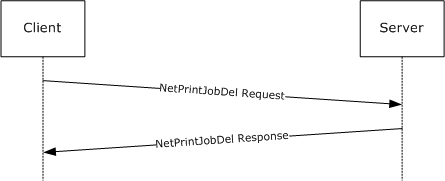 Figure 4: Deletion of a print jobThe client sends a Remote Administration Protocol request for the NetPrintJobDel command to the server in an SMB transaction request.Smb: C; Transact, FileName = \PIPE\LANMAN Protocol: SMB Command: Transact 37(0x25) DOSError: No Error  ErrorClass: No Error  Reserved: 0 (0x0)  Error: No Error SMBHeader: Command, TID: 0x0802, PID: 0x74B2, UID: 0x0801,             MID: 0x6D81  Flags: 0 (0x0)  Flags2: 32768 (0x8000)  PIDHigh: 0 (0x0)  SecuritySignature: 0x0  Reserved: 0 (0x0)  TreeID: 2050 (0x802)  ProcessID: 29874 (0x74B2)  UserID: 2049 (0x801)  MultiplexID: 28033 (0x6D81) CTransaction:   WordCount: 14 (0xE)  TotalParameterCount: 7 (0x7)  TotalDataCount: 0 (0x0)  MaxParameterCount: 4 (0x4)  MaxDataCount: 0 (0x0)  MaxSetupCount: 0 (0x0)  Reserved1: 0 (0x0)  Flags: Do not disconnect TID   BIT0: ...............0 Do not disconnect TID  Timeout: 5000 sec(s)  Reserved2: 0 (0x0)  ParameterCount: 7 (0x7)  ParameterOffset: 90 (0x5A)  DataCount: 0 (0x0)  DataOffset: 0 (0x0)  SetupCount: 0 (0x0)  Reserved3: 0 (0x0)  ByteCount: 34 (0x22)  Pad: 83 (0x53)  UnicodeFileName: \PIPE\LANMAN  Parameters: RAPParams and NetPrintJobDel Request (7 Bytes)     51 00 57 00 00 03 00                              (Q.W....)   The server deletes the print job and returns success.Smb: R; Transact Protocol: SMB Command: Transact 37(0x25) DOSError: No Error  ErrorClass: No Error  Reserved: 0 (0x0)  Error: No Error SMBHeader: Response, TID: 0x0802, PID: 0x74B2, UID: 0x0801,             MID: 0x6D81  Flags: 128 (0x80)  Flags2: 32768 (0x8000)  PIDHigh: 0 (0x0)  SecuritySignature: 0x0  Reserved: 0 (0x0)  TreeID: 2050 (0x802)  ProcessID: 29874 (0x74B2)  UserID: 2049 (0x801)  MultiplexID: 28033 (0x6D81) RTransaction:   WordCount: 10 (0xA)  TotalParameterCount: 4 (0x4)  TotalDataCount: 0 (0x0)  Reserved: 0 (0x0)  ParameterCount: 4 (0x4)  ParameterOffset: 56 (0x38)  ParamDisplacement: 0 (0x0)  DataCount: 0 (0x0)  DataOffset: 60 (0x3C)  DataDisplacement: 0 (0x0)  SetupCount: 0 (0x0)  Reserved1: 0 (0x0)  ByteCount: 5 (0x5)  Pad1: Binary Large Object (1 Bytes)  Parameters: RAPOutParams (4 Bytes)                       00 00 00 00 				                                (....) SecuritySecurity Considerations for ImplementersThe Remote Administration Protocol uses descriptor strings to define the data being passed between the client and the server. As such, an implementer might implement a generic parsing engine that can parse the data from the Remote Administration Protocol client (using the data provided by the Remote Administration Protocol client) without validation.If a server implements such an engine, it opens the possibility for buffer overruns and other attacks caused by a client that passes parameter descriptors and data descriptors that do not match the expected values. When implementing the Remote Administration Protocol, ensure that Remote Administration Protocol servers do not trust the values of the request data passed by the client, and that Remote Administration Protocol clients do not trust the values of the responses from the server.In addition, several of the Remote Administration Protocol request and response structures contain Pad fields, which are normally ignored. A server or client that does not set the contents of the Pad fields to a known value (such as null) runs the risk of enabling an information disclosure attack against the server or client.Password operations specified for the Remote Administration Protocol send the password in plain text over the network, and thus are not secure; consider this before using them to change passwords.Index of Security ParametersNone.Appendix A: Product BehaviorThe information in this specification is applicable to the following Microsoft products or supplemental software. References to product versions include released service packs.Windows NT operating systemWindows 2000 operating systemWindows 2000 Server operating systemWindows XP operating systemWindows Server 2003 operating systemWindows Vista operating systemWindows Server 2008 operating systemWindows 7 operating systemWindows Server 2008 R2 operating systemWindows 8 operating systemWindows Server 2012 operating systemWindows 8.1 operating systemWindows Server 2012 R2 operating systemWindows 10 operating system  Windows Server 2016 operating system Exceptions, if any, are noted below. If a service pack or Quick Fix Engineering (QFE) number appears with the product version, behavior changed in that service pack or QFE. The new behavior also applies to subsequent service packs of the product unless otherwise specified. If a product edition appears with the product version, behavior is different in that product edition.Unless otherwise specified, any statement of optional behavior in this specification that is prescribed using the terms SHOULD or SHOULD NOT implies product behavior in accordance with the SHOULD or SHOULD NOT prescription. Unless otherwise specified, the term MAY implies that the product does not follow the prescription.<1> Section 1.6: This protocol is supported on the Windows operating system, including Windows 2000 Server, Windows XP, Windows Server 2003, Windows Vista, Windows Server 2008, Windows 7, Windows Server 2008 R2, Windows 8, Windows Server 2012, Windows 8.1, Windows Server 2012 R2, Windows 10, and Windows Server 2016 for purposes of compatibility with pre-Windows NT clients. With the exception of the NetServerEnum2 command and the NetServerEnum3 command, the only client that uses this protocol is Microsoft Windows 98 operating system. The Remote Administration Protocol is obsolete and is used primarily for communications with Windows 98 clients. The Windows 98 operating system uses the Remote Administration Protocol for the following operations: File Share enumeration (NET VIEW \\SERVER)Printer managementTime retrievalServer list retrievalIn addition, the CIFS Browser Protocol uses the Remote Administration Protocol to retrieve lists of servers.<2> Section 1.7: As shipped, Windows 98 clients use only the NTLM Authentication Protocol. If the Active Directory Client Extension is installed on the Windows 98 machine, the Windows 98 machine uses the NTLM v2 Authentication Protocol.<3> Section 1.8: Windows uses only the values specified in [MS-ERREF] section 2.2. <4> Section 2.5.1: The Windows SMB server validates that the ParamDesc matches what is specified by the RAPOpcode; if they do not match, the server returns ERROR_INVALID_PARAMETER (0x57), as specified in section 2.5.2.<5> Section 2.5.1: The current Windows (versions after Windows 2000) implementation of the Remote Administration Protocol ignores the DataDesc field.<6> Section 2.5.1: Windows 95 operating system and Windows 98 used the supplied DataDesc, ParamDesc, and AuxDesc structures to convert the RAPParams and the response structures to and from "C" style structures. Current versions of Windows simply validate that the ParamDesc supplied by the client is the value required by the RAPOpcode.<7> Section 2.5.5.1.1: This command is only supported on Windows 2000, Windows XP, and Windows Vista.<8> Section 2.5.5.1.2: This command is only supported on Windows 2000 Server, Windows Server 2003, and Windows Server 2008.<9> Section 2.5.5.2: Windows server only enumerates machines on IPv4 networks, and will return ERROR_FILE_NOT_FOUND (0x00000002) as specified in [MS-ERREF] section 2.2 if only IPv6 is enabled.<10> Section 2.5.5.2.1: Windows-based servers fail the request with ERROR_INVALID_PARAMETER when SV_TYPE_ALTERNATE_XPORT is set, but will return all server types when SV_TYPE_ALL is set.<11> Section 2.5.5.3: Windows server only enumerates machines on IPv4 networks, and will return ERROR_FILE_NOT_FOUND (0x00000002) as specified in [MS-ERREF] section 2.2 if only IPv6 is enabled.<12> Section 2.5.5.4.2: The following table shows the unsigned 8-bit major operating system version number that Windows clients and servers use.<13> Section 2.5.5.4.2: The following table shows the unsigned 8-bit minor operating system version number that Windows clients and servers use.<14> Section 2.5.6.1.1: This command is only supported on Windows 2000, Windows XP, and Windows Vista.<15> Section 2.5.6.1.2: This command is only supported on Windows 2000 Server, Windows Server 2003, or Windows Server 2008.<16> Section 2.5.6.2.1: This command is only supported on Windows 2000, Windows XP, and Windows Vista.<17> Section 2.5.6.2.2: This command is only supported on Windows 2000 Server, Windows Server 2003, or Windows Server 2008.<18> Section 2.5.7.1.1: This command is only supported on Windows 2000, Windows XP, and Windows Vista.<19> Section 2.5.7.1.1: Windows Server operating system ignores the input descriptor provided by the client, and validates the input data by using the expected parameter descriptor based on the level provided.<20> Section 2.5.7.1.2: This command is only supported on Windows 2000 Server, Windows Server 2003, or Windows Server 2008.<21> Section 2.5.7.1.2: The 64-bit version of Windows Server 2008 will set the Win32ErrorCode value in the Remote Administration Protocol response message to ERROR_UNEXP_NET_ERR (0x0000003B) as specified in [MS-ERREF] section 2.2.<22> Section 2.5.7.1.2: The 64-bit version of Windows Server 2008 will set the Win32ErrorCode value in the Remote Administration Protocol response message to ERROR_UNEXP_NET_ERR (0x0000003B) as specified in [MS-ERREF] section 2.2.<23> Section 2.5.7.2.1: This command is only supported on Windows 2000, Windows XP, and Windows Vista.<24> Section 2.5.7.2.1: Windows Server ignores the input descriptor provided by the client, and validates the input data using the expected parameter descriptor based on the level provided.<25> Section 2.5.7.2.2: This command is only supported on Windows 2000 Server, Windows Server 2003, or Windows Server 2008.<26> Section 2.5.7.2.2: Windows Server 2008 64-bit version will set the Win32ErrorCode value in the Remote Administration Protocol response message to ERROR_UNEXP_NET_ERR (0x0000003B) as specified in [MS-ERREF], section 2.2.<27> Section 2.5.7.3.1: This command is only supported on Windows 2000, Windows XP, and Windows Vista.<28> Section 2.5.7.3.1: For Information level 0x0003, the server will fail the request and return ERROR_NOT_SUPPORTED.<29> Section 2.5.7.3.2: This command is only supported on Windows 2000 Server, Windows Server 2003, or Windows Server 2008.<30> Section 2.5.7.4.1: This command is only supported on Windows 2000, Windows XP, and Windows Vista.<31> Section 2.5.7.4.2: This command is only supported on Windows 2000 Server, Windows Server 2003, or Windows Server 2008.<32> Section 2.5.7.5.1: This command is only supported on Windows 2000, Windows XP, and Windows Vista.<33> Section 2.5.7.5.2: This command is only supported on Windows 2000 Server, Windows Server 2003, or Windows Server 2008.<34> Section 2.5.7.6.1: This command is only supported on Windows 2000, Windows XP, and Windows Vista.<35> Section 2.5.7.6.2: This command is only supported on Windows 2000 Server, Windows Server 2003, or Windows Server 2008.<36> Section 2.5.7.7.1: This command is only supported on Windows 2000, Windows XP, and Windows Vista.<37> Section 2.5.7.7.2: This command is only supported on Windows 2000 Server, Windows Server 2003, or Windows Server 2008.<38> Section 2.5.7.8.1: For Windows Server 2008, Server will return only 6 bytes of data; the remaining bytes are filled with zeros.<39> Section 2.5.7.8.3: An IHV driver on the server can provide a Windows 95 compatible driver name in a PrintQueue3 response instead of the actual driver name. The RAP PrintJobInfo3 response always contains the actual driver name.<40> Section 2.5.8.1.1: This command is only supported on Windows 2000, Windows XP, and Windows Vista.<41> Section 2.5.8.1.1: Windows makes the following use of this field:The RealPasswordLength is used only for password length restriction checks.The password fields are not encrypted, and the EncryptedPassword field is always set to 0.The contents of the OldPassword and NewPassword fields (past the end of the OldPassword and NewPassword fields) are not initialized and are ignored.<42> Section 2.5.8.1.2: Windows servers will set the Win32ErrorCode value in the Remote Administration Protocol response message to ERROR_UNEXP_NET_ERR (0x0000003B) as specified in [MS-ERREF], section 2.2.<43> Section 2.5.8.1.2: This command is only supported on Windows 2000 Server, Windows Server 2003, or Windows Server 2008.<44> Section 2.5.8.2.1: This command is only supported on Windows 2000, Windows XP, and Windows Vista.<45> Section 2.5.8.2.2: This command is only supported on Windows 2000 Server, Windows Server 2003, or Windows Server 2008.<46> Section 2.5.8.3.3: A Windows Server 2003 machine needs to be a Domain Controller in order to have accounts operator, server operator, and communication operator groups. If the server is a Domain Controller, the username can be added to one of these groups and will return the relevant flag value. Note that AF_OP_COMM is never set. A Windows Server 2008 Domain Controller will always set the AF_OP_PRINT flag.<47> Section 2.5.8.3.5: A Windows Server 2003 machine needs to be a Domain Controller in order to have accounts operator, server operator, and communication operator groups. If the server is a Domain Controller, the username can be added to one of these groups and will return the relevant flag value. Note that AF_OP_COMM is never set. A Windows Server 2008 Domain Controller will always set the AF_OP_PRINT flag.<48> Section 2.5.9.1.1: This command is only supported on Windows 2000, Windows XP, and Windows Vista.<49> Section 2.5.9.1.2: This command is only supported on Windows 2000 Server, Windows Server 2003, or Windows Server 2008.<50> Section 2.5.9.2.1: The default ClockFrequency value of a Windows Server is 31 milliseconds.<51> Section 2.5.10.1.1: This command is only supported on Windows 2000, Windows XP, and Windows Vista.<52> Section 2.5.10.1.2: This command is only supported on Windows 2000 Server, Windows Server 2003, or Windows Server 2008.<53> Section 2.5.10.2.1: This command is only supported on Windows 2000, Windows XP, and Windows Vista.<54> Section 2.5.10.2.2: Windows servers return ERROR_ACCESS_DENIED if WorkstationName is used as the client NetBIOS name. If WorkstationName is used as the client IP address, the request fails with ERROR_UNEXP_NET_ERR.<55> Section 2.5.10.2.2: This command is only supported on Windows 2000 Server, Windows Server 2003, or Windows Server 2008.<56> Section 2.5.10.3.1: This command is only supported on Windows 2000, Windows XP, and Windows Vista.<57> Section 2.5.10.3.2: Windows servers return ERROR_ACCESS_DENIED if WorkstationName is used as the client NetBIOS name. If WorkstationName is used as the client IP address, the request fails with ERROR_UNEXP_NET_ERR.<58> Section 2.5.10.3.2: This command is only supported on Windows 2000 Server, Windows Server 2003, or Windows Server 2008.<59> Section 2.5.10.4.1: Windows servers will set the field to NULL.<60> Section 2.5.10.4.1: The following table shows the unsigned 8-bit major version number of the networking software (operating system software) the workstation is running:<61> Section 2.5.10.4.1: The following table shows the unsigned 8-bit minor version number of the networking software (operating system software) the workstation is running:<62> Section 2.5.10.4.1: Windows servers will set the field to NULL.<63> Section 2.5.10.4.1: Windows servers will set the field to NULL.<64> Section 2.5.10.4.3: A Windows Server 2003 machine needs to be a Domain Controller in order to have accounts operator, server operator, and communication operator groups. If the server is a Domain Controller, the username can be added to one of these groups and will return the relevant flag value. Note that AF_OP_COMM is never set. A Windows Server 2008 Domain Controller will always set the AF_OP_PRINT flag.<65> Section 2.5.11: Windows Server 2008 64-bit version will not return variable-length data. For example, in the NetShareInfo1 (section 2.5.6.3.2) structure, the optional comment string about the share associated with the remarkoffsetlow field will not be returned.<66> Section 3.2.1.1: Windows-based servers use a browser service to manage this list; for more information, see [MS-BRWS].<67> Section 3.2.5.1: Windows servers will fail the underlying SMB_COM_TRANSACT request with STATUS_INVALID_PARAMETER, as specified in [MS-ERREF] section 2.3.1, instead of sending back an error in the RAP response.<68> Section 3.2.5.1: If a Windows Server includes shares with names larger than 12 characters, the server will skip those shares in the response but include their presence in EntriesAvailable. If EntriesReturned + (skipped shares) is equal to EntriesAvailable, the Windows Server returns ERROR_SUCCESS instead of ERROR_MORE_DATA.<69> Section 3.2.5.2: Windows servers will fail the underlying SMB_COM_TRANSACT request with STATUS_INVALID_PARAMETER, as specified in [MS-ERREF] section 2.3.1, instead of sending back an error in the RAP response.<70> Section 3.2.5.3: Windows servers will fail the underlying SMB_COM_TRANSACT request with STATUS_INVALID_PARAMETER, as specified in [MS-ERREF] section 2.3.1 instead of sending back an error in the RAP response.<71> Section 3.2.5.4: Windows servers will fail the underlying SMB_COM_TRANSACT request with STATUS_INVALID_PARAMETER, as specified in [MS-ERREF] section 2.3.1, instead of sending back an error in the RAP response.<72> Section 3.2.5.5: Windows servers will fail the underlying SMB_COM_TRANSACT request with STATUS_INVALID_PARAMETER, as specified in [MS-ERREF] section 2.3.1, instead of sending back an error in the RAP response.<73> Section 3.2.5.6: Windows servers will fail the underlying SMB_COM_TRANSACT request with STATUS_INVALID_PARAMETER, as specified in [MS-ERREF] section 2.3.1, instead of sending back an error in the RAP response.<74> Section 3.2.5.6: For Information level 0x0003, the server will fail the request and return ERROR_NOT_SUPPORTED<75> Section 3.2.5.7: Windows servers will fail the underlying SMB_COM_TRANSACT request with STATUS_INVALID_PARAMETER, as specified in [MS-ERREF] section 2.3.1, instead of sending back an error in the RAP response.<76> Section 3.2.5.7: Windows servers provide the document name as the comment.<77> Section 3.2.5.7: Windows servers provide the document name as the comment.<78> Section 3.2.5.7: Windows servers provide the document name as the comment.<79> Section 3.2.5.8: Windows servers will fail the underlying SMB_COM_TRANSACT request with STATUS_INVALID_PARAMETER, as specified in [MS-ERREF] section 2.3.1, instead of sending back an error in the RAP response.<80> Section 3.2.5.9: Windows servers will fail the underlying SMB_COM_TRANSACT request with STATUS_INVALID_PARAMETER, as specified in [MS-ERREF] section 2.3.1, instead of sending back an error in the RAP response.<81> Section 3.2.5.10: Windows servers will fail the underlying SMB_COM_TRANSACT request with STATUS_INVALID_PARAMETER, as specified in [MS-ERREF] section 2.3.1, instead of sending back an error in the RAP response.<82> Section 3.2.5.11: Windows servers will fail the underlying SMB_COM_TRANSACT request with STATUS_INVALID_PARAMETER, as specified in [MS-ERREF] section 2.3.1, instead of sending back an error in the RAP response.<83> Section 3.2.5.12: Windows servers will fail the underlying SMB_COM_TRANSACT request with STATUS_INVALID_PARAMETER, as specified in [MS-ERREF] section 2.3.1, instead of sending back an error in the RAP response.<84> Section 3.2.5.13: Windows servers will fail the underlying SMB_COM_TRANSACT request with STATUS_INVALID_PARAMETER, as specified in [MS-ERREF] section 2.3.1, instead of sending back an error in the RAP response.<85> Section 3.2.5.14: Windows servers will fail the underlying SMB_COM_TRANSACT request with STATUS_INVALID_PARAMETER, as specified in [MS-ERREF] section 2.3.1, instead of sending back an error in the RAP response.<86> Section 3.2.5.14: Windows servers accept values other than 0x0000 and perform the processing specified in section 3.1.5.10.1, SamrChangePasswordUser, [MS-SAMR].<87> Section 3.2.5.15: Windows servers will fail the underlying SMB_COM_TRANSACT request with STATUS_INVALID_PARAMETER, as specified in [MS-ERREF] section 2.3.1, instead of sending back an error in the RAP response.<88> Section 3.2.5.15: In Windows, FirstNameToReturn need not be an exact match: the server will return a list of servers that exist on the network greater than or equal to the FirstNameToReturn value.<89> Section 3.2.5.16: Windows servers will fail the underlying SMB_COM_TRANSACT request with STATUS_INVALID_PARAMETER, as specified in  [MS-ERREF] section 2.3.1, instead of sending back an error in the RAP response.<90> Section 3.2.5.17: Windows servers will fail the underlying SMB_COM_TRANSACT request with STATUS_INVALID_PARAMETER, as specified in [MS-ERREF] section 2.3.1, instead of sending back an error in the RAP response.<91> Section 3.2.5.18: Windows servers will fail the underlying SMB_COM_TRANSACT request with STATUS_INVALID_PARAMETER, as specified in [MS-ERREF] section 2.3.1, instead of sending back an error in the RAP response.Change TrackingNo table of changes is available. The document is either new or has had no changes since its last release.IndexAAbstract data model   client 86   server 88Applicability 12CCapability negotiation 12Change tracking 129Client   abstract data model 86   higher-layer triggered events 86   initialization 86   local events 88   message processing 88   other local events 88   sequencing rules 88   timer events 88   timers 86Commands   NetServerGetInfo 21   print 36   server (section 2.5.5 21, section 3.2.5 89)   share 30   time 73   user 59DData model - abstract   client 86   server 88EExamples   NetPrintJobDel 118   NetServerEnum2 116   NetShareEnum 114FFields - vendor-extensible 12GGlobal 89Glossary 8HHigher-layer triggered events   client 86   server 89IImplementer - security considerations 120Implementers - security considerations 120Index of security parameters 120Information levels - messages 13Informative references 9Initialization   client 86   server 89Introduction 8LLocal events   client 88   server 113MMessage processing   client 88   server 89Messages   definitions 16   information levels 13   NetServerGetInfo command 21   print commands 36   RAP request 16   RAP request/response Summary Table 19   RAP response 18   server commands (section 2.5.5 21, section 3.2.5 89)   share commands 30   string field length limit 14   summary table - RAP request/response 19   syntax 13   time commands 73   time structures 73   transport 13   user commands 59NNetPrintJobContinue command (section 2.5.7.6 44, section 3.2.5.10 104)NetPrintJobDel example 118NetPrintJobDelete command (section 2.5.7.7 45, section 3.2.5.8 103)NetPrintJobGetInfo command (section 2.5.7.4 42, section 3.2.5.7 99)NetPrintJobPause command (section 2.5.7.5 44, section 3.2.5.9 103)NetPrintJobSetInfo 40NetPrintJobSetInfo command 98NetPrintQEnum command (section 2.5.7.1 36, section 3.2.5.4 93)NetPrintQGetInfo command (section 2.5.7.2 38, section 3.2.5.5 97)NetRemoteTOD command (section 2.5.9.1 73, section 3.2.5.11 105)NetServerEnum command 30NetServerEnum2 command (section 2.5.5.2 22, section 3.2.5.12 105)NetServerEnum2 example 116NetServerEnum3 command (section 2.5.5.3 26, section 3.2.5.15 110)NetServerGetInfo command 92NetServerGetInfoResponse packet 22NetShareEnum command 89NetShareEnum example 114NetShareGetInfoRequest packet 32NetShareGetInfoResponse packet 33NetShareInfo0 packet 33NetShareInfo1 packet 34NetShareInfo2 packet 35NetUserGetInfoRequest packet 61NetUserGetInfoResponse packet 62NetUserInfo0 packet 62NetUserInfo1 packet 63NetUserInfo10 packet 68NetUserInfo11 packet 69NetUserInfo2 packet 64NetUserPasswordSet2 command (section 2.5.8.1 59, section 3.2.5.14 108)NetWkstaGetInfoRequest packet 75NetWkstaInfo10 packet 78NetWkstaUserLogoffRequest packet 77NetWkstaUserLogoffRequestData packet 83NetWkstaUserLogoffResponse packet 78NetWkstaUserLogoffResponseData packet 83NetWkstaUserLogonRequest packet 76NetWkstaUserLogonRequestData packet 79NetWkstaUserLogonResponse packet 77NetWkstaUserLogonResponseData packet 80NetWkstqaGetInfoResponse packet 75Normative references 9OOther local events   client 88   server 113Overview (synopsis) 9PParameters - security 120Parameters - security index 120Preconditions 11Prerequisites 11Print commands 36PrintJobInfo1 packet 52PrintJobInfo2 packet 54PrintQueue0 packet (section 2.5.7.8 46, section 2.5.7.8.1 46)PrintQueue5 packet 52Product behavior 121Protocol details 86RRAP NetServerEnum3Request 26RAP NetServerGetInfoRequest 21RAP NetServerGetInfoResponse 22RAP Print Response structures 46RAP PrintQueue1 Structure 46RAP Response data marshaling 84RAP Server Response structures 29RAP Share Response structures 33RAP_NetPrintJobContinueRequest packet 44RAP_NetPrintJobContinueResponse packet 45RAP_NetPrintJobDeleteRequest packet 45RAP_NetPrintJobDeleteResponse packet 45RAP_NetPrintJobGetInfoRequest packet 42RAP_NetPrintJobGetInfoResponse packet 43RAP_NetPrintJobPauseRequest packet 44RAP_NetPrintJobPauseResponse packet 44RAP_NetPrintJobSetInfoRequest packet 40RAP_NetPrintJobSetInfoResponse packet 42RAP_NetPrintQEnumRequest packet 36RAP_NetPrintQEnumResponse packet 37RAP_NetPrintQGetInfoRequest packet 38RAP_NetPrintQGetInfoResponse packet 40RAP_NetRemoteTODRequest packet 73RAP_NetRemoteTODResponse packet 73RAP_NetServerEnum2Request packet 22RAP_NetServerEnum2Response packet 25RAP_NetServerEnum3Request packet 26RAP_NetServerEnum3Response packet 29RAP_NetServerGetInfoRequest packet 21RAP_NetServerInfo0_Data_Structure packet 29RAP_NetServerInfo1_Data_Structure packet 29RAP_NetShareEnumRequest packet 30RAP_NetShareEnumResponse packet 31RAP_NetUserPasswordSet2Request packet 60RAP_NetUserPasswordSet2Response packet 61RAP_PrintJobInfo0_Structure packet 52RAP_PrintJobInfo3_Structure packet 56RAP_PrintQueue1_Structure packet 46RAP_PrintQueue3_Structure packet 49RAP_Request_Message packet 16RAP_Response_Message packet 18RAP_TimeOfDayInfo packet 73References 8   informative 9   normative 9Relationship to other protocols 10SSecurity 120   implementer considerations 120   parameter index 120Sequencing rules   client 88   server 89Server   abstract data model 88   commands (section 2.5.5 21, section 3.2.5 89)   higher-layer triggered events 89   initialization 89   local events 113   message processing 89   other local events 113   sequencing rules 89   timer events 113   timers 89Share commands 30Standards assignments 12String field length limit - messages 14Structures - time 73Syntax - message 13TTime commands 73Time structures 73Timer events   client 88   server 113Timers   client 86   server 89Tracking changes 129Transport 13Transport - message 13Triggered events - higher-layer   client 86   server 89UUser commands 59VVendor-extensible fields 12Versioning 12DateRevision HistoryRevision ClassComments3/2/20071.0NewVersion 1.0 release4/3/20071.1MinorVersion 1.1 release5/11/20071.2MinorVersion 1.2 release6/1/20071.2.1EditorialChanged language and formatting in the technical content.7/3/20072.0MajorUpdated and revised the technical content.8/10/20072.0.1EditorialChanged language and formatting in the technical content.9/28/20072.0.2EditorialChanged language and formatting in the technical content.10/23/20073.0MajorConverted document to unified format.1/25/20084.0MajorUpdated and revised the technical content.3/14/20085.0MajorUpdated and revised the technical content.6/20/20086.0MajorUpdated and revised the technical content.7/25/20087.0MajorUpdated and revised the technical content.8/29/20088.0MajorTechnical clarifications.10/24/20088.0.1EditorialChanged language and formatting in the technical content.12/5/20089.0MajorUpdated and revised the technical content.1/16/200910.0MajorUpdated and revised the technical content.2/27/200911.0MajorUpdated and revised the technical content.4/10/200912.0MajorUpdated and revised the technical content.5/22/200912.0.1EditorialChanged language and formatting in the technical content.7/2/200912.0.2EditorialChanged language and formatting in the technical content.8/14/200913.0MajorUpdated and revised the technical content.9/25/200914.0MajorUpdated and revised the technical content.11/6/200915.0MajorUpdated and revised the technical content.12/18/200916.0MajorUpdated and revised the technical content.1/29/201017.0MajorUpdated and revised the technical content.3/12/201018.0MajorUpdated and revised the technical content.4/23/201019.0MajorUpdated and revised the technical content.6/4/201020.0MajorUpdated and revised the technical content.7/16/201021.0MajorUpdated and revised the technical content.8/27/201021.1MinorClarified the meaning of the technical content.10/8/201021.1NoneNo changes to the meaning, language, or formatting of the technical content.11/19/201021.1NoneNo changes to the meaning, language, or formatting of the technical content.1/7/201121.1NoneNo changes to the meaning, language, or formatting of the technical content.2/11/201121.1NoneNo changes to the meaning, language, or formatting of the technical content.3/25/201121.1NoneNo changes to the meaning, language, or formatting of the technical content.5/6/201121.1NoneNo changes to the meaning, language, or formatting of the technical content.6/17/201121.2MinorClarified the meaning of the technical content.9/23/201121.2NoneNo changes to the meaning, language, or formatting of the technical content.12/16/201122.0MajorUpdated and revised the technical content.3/30/201223.0MajorUpdated and revised the technical content.7/12/201224.0MajorUpdated and revised the technical content.10/25/201225.0MajorUpdated and revised the technical content.1/31/201326.0MajorUpdated and revised the technical content.8/8/201327.0MajorUpdated and revised the technical content.11/14/201327.0NoneNo changes to the meaning, language, or formatting of the technical content.2/13/201427.0NoneNo changes to the meaning, language, or formatting of the technical content.5/15/201427.0NoneNo changes to the meaning, language, or formatting of the technical content.6/30/201528.0MajorSignificantly changed the technical content.10/16/201528.0NoneNo changes to the meaning, language, or formatting of the technical content.7/14/201628.0NoneNo changes to the meaning, language, or formatting of the technical content. Command  Information level  Response structure NetServerGetInfo0x0000NetServerInfo00x0001NetServerInfo1NetServerEnum20x0000NetServerInfo00x0001NetServerInfo1NetServerEnum30x0000NetServerInfo00x0001NetServerInfo1NetShareEnum0x0000NetShareInfo00x0001NetShareInfo10x0002NetShareInfo2NetShareGetInfo0x0000NetShareInfo00x0001NetShareInfo10x0002NetShareInfo2NetPrintQEnum0x0000PrintQueue00x0001PrintQueue10x0002PrintQueue1, PrintJobInfo10x0003PrintQueue30x0004PrintQueue3, PrintJobInfo20x0005PrintQueue5NetPrintQGetInfo0x0000PrintQueue00x0001PrintQueue10x0002PrintQueue1, PrintJobInfo10x0003PrintQueue30x0004PrintQueue3, PrintJobInfo20x0005PrintQueue5NetPrintJobSetInfo0x0001, 0x0003NetPrintJobGetInfo0x0000PrintJobInfo00x0001PrintJobInfo10x0002PrintJobInfo20x0003PrintJobInfo3NetUserGetInfo0x0000NetUserInfo00x0001NetUserInfo10x0002NetUserInfo20x000ANetUserInfo100x000BNetUserInfo11NetWkstaGetInfo0x000ANetWkstaInfo10NetWkstaUserLogon0x0001NetWkstaUserLogonResponseDataNetWkstaUserLogoff0x0001NetWkstaUserLogoffResponseDataRAP CommandField NameMaximum CharactersNetServerEnum2Request, NetServerEnum3RequestDomain15NetServerEnum3RequestFirstNameToReturn15NetPrintQGetInfoRequestPrintQueueName12NetUserPasswordSet2RequestUserName20NetUserPasswordSet2RequestOldPassword15NetUserPasswordSet2RequestNewPassword15RAP StructureField NameMaximum CharactersPrintQueue1, PrintQueue3PrintQName12PrintQueue1, PrintQueue3SeparatorPageFilename48PrintQueue1, PrintQueue3PrintProcessorDllName48PrintQueue1, PrintQueue3CommentString48PrintQueue1PrinterDestinationsName48 PrintJobInfo3UserName20 PrintJobInfo3NotifyName15 PrintJobInfo3DataType9 PrintJobInfo3ParametersString48 PrintJobInfo3JobStatusString48 PrintJobInfo1JobComment48NetServerInfo0, NetServerInfo1ServerName16NetServerInfo1ServerComment48NetShareInfo0, NetShareInfo1NetworkName13NetUserInfo11Name21NetWkstaUserLogonRequestDataUserName21NetWkstaUserLogonRequestDataPassword15NetWkstaUserLogonRequestDataWorkstationName16NetWkstaUserLogonResponseDataEffName21NetWkstaUserLogoffRequestDataName21NetWkstaUserLogoffRequestDataWorkstation1601234567891012345678920123456789301RAPOpcodeRAPOpcodeRAPOpcodeRAPOpcodeRAPOpcodeRAPOpcodeRAPOpcodeRAPOpcodeRAPOpcodeRAPOpcodeRAPOpcodeRAPOpcodeRAPOpcodeRAPOpcodeRAPOpcodeRAPOpcodeParamDesc (variable)ParamDesc (variable)ParamDesc (variable)ParamDesc (variable)ParamDesc (variable)ParamDesc (variable)ParamDesc (variable)ParamDesc (variable)ParamDesc (variable)ParamDesc (variable)ParamDesc (variable)ParamDesc (variable)ParamDesc (variable)ParamDesc (variable)ParamDesc (variable)ParamDesc (variable)................................................................................................DataDesc (variable)DataDesc (variable)DataDesc (variable)DataDesc (variable)DataDesc (variable)DataDesc (variable)DataDesc (variable)DataDesc (variable)DataDesc (variable)DataDesc (variable)DataDesc (variable)DataDesc (variable)DataDesc (variable)DataDesc (variable)DataDesc (variable)DataDesc (variable)DataDesc (variable)DataDesc (variable)DataDesc (variable)DataDesc (variable)DataDesc (variable)DataDesc (variable)DataDesc (variable)DataDesc (variable)DataDesc (variable)DataDesc (variable)DataDesc (variable)DataDesc (variable)DataDesc (variable)DataDesc (variable)DataDesc (variable)DataDesc (variable)................................................................................................RAPParams (variable)RAPParams (variable)RAPParams (variable)RAPParams (variable)RAPParams (variable)RAPParams (variable)RAPParams (variable)RAPParams (variable)RAPParams (variable)RAPParams (variable)RAPParams (variable)RAPParams (variable)RAPParams (variable)RAPParams (variable)RAPParams (variable)RAPParams (variable)RAPParams (variable)RAPParams (variable)RAPParams (variable)RAPParams (variable)RAPParams (variable)RAPParams (variable)RAPParams (variable)RAPParams (variable)RAPParams (variable)RAPParams (variable)RAPParams (variable)RAPParams (variable)RAPParams (variable)RAPParams (variable)RAPParams (variable)RAPParams (variable)................................................................................................AuxDesc (variable)AuxDesc (variable)AuxDesc (variable)AuxDesc (variable)AuxDesc (variable)AuxDesc (variable)AuxDesc (variable)AuxDesc (variable)AuxDesc (variable)AuxDesc (variable)AuxDesc (variable)AuxDesc (variable)AuxDesc (variable)AuxDesc (variable)AuxDesc (variable)AuxDesc (variable)AuxDesc (variable)AuxDesc (variable)AuxDesc (variable)AuxDesc (variable)AuxDesc (variable)AuxDesc (variable)AuxDesc (variable)AuxDesc (variable)AuxDesc (variable)AuxDesc (variable)AuxDesc (variable)AuxDesc (variable)AuxDesc (variable)AuxDesc (variable)AuxDesc (variable)AuxDesc (variable)................................................................................................DescriptorData typeFormatbBYTEIndicates bytes (octets). Can be followed by an ASCII number indicating number of bytes.Dunsigned longIndicates parameter type of 32-bit integer (dword).eENTCOUNTIndicates a word is to be received which shows the number of entries returned.FPADIndicates Pad bytes (octets). Can be followed by an ASCII number indicating the number of bytes.gBYTE * Indicates a byte is to be received. Can be followed by an ASCII number indicating the number of bytes to receive.h unsigned short *Indicates a word is to be received.iunsigned long *Indicates a dword is to be received.LRCVBUFLEN16-bit integer containing length of receive data buffer in (16 bit) words.ONULLIndicates a NULL pointer.PPARAMNUMIndicates number of parameters. A (16 bit) word.rRCVBUFPointer to receive data buffer in response parameter section.sSNDBUFPointer to send data buffer in request parameter section.TSNDBUFLEN16-bit integer containing length of send data buffer in (16 bit) words.Wunsigned shortIndicates parameter type of 16 bit integer (word).zcharIndicates a null-terminated ASCII string present in the parameter area.DescriptorData typeFormatBBYTEIndicates item of data type 8-bit byte (octet). The indicated number of bytes is present in the data. Descriptor char can be followed by an ASCII number indicating the number of 8-bit bytes present.Dunsigned longIndicates data type of 32-bit integer (dword). Descriptor char can be followed by an ASCII number indicating the number of 32-bit words present.NAUXCOUNTIndicates number of auxiliary data structures. The transaction response data section contains an unsigned 16-bit number corresponding to this data item.ONULLIndicates a NULL pointer.Wunsigned shortIndicates data type of 16-bit integer (word). Descriptor char can be followed by an ASCII number indicating the number of 16-bit words present.zchar *Indicates a 32-bit pointer to a null-terminated ASCII string is present in the response parameter area. The actual string is in the response data area and the pointer in the parameter area points to the string in the data area. The high word of the pointer MUST be ignored. The converter word present in the response parameter section MUST be subtracted from the low 16-bit value to obtain an offset into the data area indicating where the data area resides.01234567891012345678920123456789301RAPInData (variable)RAPInData (variable)RAPInData (variable)RAPInData (variable)RAPInData (variable)RAPInData (variable)RAPInData (variable)RAPInData (variable)RAPInData (variable)RAPInData (variable)RAPInData (variable)RAPInData (variable)RAPInData (variable)RAPInData (variable)RAPInData (variable)RAPInData (variable)RAPInData (variable)RAPInData (variable)RAPInData (variable)RAPInData (variable)RAPInData (variable)RAPInData (variable)RAPInData (variable)RAPInData (variable)RAPInData (variable)RAPInData (variable)RAPInData (variable)RAPInData (variable)RAPInData (variable)RAPInData (variable)RAPInData (variable)RAPInData (variable)................................................................................................01234567891012345678920123456789301Win32ErrorCodeWin32ErrorCodeWin32ErrorCodeWin32ErrorCodeWin32ErrorCodeWin32ErrorCodeWin32ErrorCodeWin32ErrorCodeWin32ErrorCodeWin32ErrorCodeWin32ErrorCodeWin32ErrorCodeWin32ErrorCodeWin32ErrorCodeWin32ErrorCodeWin32ErrorCodeConverterConverterConverterConverterConverterConverterConverterConverterConverterConverterConverterConverterConverterConverterConverterConverterRAPOutParams (variable)RAPOutParams (variable)RAPOutParams (variable)RAPOutParams (variable)RAPOutParams (variable)RAPOutParams (variable)RAPOutParams (variable)RAPOutParams (variable)RAPOutParams (variable)RAPOutParams (variable)RAPOutParams (variable)RAPOutParams (variable)RAPOutParams (variable)RAPOutParams (variable)RAPOutParams (variable)RAPOutParams (variable)RAPOutParams (variable)RAPOutParams (variable)RAPOutParams (variable)RAPOutParams (variable)RAPOutParams (variable)RAPOutParams (variable)RAPOutParams (variable)RAPOutParams (variable)RAPOutParams (variable)RAPOutParams (variable)RAPOutParams (variable)RAPOutParams (variable)RAPOutParams (variable)RAPOutParams (variable)RAPOutParams (variable)RAPOutParams (variable)................................................................................................Code/ValueMeaningERROR_SUCCESS0x0000No errors encountered.ERROR_MORE_DATA0x00EAAdditional data is available.NERR_BufTooSmall0x084BThe API return buffer is too small.ERROR_INVALID_LEVEL0x007CThe specified information level is not supported.ERROR_INVALID_PARAMETER0x0057Data from the client is invalid.01234567891012345678920123456789301RAPOutData (variable)RAPOutData (variable)RAPOutData (variable)RAPOutData (variable)RAPOutData (variable)RAPOutData (variable)RAPOutData (variable)RAPOutData (variable)RAPOutData (variable)RAPOutData (variable)RAPOutData (variable)RAPOutData (variable)RAPOutData (variable)RAPOutData (variable)RAPOutData (variable)RAPOutData (variable)RAPOutData (variable)RAPOutData (variable)RAPOutData (variable)RAPOutData (variable)RAPOutData (variable)RAPOutData (variable)RAPOutData (variable)RAPOutData (variable)RAPOutData (variable)RAPOutData (variable)RAPOutData (variable)RAPOutData (variable)RAPOutData (variable)RAPOutData (variable)RAPOutData (variable)RAPOutData (variable)................................................................................................ Command  Request  Response  Response data field NetServerGetInfoNetServerGetInfoRequestNetServerGetInfoResponseNetServerInfo0, NetServerInfo1NetServerEnum2NetServerEnum2RequestNetServerEnum2ResponseNetServerInfo0, NetServerInfo1NetServerEnum3NetServerEnum3RequestNetServerEnum3ResponseNetServerInfo0, NetServerInfo1NetShareEnumNetShareEnumRequestNetShareEnumResponseNetShareInfo0, NetShareInfo1, NetShareInfo2NetShareGetInfoNetShareGetInfoRequestNetShareGetInfoResponseNetShareInfo0, NetShareInfo1, NetShareInfo2NetPrintQEnumNetPrintQEnumRequestNetPrintQEnumResponsePrintQueue0, PrintQueue1, PrintQueue3, PrintQueue5, PrintJobInfo1, PrintJobInfo2NetPrintQGetInfoNetPrintQGetInfoRequestNetPrintQGetInfoResponsePrintQueue0, PrintQueue1, PrintQueue3, PrintQueue5, PrintJobInfo1, PrintJobInfo2NetPrintJobGetInfoNetPrintJobGetInfoRequestNetPrintJobGetInfoResponsePrintJobInfo0, PrintJobInfo1, PrintJobInfo2, PrintJobInfo3NetPrintJobSetInfoNetPrintJobSetInfoRequestNetPrintJobSetInfoResponseNetPrintJobPauseNetPrintJobPauseRequestNetPrintJobPauseResponseNetPrintJobContinueNetPrintJobContinueRequestNetPrintJobContinueResponseNetPrintJobDeleteNetPrintJobDeleteRequestNetPrintJobDeleteResponseNetUserPasswordSet2NetUserPasswordSet2RequestNetUserPasswordSet2ResponseNetUserGetInfoNetUserGetInfoRequestNetUserGetInfoResponseNetUserInfo0, NetUserInfo1, NetUserInfo2, NetUserInfo10, NetUserInfo11NetRemoteTODNetRemoteTODRequestNetRemoteTODResponseTimeOfDayInfoNetWkstaGetInfoNetWkstaGetInfoRequestNetWkstaGetInfoResponseNetWkstaInfo10NetWkstaUserLogonNetWkstaUserLogonRequestNetWkstaUserLogonResponseNetWkstaUserLogonResponseDataNetWkstaUserLogoffNetWkstaUserLogoffRequestNetWkstaUserLogoffResponseNetWkstaUserLogoffResponseDataCommandOpcodeNetServerGetInfo 0x000DNetServerEnum20x0068NetServerEnum30x00D7CommandOpcodeNetShareEnum0x0000NetShareGetInfo0x0001CommandOpcodeNetPrintQEnum0x0045NetPrintQGetInfo0x0046NetPrintJobSetInfo0x0093NetPrintJobGetInfo0x004DNetPrintJobPause0x0052NetPrintJobContinue0x0053NetPrintJobDelete0x0051CommandOpcodeNetUserPasswordSet20x0073NetUserGetInfo0x0038CommandOpcodeNetWkstaGetinfo0x003FNetWkstaUserLogon0x0084NetWkstaUserLogoff0x008501234567891012345678920123456789301RAPOpcodeRAPOpcodeRAPOpcodeRAPOpcodeRAPOpcodeRAPOpcodeRAPOpcodeRAPOpcodeRAPOpcodeRAPOpcodeRAPOpcodeRAPOpcodeRAPOpcodeRAPOpcodeRAPOpcodeRAPOpcodeParamDescParamDescParamDescParamDescParamDescParamDescParamDescParamDescParamDescParamDescParamDescParamDescParamDescParamDescParamDescParamDesc........................................................................DataDescDataDescDataDescDataDescDataDescDataDescDataDescDataDesc................................................................................................................................................RAPParamsRAPParamsRAPParamsRAPParamsRAPParamsRAPParamsRAPParamsRAPParamsRAPParamsRAPParamsRAPParamsRAPParamsRAPParamsRAPParamsRAPParamsRAPParams................................................01234567891012345678920123456789301InfoLevelInfoLevelInfoLevelInfoLevelInfoLevelInfoLevelInfoLevelInfoLevelInfoLevelInfoLevelInfoLevelInfoLevelInfoLevelInfoLevelInfoLevelInfoLevelReceiveBufferSizeReceiveBufferSizeReceiveBufferSizeReceiveBufferSizeReceiveBufferSizeReceiveBufferSizeReceiveBufferSizeReceiveBufferSizeReceiveBufferSizeReceiveBufferSizeReceiveBufferSizeReceiveBufferSizeReceiveBufferSizeReceiveBufferSizeReceiveBufferSizeReceiveBufferSize01234567891012345678920123456789301TotalBytesAvailableTotalBytesAvailableTotalBytesAvailableTotalBytesAvailableTotalBytesAvailableTotalBytesAvailableTotalBytesAvailableTotalBytesAvailableTotalBytesAvailableTotalBytesAvailableTotalBytesAvailableTotalBytesAvailableTotalBytesAvailableTotalBytesAvailableTotalBytesAvailableTotalBytesAvailable01234567891012345678920123456789301RAPOpcodeRAPOpcodeRAPOpcodeRAPOpcodeRAPOpcodeRAPOpcodeRAPOpcodeRAPOpcodeRAPOpcodeRAPOpcodeRAPOpcodeRAPOpcodeRAPOpcodeRAPOpcodeRAPOpcodeRAPOpcodeParamDesc (variable)ParamDesc (variable)ParamDesc (variable)ParamDesc (variable)ParamDesc (variable)ParamDesc (variable)ParamDesc (variable)ParamDesc (variable)ParamDesc (variable)ParamDesc (variable)ParamDesc (variable)ParamDesc (variable)ParamDesc (variable)ParamDesc (variable)ParamDesc (variable)ParamDesc (variable)................................................................................................DataDesc (variable)DataDesc (variable)DataDesc (variable)DataDesc (variable)DataDesc (variable)DataDesc (variable)DataDesc (variable)DataDesc (variable)DataDesc (variable)DataDesc (variable)DataDesc (variable)DataDesc (variable)DataDesc (variable)DataDesc (variable)DataDesc (variable)DataDesc (variable)DataDesc (variable)DataDesc (variable)DataDesc (variable)DataDesc (variable)DataDesc (variable)DataDesc (variable)DataDesc (variable)DataDesc (variable)DataDesc (variable)DataDesc (variable)DataDesc (variable)DataDesc (variable)DataDesc (variable)DataDesc (variable)DataDesc (variable)DataDesc (variable)................................................................................................RAPParams (variable)RAPParams (variable)RAPParams (variable)RAPParams (variable)RAPParams (variable)RAPParams (variable)RAPParams (variable)RAPParams (variable)RAPParams (variable)RAPParams (variable)RAPParams (variable)RAPParams (variable)RAPParams (variable)RAPParams (variable)RAPParams (variable)RAPParams (variable)RAPParams (variable)RAPParams (variable)RAPParams (variable)RAPParams (variable)RAPParams (variable)RAPParams (variable)RAPParams (variable)RAPParams (variable)RAPParams (variable)RAPParams (variable)RAPParams (variable)RAPParams (variable)RAPParams (variable)RAPParams (variable)RAPParams (variable)RAPParams (variable)................................................................................................01234567891012345678920123456789301InfoLevelInfoLevelInfoLevelInfoLevelInfoLevelInfoLevelInfoLevelInfoLevelInfoLevelInfoLevelInfoLevelInfoLevelInfoLevelInfoLevelInfoLevelInfoLevelReceiveBufferSizeReceiveBufferSizeReceiveBufferSizeReceiveBufferSizeReceiveBufferSizeReceiveBufferSizeReceiveBufferSizeReceiveBufferSizeReceiveBufferSizeReceiveBufferSizeReceiveBufferSizeReceiveBufferSizeReceiveBufferSizeReceiveBufferSizeReceiveBufferSizeReceiveBufferSizeServerTypeServerTypeServerTypeServerTypeServerTypeServerTypeServerTypeServerTypeServerTypeServerTypeServerTypeServerTypeServerTypeServerTypeServerTypeServerTypeServerTypeServerTypeServerTypeServerTypeServerTypeServerTypeServerTypeServerTypeServerTypeServerTypeServerTypeServerTypeServerTypeServerTypeServerTypeServerTypeDomain (variable)Domain (variable)Domain (variable)Domain (variable)Domain (variable)Domain (variable)Domain (variable)Domain (variable)Domain (variable)Domain (variable)Domain (variable)Domain (variable)Domain (variable)Domain (variable)Domain (variable)Domain (variable)Domain (variable)Domain (variable)Domain (variable)Domain (variable)Domain (variable)Domain (variable)Domain (variable)Domain (variable)Domain (variable)Domain (variable)Domain (variable)Domain (variable)Domain (variable)Domain (variable)Domain (variable)Domain (variable)................................................................................................ValueMeaningSV_TYPE_WORKSTATION0x00000001A server running the WorkStation ServiceSV_TYPE_SERVER0x00000002A server running the Server ServiceSV_TYPE_SQLSERVER0x00000004Any server running with SQL ServerSV_TYPE_DOMAIN_CTRL0x00000008Primary domain controllerSV_TYPE_DOMAIN_BAKCTRL0x00000010Backup domain controllerSV_TYPE_TIME_SOURCE0x00000020Server is available as a time source for network time synchronizationSV_TYPE_AFP0x00000040Apple File Protocol serverSV_TYPE_NOVELL0x00000080Novell serverSV_TYPE_DOMAIN_MEMBER0x00000100LAN Manager 2.x domain memberSV_TYPE_PRINTQ_SERVER0x00000200Server sharing print queueSV_TYPE_DIALIN_SERVER0x00000400Server running dial-in serviceSV_TYPE_SERVER_UNIX, SV_TYPE_XENIX_SERVER0x00000800Unix or Xenix serverSV_TYPE_NT0x00001000Windows NT operating system, Windows 2000 operating system, Windows XP operating system, Windows Server 2003 operating system, Windows Vista operating system, Windows 7 operating system,  Windows 8 operating system, Windows Server 2008 operating system, Windows Server 2008 R2 operating system, or Windows Server 2012 operating systemSV_TYPE_WFW0x00002000Server running Windows for WorkgroupsSV_TYPE_SERVER_MFPN0x00004000Microsoft File and Print for NetWareSV_TYPE_SERVER_NT0x00008000Windows 2000 Server operating system, Windows Server 2003, or a server that is not a domain controllerSV_TYPE_POTENTIAL_BROWSER0x00010000Server that can run the browser serviceSV_TYPE_BACKUP_BROWSER0x00020000Server running a browser service as backupSV_TYPE_MASTER_BROWSER0x00040000Server running the master browser serviceSV_TYPE_DOMAIN_MASTER0x00080000Server running the domain master browserSV_TYPE_WINDOWS0x00400000Windows 95 operating system, Microsoft Windows 98 operating system, or Windows Millennium Edition operating systemSV_TYPE_DFS0x00800000Root of a DFS treeSV_TYPE_CLUSTER_NT0x01000000Server clusters available in the domainSV_TYPE_TERMINALSERVER0x02000000Terminal serverSV_TYPE_CLUSTER_VS_NT0x04000000Cluster virtual servers available in the domainSV_TYPE_DCE0x10000000IBM DSS (Directory and Security Services) or equivalentSV_TYPE_ALTERNATE_XPORT0x20000000Return list for alternate transport<10>SV_TYPE_LOCAL_LIST_ONLY0x40000000Servers maintained by the browserSV_TYPE_DOMAIN_ENUM0x80000000Primary domainSV_TYPE_ALL0xFFFFFFFFReturn all of the servers mentioned previously01234567891012345678920123456789301EntriesReturnedEntriesReturnedEntriesReturnedEntriesReturnedEntriesReturnedEntriesReturnedEntriesReturnedEntriesReturnedEntriesReturnedEntriesReturnedEntriesReturnedEntriesReturnedEntriesReturnedEntriesReturnedEntriesReturnedEntriesReturnedEntriesAvailableEntriesAvailableEntriesAvailableEntriesAvailableEntriesAvailableEntriesAvailableEntriesAvailableEntriesAvailableEntriesAvailableEntriesAvailableEntriesAvailableEntriesAvailableEntriesAvailableEntriesAvailableEntriesAvailableEntriesAvailable01234567891012345678920123456789301RAPOpcodeRAPOpcodeRAPOpcodeRAPOpcodeRAPOpcodeRAPOpcodeRAPOpcodeRAPOpcodeRAPOpcodeRAPOpcodeRAPOpcodeRAPOpcodeRAPOpcodeRAPOpcodeRAPOpcodeRAPOpcodeParamDescParamDescParamDescParamDescParamDescParamDescParamDescParamDescParamDescParamDescParamDescParamDescParamDescParamDescParamDescParamDesc........................................................................................................................................................................DataDesc (variable)DataDesc (variable)DataDesc (variable)DataDesc (variable)DataDesc (variable)DataDesc (variable)DataDesc (variable)DataDesc (variable)................................................................................................RAPParams (variable)RAPParams (variable)RAPParams (variable)RAPParams (variable)RAPParams (variable)RAPParams (variable)RAPParams (variable)RAPParams (variable)RAPParams (variable)RAPParams (variable)RAPParams (variable)RAPParams (variable)RAPParams (variable)RAPParams (variable)RAPParams (variable)RAPParams (variable)RAPParams (variable)RAPParams (variable)RAPParams (variable)RAPParams (variable)RAPParams (variable)RAPParams (variable)RAPParams (variable)RAPParams (variable)RAPParams (variable)RAPParams (variable)RAPParams (variable)RAPParams (variable)RAPParams (variable)RAPParams (variable)RAPParams (variable)RAPParams (variable)................................................................................................01234567891012345678920123456789301InfoLevelInfoLevelInfoLevelInfoLevelInfoLevelInfoLevelInfoLevelInfoLevelInfoLevelInfoLevelInfoLevelInfoLevelInfoLevelInfoLevelInfoLevelInfoLevelReceiveBufferSizeReceiveBufferSizeReceiveBufferSizeReceiveBufferSizeReceiveBufferSizeReceiveBufferSizeReceiveBufferSizeReceiveBufferSizeReceiveBufferSizeReceiveBufferSizeReceiveBufferSizeReceiveBufferSizeReceiveBufferSizeReceiveBufferSizeReceiveBufferSizeReceiveBufferSizeServerTypeServerTypeServerTypeServerTypeServerTypeServerTypeServerTypeServerTypeServerTypeServerTypeServerTypeServerTypeServerTypeServerTypeServerTypeServerTypeServerTypeServerTypeServerTypeServerTypeServerTypeServerTypeServerTypeServerTypeServerTypeServerTypeServerTypeServerTypeServerTypeServerTypeServerTypeServerTypeDomain (variable)Domain (variable)Domain (variable)Domain (variable)Domain (variable)Domain (variable)Domain (variable)Domain (variable)Domain (variable)Domain (variable)Domain (variable)Domain (variable)Domain (variable)Domain (variable)Domain (variable)Domain (variable)Domain (variable)Domain (variable)Domain (variable)Domain (variable)Domain (variable)Domain (variable)Domain (variable)Domain (variable)Domain (variable)Domain (variable)Domain (variable)Domain (variable)Domain (variable)Domain (variable)Domain (variable)Domain (variable)................................................................................................FirstNameToReturn (variable)FirstNameToReturn (variable)FirstNameToReturn (variable)FirstNameToReturn (variable)FirstNameToReturn (variable)FirstNameToReturn (variable)FirstNameToReturn (variable)FirstNameToReturn (variable)FirstNameToReturn (variable)FirstNameToReturn (variable)FirstNameToReturn (variable)FirstNameToReturn (variable)FirstNameToReturn (variable)FirstNameToReturn (variable)FirstNameToReturn (variable)FirstNameToReturn (variable)FirstNameToReturn (variable)FirstNameToReturn (variable)FirstNameToReturn (variable)FirstNameToReturn (variable)FirstNameToReturn (variable)FirstNameToReturn (variable)FirstNameToReturn (variable)FirstNameToReturn (variable)FirstNameToReturn (variable)FirstNameToReturn (variable)FirstNameToReturn (variable)FirstNameToReturn (variable)FirstNameToReturn (variable)FirstNameToReturn (variable)FirstNameToReturn (variable)FirstNameToReturn (variable)................................................................................................ValueMeaningSV_TYPE_WORKSTATION0x00000001A server running the WorkStation ServiceSV_TYPE_SERVER0x00000002A server running the Server ServiceSV_TYPE_SQLSERVER0x00000004Any server running with SQL ServerSV_TYPE_DOMAIN_CTRL0x00000008Primary domain controllerSV_TYPE_DOMAIN_BAKCTRL0x00000010Backup domain controllerSV_TYPE_TIME_SOURCE0x00000020Server is available as a time source for network time synchronizationSV_TYPE_AFP0x00000040Apple File Protocol serverSV_TYPE_NOVELL0x00000080Novell serverSV_TYPE_DOMAIN_MEMBER0x00000100LAN Manager 2.x domain memberSV_TYPE_PRINTQ_SERVER0x00000200Server sharing print queueSV_TYPE_DIALIN_SERVER0x00000400Server running dial-in serviceSV_TYPE_SERVER_UNIX, SV_TYPE_XENIX_SERVER0x00000800Unix or Xenix serverSV_TYPE_NT0x00001000Windows NT, Windows 2000, Windows XP, Windows Server 2003, Windows Vista, Windows 7, Windows Server 2008, Windows Server 2008 R2, Windows 8, or Windows Server 2012SV_TYPE_WFW0x00002000Server running Windows for WorkgroupsSV_TYPE_SERVER_MFPN0x00004000Microsoft File and Print for NetWareSV_TYPE_SERVER_NT0x00008000Windows 2000 Server, Windows Server 2003, or a server that is not a domain controllerSV_TYPE_POTENTIAL_BROWSER0x00010000Server that can run the browser serviceSV_TYPE_BACKUP_BROWSER0x00020000Server running a browser service as backupSV_TYPE_MASTER_BROWSER0x00040000Server running the master browser serviceSV_TYPE_DOMAIN_MASTER0x00080000Server running the domain master browserSV_TYPE_WINDOWS0x00400000Windows 95, Windows 98, or Windows Millennium EditionSV_TYPE_DFS0x00800000Root of a DFS treeSV_TYPE_CLUSTER_NT0x01000000Server clusters available in the domainSV_TYPE_TERMINALSERVER0x02000000Terminal serverSV_TYPE_CLUSTER_VS_NT0x04000000Cluster virtual servers available in the domainSV_TYPE_DCE0x10000000IBM DSS (Directory and Security Services) or equivalentSV_TYPE_ALTERNATE_XPORT0x20000000Return list for alternate transportSV_TYPE_LOCAL_LIST_ONLY0x40000000Servers maintained by the browserSV_TYPE_DOMAIN_ENUM0x80000000Primary domainSV_TYPE_ALL0xFFFFFFFFAll servers01234567891012345678920123456789301EntriesReturnedEntriesReturnedEntriesReturnedEntriesReturnedEntriesReturnedEntriesReturnedEntriesReturnedEntriesReturnedEntriesReturnedEntriesReturnedEntriesReturnedEntriesReturnedEntriesReturnedEntriesReturnedEntriesReturnedEntriesReturnedEntriesAvailableEntriesAvailableEntriesAvailableEntriesAvailableEntriesAvailableEntriesAvailableEntriesAvailableEntriesAvailableEntriesAvailableEntriesAvailableEntriesAvailableEntriesAvailableEntriesAvailableEntriesAvailableEntriesAvailableEntriesAvailable01234567891012345678920123456789301ServerName (16 bytes)ServerName (16 bytes)ServerName (16 bytes)ServerName (16 bytes)ServerName (16 bytes)ServerName (16 bytes)ServerName (16 bytes)ServerName (16 bytes)ServerName (16 bytes)ServerName (16 bytes)ServerName (16 bytes)ServerName (16 bytes)ServerName (16 bytes)ServerName (16 bytes)ServerName (16 bytes)ServerName (16 bytes)ServerName (16 bytes)ServerName (16 bytes)ServerName (16 bytes)ServerName (16 bytes)ServerName (16 bytes)ServerName (16 bytes)ServerName (16 bytes)ServerName (16 bytes)ServerName (16 bytes)ServerName (16 bytes)ServerName (16 bytes)ServerName (16 bytes)ServerName (16 bytes)ServerName (16 bytes)ServerName (16 bytes)ServerName (16 bytes)................................................................................................................................................................................................01234567891012345678920123456789301ServerName (16 bytes)ServerName (16 bytes)ServerName (16 bytes)ServerName (16 bytes)ServerName (16 bytes)ServerName (16 bytes)ServerName (16 bytes)ServerName (16 bytes)ServerName (16 bytes)ServerName (16 bytes)ServerName (16 bytes)ServerName (16 bytes)ServerName (16 bytes)ServerName (16 bytes)ServerName (16 bytes)ServerName (16 bytes)ServerName (16 bytes)ServerName (16 bytes)ServerName (16 bytes)ServerName (16 bytes)ServerName (16 bytes)ServerName (16 bytes)ServerName (16 bytes)ServerName (16 bytes)ServerName (16 bytes)ServerName (16 bytes)ServerName (16 bytes)ServerName (16 bytes)ServerName (16 bytes)ServerName (16 bytes)ServerName (16 bytes)ServerName (16 bytes)................................................................................................................................................................................................MajorVersionMajorVersionMajorVersionMajorVersionMajorVersionMajorVersionMajorVersionMajorVersionMinorVersionMinorVersionMinorVersionMinorVersionMinorVersionMinorVersionMinorVersionMinorVersionServerTypeServerTypeServerTypeServerTypeServerTypeServerTypeServerTypeServerTypeServerTypeServerTypeServerTypeServerTypeServerTypeServerTypeServerTypeServerType................................................ServerCommentLowServerCommentLowServerCommentLowServerCommentLowServerCommentLowServerCommentLowServerCommentLowServerCommentLowServerCommentLowServerCommentLowServerCommentLowServerCommentLowServerCommentLowServerCommentLowServerCommentLowServerCommentLowServerCommentHighServerCommentHighServerCommentHighServerCommentHighServerCommentHighServerCommentHighServerCommentHighServerCommentHighServerCommentHighServerCommentHighServerCommentHighServerCommentHighServerCommentHighServerCommentHighServerCommentHighServerCommentHigh01234567891012345678920123456789301RAPOpcodeRAPOpcodeRAPOpcodeRAPOpcodeRAPOpcodeRAPOpcodeRAPOpcodeRAPOpcodeRAPOpcodeRAPOpcodeRAPOpcodeRAPOpcodeRAPOpcodeRAPOpcodeRAPOpcodeRAPOpcodeParamDescParamDescParamDescParamDescParamDescParamDescParamDescParamDescParamDescParamDescParamDescParamDescParamDescParamDescParamDescParamDesc................................................................................................DataDesc (variable)DataDesc (variable)DataDesc (variable)DataDesc (variable)DataDesc (variable)DataDesc (variable)DataDesc (variable)DataDesc (variable)DataDesc (variable)DataDesc (variable)DataDesc (variable)DataDesc (variable)DataDesc (variable)DataDesc (variable)DataDesc (variable)DataDesc (variable)DataDesc (variable)DataDesc (variable)DataDesc (variable)DataDesc (variable)DataDesc (variable)DataDesc (variable)DataDesc (variable)DataDesc (variable)DataDesc (variable)DataDesc (variable)DataDesc (variable)DataDesc (variable)DataDesc (variable)DataDesc (variable)DataDesc (variable)DataDesc (variable)................................................................................................RAPParamsRAPParamsRAPParamsRAPParamsRAPParamsRAPParamsRAPParamsRAPParamsRAPParamsRAPParamsRAPParamsRAPParamsRAPParamsRAPParamsRAPParamsRAPParamsRAPParamsRAPParamsRAPParamsRAPParamsRAPParamsRAPParamsRAPParamsRAPParamsRAPParamsRAPParamsRAPParamsRAPParamsRAPParamsRAPParamsRAPParamsRAPParamsValueMeaning"B13"MUST be set to this value if InfoLevel is 0x0000."B13BWz"MUST be set to this value if InfoLevel is 0x0001."B13BWzWWWzB9B"MUST be set to this value if InfoLevel is 0x0002.01234567891012345678920123456789301InfoLevelInfoLevelInfoLevelInfoLevelInfoLevelInfoLevelInfoLevelInfoLevelInfoLevelInfoLevelInfoLevelInfoLevelInfoLevelInfoLevelInfoLevelInfoLevelReceiveBufferSizeReceiveBufferSizeReceiveBufferSizeReceiveBufferSizeReceiveBufferSizeReceiveBufferSizeReceiveBufferSizeReceiveBufferSizeReceiveBufferSizeReceiveBufferSizeReceiveBufferSizeReceiveBufferSizeReceiveBufferSizeReceiveBufferSizeReceiveBufferSizeReceiveBufferSize01234567891012345678920123456789301EntriesReturnedEntriesReturnedEntriesReturnedEntriesReturnedEntriesReturnedEntriesReturnedEntriesReturnedEntriesReturnedEntriesReturnedEntriesReturnedEntriesReturnedEntriesReturnedEntriesReturnedEntriesReturnedEntriesReturnedEntriesReturnedEntriesAvailableEntriesAvailableEntriesAvailableEntriesAvailableEntriesAvailableEntriesAvailableEntriesAvailableEntriesAvailableEntriesAvailableEntriesAvailableEntriesAvailableEntriesAvailableEntriesAvailableEntriesAvailableEntriesAvailableEntriesAvailable01234567891012345678920123456789301RAPOpcodeRAPOpcodeRAPOpcodeRAPOpcodeRAPOpcodeRAPOpcodeRAPOpcodeRAPOpcodeRAPOpcodeRAPOpcodeRAPOpcodeRAPOpcodeRAPOpcodeRAPOpcodeRAPOpcodeRAPOpcodeParamDescParamDescParamDescParamDescParamDescParamDescParamDescParamDescParamDescParamDescParamDescParamDescParamDescParamDescParamDescParamDesc................................................................................................DataDesc (variable)DataDesc (variable)DataDesc (variable)DataDesc (variable)DataDesc (variable)DataDesc (variable)DataDesc (variable)DataDesc (variable)DataDesc (variable)DataDesc (variable)DataDesc (variable)DataDesc (variable)DataDesc (variable)DataDesc (variable)DataDesc (variable)DataDesc (variable)DataDesc (variable)DataDesc (variable)DataDesc (variable)DataDesc (variable)DataDesc (variable)DataDesc (variable)DataDesc (variable)DataDesc (variable)DataDesc (variable)DataDesc (variable)DataDesc (variable)DataDesc (variable)DataDesc (variable)DataDesc (variable)DataDesc (variable)DataDesc (variable)................................................................................................RAPParamsRAPParamsRAPParamsRAPParamsRAPParamsRAPParamsRAPParamsRAPParamsRAPParamsRAPParamsRAPParamsRAPParamsRAPParamsRAPParamsRAPParamsRAPParamsRAPParamsRAPParamsRAPParamsRAPParamsRAPParamsRAPParamsRAPParamsRAPParamsRAPParamsRAPParamsRAPParamsRAPParamsRAPParamsRAPParamsRAPParamsRAPParams................................................................................................01234567891012345678920123456789301NetName (variable)NetName (variable)NetName (variable)NetName (variable)NetName (variable)NetName (variable)NetName (variable)NetName (variable)NetName (variable)NetName (variable)NetName (variable)NetName (variable)NetName (variable)NetName (variable)NetName (variable)NetName (variable)NetName (variable)NetName (variable)NetName (variable)NetName (variable)NetName (variable)NetName (variable)NetName (variable)NetName (variable)NetName (variable)NetName (variable)NetName (variable)NetName (variable)NetName (variable)NetName (variable)NetName (variable)NetName (variable)................................................................................................InfoLevelInfoLevelInfoLevelInfoLevelInfoLevelInfoLevelInfoLevelInfoLevelInfoLevelInfoLevelInfoLevelInfoLevelInfoLevelInfoLevelInfoLevelInfoLevelReceiveBufferSizeReceiveBufferSizeReceiveBufferSizeReceiveBufferSizeReceiveBufferSizeReceiveBufferSizeReceiveBufferSizeReceiveBufferSizeReceiveBufferSizeReceiveBufferSizeReceiveBufferSizeReceiveBufferSizeReceiveBufferSizeReceiveBufferSizeReceiveBufferSizeReceiveBufferSizeValueMeaning0Information level 01Information level 12Information level 201234567891012345678920123456789301TotalBytesAvailableTotalBytesAvailableTotalBytesAvailableTotalBytesAvailableTotalBytesAvailableTotalBytesAvailableTotalBytesAvailableTotalBytesAvailableTotalBytesAvailableTotalBytesAvailableTotalBytesAvailableTotalBytesAvailableTotalBytesAvailableTotalBytesAvailableTotalBytesAvailableTotalBytesAvailable01234567891012345678920123456789301NetworkName (13 bytes)NetworkName (13 bytes)NetworkName (13 bytes)NetworkName (13 bytes)NetworkName (13 bytes)NetworkName (13 bytes)NetworkName (13 bytes)NetworkName (13 bytes)NetworkName (13 bytes)NetworkName (13 bytes)NetworkName (13 bytes)NetworkName (13 bytes)NetworkName (13 bytes)NetworkName (13 bytes)NetworkName (13 bytes)NetworkName (13 bytes)NetworkName (13 bytes)NetworkName (13 bytes)NetworkName (13 bytes)NetworkName (13 bytes)NetworkName (13 bytes)NetworkName (13 bytes)NetworkName (13 bytes)NetworkName (13 bytes)NetworkName (13 bytes)NetworkName (13 bytes)NetworkName (13 bytes)NetworkName (13 bytes)NetworkName (13 bytes)NetworkName (13 bytes)NetworkName (13 bytes)NetworkName (13 bytes)........................................................................................................................................................................................................................01234567891012345678920123456789301NetworkName (13 bytes)NetworkName (13 bytes)NetworkName (13 bytes)NetworkName (13 bytes)NetworkName (13 bytes)NetworkName (13 bytes)NetworkName (13 bytes)NetworkName (13 bytes)NetworkName (13 bytes)NetworkName (13 bytes)NetworkName (13 bytes)NetworkName (13 bytes)NetworkName (13 bytes)NetworkName (13 bytes)NetworkName (13 bytes)NetworkName (13 bytes)NetworkName (13 bytes)NetworkName (13 bytes)NetworkName (13 bytes)NetworkName (13 bytes)NetworkName (13 bytes)NetworkName (13 bytes)NetworkName (13 bytes)NetworkName (13 bytes)NetworkName (13 bytes)NetworkName (13 bytes)NetworkName (13 bytes)NetworkName (13 bytes)NetworkName (13 bytes)NetworkName (13 bytes)NetworkName (13 bytes)NetworkName (13 bytes)........................................................................................................................................................................................................................PadPadPadPadPadPadPadPadTypeTypeTypeTypeTypeTypeTypeTypeTypeTypeTypeTypeTypeTypeTypeTypeRemarkOffsetLowRemarkOffsetLowRemarkOffsetLowRemarkOffsetLowRemarkOffsetLowRemarkOffsetLowRemarkOffsetLowRemarkOffsetLowRemarkOffsetLowRemarkOffsetLowRemarkOffsetLowRemarkOffsetLowRemarkOffsetLowRemarkOffsetLowRemarkOffsetLowRemarkOffsetLowRemarkOffsetHighRemarkOffsetHighRemarkOffsetHighRemarkOffsetHighRemarkOffsetHighRemarkOffsetHighRemarkOffsetHighRemarkOffsetHighRemarkOffsetHighRemarkOffsetHighRemarkOffsetHighRemarkOffsetHighRemarkOffsetHighRemarkOffsetHighRemarkOffsetHighRemarkOffsetHighValueMeaning0x0000Disk directory tree0x0001Printer queue0x0002Communications device0x0003Interprocess communication (IPC)01234567891012345678920123456789301NetworkName (13 bytes)NetworkName (13 bytes)NetworkName (13 bytes)NetworkName (13 bytes)NetworkName (13 bytes)NetworkName (13 bytes)NetworkName (13 bytes)NetworkName (13 bytes)NetworkName (13 bytes)NetworkName (13 bytes)NetworkName (13 bytes)NetworkName (13 bytes)NetworkName (13 bytes)NetworkName (13 bytes)NetworkName (13 bytes)NetworkName (13 bytes)NetworkName (13 bytes)NetworkName (13 bytes)NetworkName (13 bytes)NetworkName (13 bytes)NetworkName (13 bytes)NetworkName (13 bytes)NetworkName (13 bytes)NetworkName (13 bytes)NetworkName (13 bytes)NetworkName (13 bytes)NetworkName (13 bytes)NetworkName (13 bytes)NetworkName (13 bytes)NetworkName (13 bytes)NetworkName (13 bytes)NetworkName (13 bytes)........................................................................................................................................................................................................................PadPadPadPadPadPadPadPadTypeTypeTypeTypeTypeTypeTypeTypeTypeTypeTypeTypeTypeTypeTypeTypeRemarkOffsetLowRemarkOffsetLowRemarkOffsetLowRemarkOffsetLowRemarkOffsetLowRemarkOffsetLowRemarkOffsetLowRemarkOffsetLowRemarkOffsetLowRemarkOffsetLowRemarkOffsetLowRemarkOffsetLowRemarkOffsetLowRemarkOffsetLowRemarkOffsetLowRemarkOffsetLowRemarkOffsetHighRemarkOffsetHighRemarkOffsetHighRemarkOffsetHighRemarkOffsetHighRemarkOffsetHighRemarkOffsetHighRemarkOffsetHighRemarkOffsetHighRemarkOffsetHighRemarkOffsetHighRemarkOffsetHighRemarkOffsetHighRemarkOffsetHighRemarkOffsetHighRemarkOffsetHighPermissionsPermissionsPermissionsPermissionsPermissionsPermissionsPermissionsPermissionsPermissionsPermissionsPermissionsPermissionsPermissionsPermissionsPermissionsPermissionsMaxUsesMaxUsesMaxUsesMaxUsesMaxUsesMaxUsesMaxUsesMaxUsesMaxUsesMaxUsesMaxUsesMaxUsesMaxUsesMaxUsesMaxUsesMaxUsesCurrentUsesCurrentUsesCurrentUsesCurrentUsesCurrentUsesCurrentUsesCurrentUsesCurrentUsesCurrentUsesCurrentUsesCurrentUsesCurrentUsesCurrentUsesCurrentUsesCurrentUsesCurrentUsesPathOffsetLowPathOffsetLowPathOffsetLowPathOffsetLowPathOffsetLowPathOffsetLowPathOffsetLowPathOffsetLowPathOffsetLowPathOffsetLowPathOffsetLowPathOffsetLowPathOffsetLowPathOffsetLowPathOffsetLowPathOffsetLowPathOffsetHighPathOffsetHighPathOffsetHighPathOffsetHighPathOffsetHighPathOffsetHighPathOffsetHighPathOffsetHighPathOffsetHighPathOffsetHighPathOffsetHighPathOffsetHighPathOffsetHighPathOffsetHighPathOffsetHighPathOffsetHighPasswordPasswordPasswordPasswordPasswordPasswordPasswordPasswordPasswordPasswordPasswordPasswordPasswordPasswordPasswordPassword........................................................................................................................................................................Pad2Pad2Pad2Pad2Pad2Pad2Pad2Pad2ValueMeaningSTYPE_DISKTREE0x0000Disk directory treeSTYPE_PRINTQ0x0001Printer queueSTYPE_DEVICE0x0002Communications deviceSTYPE_IPC0x0003Interprocess communication (IPC)01234567891012345678920123456789301RAPOpcodeRAPOpcodeRAPOpcodeRAPOpcodeRAPOpcodeRAPOpcodeRAPOpcodeRAPOpcodeRAPOpcodeRAPOpcodeRAPOpcodeRAPOpcodeRAPOpcodeRAPOpcodeRAPOpcodeRAPOpcodeRAPOpcodeRAPOpcodeRAPOpcodeRAPOpcodeRAPOpcodeRAPOpcodeRAPOpcodeRAPOpcodeRAPOpcodeRAPOpcodeRAPOpcodeRAPOpcodeRAPOpcodeRAPOpcodeRAPOpcodeRAPOpcodeParamDescParamDescParamDescParamDescParamDescParamDescParamDescParamDescParamDescParamDescParamDescParamDescParamDescParamDescParamDescParamDescParamDescParamDescParamDescParamDescParamDescParamDescParamDescParamDescParamDescParamDescParamDescParamDescParamDescParamDescParamDescParamDesc................................................DataDesc (14 bytes)DataDesc (14 bytes)DataDesc (14 bytes)DataDesc (14 bytes)DataDesc (14 bytes)DataDesc (14 bytes)DataDesc (14 bytes)DataDesc (14 bytes)DataDesc (14 bytes)DataDesc (14 bytes)DataDesc (14 bytes)DataDesc (14 bytes)DataDesc (14 bytes)DataDesc (14 bytes)DataDesc (14 bytes)DataDesc (14 bytes)................................................................................................................................................................................................RAPParamsRAPParamsRAPParamsRAPParamsRAPParamsRAPParamsRAPParamsRAPParamsRAPParamsRAPParamsRAPParamsRAPParamsRAPParamsRAPParamsRAPParamsRAPParamsRAPParamsRAPParamsRAPParamsRAPParamsRAPParamsRAPParamsRAPParamsRAPParamsRAPParamsRAPParamsRAPParamsRAPParamsRAPParamsRAPParamsRAPParamsRAPParamsAuxDesc (18 bytes)AuxDesc (18 bytes)AuxDesc (18 bytes)AuxDesc (18 bytes)AuxDesc (18 bytes)AuxDesc (18 bytes)AuxDesc (18 bytes)AuxDesc (18 bytes)AuxDesc (18 bytes)AuxDesc (18 bytes)AuxDesc (18 bytes)AuxDesc (18 bytes)AuxDesc (18 bytes)AuxDesc (18 bytes)AuxDesc (18 bytes)AuxDesc (18 bytes)AuxDesc (18 bytes)AuxDesc (18 bytes)AuxDesc (18 bytes)AuxDesc (18 bytes)AuxDesc (18 bytes)AuxDesc (18 bytes)AuxDesc (18 bytes)AuxDesc (18 bytes)AuxDesc (18 bytes)AuxDesc (18 bytes)AuxDesc (18 bytes)AuxDesc (18 bytes)AuxDesc (18 bytes)AuxDesc (18 bytes)AuxDesc (18 bytes)AuxDesc (18 bytes)................................................................................................................................................................................................................................................DataDesc ValueInfoLevel Value"B13"0x0000"B13BWWWzzzzzWW"0x0001"B13BWWWzzzzzWN"0x0002"zWWWWzzzzWWzzl"0x0003"zWWWWzzzzWNzzl"0x0004"z"0x000501234567891012345678920123456789301InfoLevelInfoLevelInfoLevelInfoLevelInfoLevelInfoLevelInfoLevelInfoLevelInfoLevelInfoLevelInfoLevelInfoLevelInfoLevelInfoLevelInfoLevelInfoLevelReceiveBufferSizeReceiveBufferSizeReceiveBufferSizeReceiveBufferSizeReceiveBufferSizeReceiveBufferSizeReceiveBufferSizeReceiveBufferSizeReceiveBufferSizeReceiveBufferSizeReceiveBufferSizeReceiveBufferSizeReceiveBufferSizeReceiveBufferSizeReceiveBufferSizeReceiveBufferSize01234567891012345678920123456789301EntriesReturnedEntriesReturnedEntriesReturnedEntriesReturnedEntriesReturnedEntriesReturnedEntriesReturnedEntriesReturnedEntriesReturnedEntriesReturnedEntriesReturnedEntriesReturnedEntriesReturnedEntriesReturnedEntriesReturnedEntriesReturnedEntriesAvailableEntriesAvailableEntriesAvailableEntriesAvailableEntriesAvailableEntriesAvailableEntriesAvailableEntriesAvailableEntriesAvailableEntriesAvailableEntriesAvailableEntriesAvailableEntriesAvailableEntriesAvailableEntriesAvailableEntriesAvailable01234567891012345678920123456789301RAPOpcodeRAPOpcodeRAPOpcodeRAPOpcodeRAPOpcodeRAPOpcodeRAPOpcodeRAPOpcodeRAPOpcodeRAPOpcodeRAPOpcodeRAPOpcodeRAPOpcodeRAPOpcodeRAPOpcodeRAPOpcodeParamDescParamDescParamDescParamDescParamDescParamDescParamDescParamDescParamDescParamDescParamDescParamDescParamDescParamDescParamDescParamDesc................................................................................................DataDesc (variable)DataDesc (variable)DataDesc (variable)DataDesc (variable)DataDesc (variable)DataDesc (variable)DataDesc (variable)DataDesc (variable)DataDesc (variable)DataDesc (variable)DataDesc (variable)DataDesc (variable)DataDesc (variable)DataDesc (variable)DataDesc (variable)DataDesc (variable)DataDesc (variable)DataDesc (variable)DataDesc (variable)DataDesc (variable)DataDesc (variable)DataDesc (variable)DataDesc (variable)DataDesc (variable)DataDesc (variable)DataDesc (variable)DataDesc (variable)DataDesc (variable)DataDesc (variable)DataDesc (variable)DataDesc (variable)DataDesc (variable)................................................................................................RAPParams (variable)RAPParams (variable)RAPParams (variable)RAPParams (variable)RAPParams (variable)RAPParams (variable)RAPParams (variable)RAPParams (variable)RAPParams (variable)RAPParams (variable)RAPParams (variable)RAPParams (variable)RAPParams (variable)RAPParams (variable)RAPParams (variable)RAPParams (variable)RAPParams (variable)RAPParams (variable)RAPParams (variable)RAPParams (variable)RAPParams (variable)RAPParams (variable)RAPParams (variable)RAPParams (variable)RAPParams (variable)RAPParams (variable)RAPParams (variable)RAPParams (variable)RAPParams (variable)RAPParams (variable)RAPParams (variable)RAPParams (variable)................................................................................................DataDesc ValueInfoLevel Value"B13"0x0000"B13BWWWzzzzzWW"0x0001"B13BWWWzzzzzWN"0x0002"zWWWWzzzzWWzzl"0x0003"zWWWWzzzzWNzzl"0x0004"z"0x000501234567891012345678920123456789301PrintQueueName (variable)PrintQueueName (variable)PrintQueueName (variable)PrintQueueName (variable)PrintQueueName (variable)PrintQueueName (variable)PrintQueueName (variable)PrintQueueName (variable)PrintQueueName (variable)PrintQueueName (variable)PrintQueueName (variable)PrintQueueName (variable)PrintQueueName (variable)PrintQueueName (variable)PrintQueueName (variable)PrintQueueName (variable)PrintQueueName (variable)PrintQueueName (variable)PrintQueueName (variable)PrintQueueName (variable)PrintQueueName (variable)PrintQueueName (variable)PrintQueueName (variable)PrintQueueName (variable)PrintQueueName (variable)PrintQueueName (variable)PrintQueueName (variable)PrintQueueName (variable)PrintQueueName (variable)PrintQueueName (variable)PrintQueueName (variable)PrintQueueName (variable)................................................................................................InfoLevelInfoLevelInfoLevelInfoLevelInfoLevelInfoLevelInfoLevelInfoLevelInfoLevelInfoLevelInfoLevelInfoLevelInfoLevelInfoLevelInfoLevelInfoLevelReceiveBufferSizeReceiveBufferSizeReceiveBufferSizeReceiveBufferSizeReceiveBufferSizeReceiveBufferSizeReceiveBufferSizeReceiveBufferSizeReceiveBufferSizeReceiveBufferSizeReceiveBufferSizeReceiveBufferSizeReceiveBufferSizeReceiveBufferSizeReceiveBufferSizeReceiveBufferSizeAuxDesc (variable)AuxDesc (variable)AuxDesc (variable)AuxDesc (variable)AuxDesc (variable)AuxDesc (variable)AuxDesc (variable)AuxDesc (variable)AuxDesc (variable)AuxDesc (variable)AuxDesc (variable)AuxDesc (variable)AuxDesc (variable)AuxDesc (variable)AuxDesc (variable)AuxDesc (variable)AuxDesc (variable)AuxDesc (variable)AuxDesc (variable)AuxDesc (variable)AuxDesc (variable)AuxDesc (variable)AuxDesc (variable)AuxDesc (variable)AuxDesc (variable)AuxDesc (variable)AuxDesc (variable)AuxDesc (variable)AuxDesc (variable)AuxDesc (variable)AuxDesc (variable)AuxDesc (variable)................................................................................................01234567891012345678920123456789301TotalBytesAvailableTotalBytesAvailableTotalBytesAvailableTotalBytesAvailableTotalBytesAvailableTotalBytesAvailableTotalBytesAvailableTotalBytesAvailableTotalBytesAvailableTotalBytesAvailableTotalBytesAvailableTotalBytesAvailableTotalBytesAvailableTotalBytesAvailableTotalBytesAvailableTotalBytesAvailable01234567891012345678920123456789301RAPOpcodeRAPOpcodeRAPOpcodeRAPOpcodeRAPOpcodeRAPOpcodeRAPOpcodeRAPOpcodeRAPOpcodeRAPOpcodeRAPOpcodeRAPOpcodeRAPOpcodeRAPOpcodeRAPOpcodeRAPOpcodeParamDescParamDescParamDescParamDescParamDescParamDescParamDescParamDescParamDescParamDescParamDescParamDescParamDescParamDescParamDescParamDesc................................................................................................DataDesc (18 bytes)DataDesc (18 bytes)DataDesc (18 bytes)DataDesc (18 bytes)DataDesc (18 bytes)DataDesc (18 bytes)DataDesc (18 bytes)DataDesc (18 bytes)DataDesc (18 bytes)DataDesc (18 bytes)DataDesc (18 bytes)DataDesc (18 bytes)DataDesc (18 bytes)DataDesc (18 bytes)DataDesc (18 bytes)DataDesc (18 bytes)DataDesc (18 bytes)DataDesc (18 bytes)DataDesc (18 bytes)DataDesc (18 bytes)DataDesc (18 bytes)DataDesc (18 bytes)DataDesc (18 bytes)DataDesc (18 bytes)DataDesc (18 bytes)DataDesc (18 bytes)DataDesc (18 bytes)DataDesc (18 bytes)DataDesc (18 bytes)DataDesc (18 bytes)DataDesc (18 bytes)DataDesc (18 bytes)................................................................................................................................................................................................................................................RAPParams (variable)RAPParams (variable)RAPParams (variable)RAPParams (variable)RAPParams (variable)RAPParams (variable)RAPParams (variable)RAPParams (variable)RAPParams (variable)RAPParams (variable)RAPParams (variable)RAPParams (variable)RAPParams (variable)RAPParams (variable)RAPParams (variable)RAPParams (variable)................................................................................................01234567891012345678920123456789301JobIDJobIDJobIDJobIDJobIDJobIDJobIDJobIDJobIDJobIDJobIDJobIDJobIDJobIDJobIDJobIDInfoLevelInfoLevelInfoLevelInfoLevelInfoLevelInfoLevelInfoLevelInfoLevelInfoLevelInfoLevelInfoLevelInfoLevelInfoLevelInfoLevelInfoLevelInfoLevelBufferSizeBufferSizeBufferSizeBufferSizeBufferSizeBufferSizeBufferSizeBufferSizeBufferSizeBufferSizeBufferSizeBufferSizeBufferSizeBufferSizeBufferSizeBufferSizeParamNumParamNumParamNumParamNumParamNumParamNumParamNumParamNumParamNumParamNumParamNumParamNumParamNumParamNumParamNumParamNumValueMeaningJobNum0x0001A 16-bit integer.UserName0x0002A null-terminated ASCII string.NotifyName0x0003A null-terminated ASCII string.DataType0x0004A null-terminated ASCII string.ParametersString0x0005A null-terminated ASCII string.JobPosition0x0006A 16-bit integer.JobStatus0x0007A 16-bit integer.JobStatusStr0x0008A null-terminated ASCII string.TimeSubmitted0x0009A 32-bit integer.JobSize0x000AA 32-bit integer.JobComment0x000BA null-terminated ASCII string.01234567891012345678920123456789301RAPOpcodeRAPOpcodeRAPOpcodeRAPOpcodeRAPOpcodeRAPOpcodeRAPOpcodeRAPOpcodeRAPOpcodeRAPOpcodeRAPOpcodeRAPOpcodeRAPOpcodeRAPOpcodeRAPOpcodeRAPOpcodeParamDescParamDescParamDescParamDescParamDescParamDescParamDescParamDescParamDescParamDescParamDescParamDescParamDescParamDescParamDescParamDesc................................................................................................DataDesc (19 bytes)DataDesc (19 bytes)DataDesc (19 bytes)DataDesc (19 bytes)DataDesc (19 bytes)DataDesc (19 bytes)DataDesc (19 bytes)DataDesc (19 bytes)DataDesc (19 bytes)DataDesc (19 bytes)DataDesc (19 bytes)DataDesc (19 bytes)DataDesc (19 bytes)DataDesc (19 bytes)DataDesc (19 bytes)DataDesc (19 bytes)DataDesc (19 bytes)DataDesc (19 bytes)DataDesc (19 bytes)DataDesc (19 bytes)DataDesc (19 bytes)DataDesc (19 bytes)DataDesc (19 bytes)DataDesc (19 bytes)DataDesc (19 bytes)DataDesc (19 bytes)DataDesc (19 bytes)DataDesc (19 bytes)DataDesc (19 bytes)DataDesc (19 bytes)DataDesc (19 bytes)DataDesc (19 bytes)........................................................................................................................................................................................................................................................................RAPParamsRAPParamsRAPParamsRAPParamsRAPParamsRAPParamsRAPParamsRAPParams........................................................................................................................01234567891012345678920123456789301JobIDJobIDJobIDJobIDJobIDJobIDJobIDJobIDJobIDJobIDJobIDJobIDJobIDJobIDJobIDJobIDInfoLevelInfoLevelInfoLevelInfoLevelInfoLevelInfoLevelInfoLevelInfoLevelInfoLevelInfoLevelInfoLevelInfoLevelInfoLevelInfoLevelInfoLevelInfoLevelReceiveBufferSizeReceiveBufferSizeReceiveBufferSizeReceiveBufferSizeReceiveBufferSizeReceiveBufferSizeReceiveBufferSizeReceiveBufferSizeReceiveBufferSizeReceiveBufferSizeReceiveBufferSizeReceiveBufferSizeReceiveBufferSizeReceiveBufferSizeReceiveBufferSizeReceiveBufferSize01234567891012345678920123456789301TotalBytesAvailableTotalBytesAvailableTotalBytesAvailableTotalBytesAvailableTotalBytesAvailableTotalBytesAvailableTotalBytesAvailableTotalBytesAvailableTotalBytesAvailableTotalBytesAvailableTotalBytesAvailableTotalBytesAvailableTotalBytesAvailableTotalBytesAvailableTotalBytesAvailableTotalBytesAvailable01234567891012345678920123456789301RAPOpcodeRAPOpcodeRAPOpcodeRAPOpcodeRAPOpcodeRAPOpcodeRAPOpcodeRAPOpcodeRAPOpcodeRAPOpcodeRAPOpcodeRAPOpcodeRAPOpcodeRAPOpcodeRAPOpcodeRAPOpcodeParamDescParamDescParamDescParamDescParamDescParamDescParamDescParamDescParamDescParamDescParamDescParamDescParamDescParamDescParamDescParamDescDataDescDataDescDataDescDataDescDataDescDataDescDataDescDataDescRAPParamsRAPParamsRAPParamsRAPParamsRAPParamsRAPParamsRAPParamsRAPParamsRAPParamsRAPParamsRAPParamsRAPParamsRAPParamsRAPParamsRAPParamsRAPParams01234567891012345678920123456789301JobIDJobIDJobIDJobIDJobIDJobIDJobIDJobIDJobIDJobIDJobIDJobIDJobIDJobIDJobIDJobID01234567891012345678920123456789301RAPOpcodeRAPOpcodeRAPOpcodeRAPOpcodeRAPOpcodeRAPOpcodeRAPOpcodeRAPOpcodeRAPOpcodeRAPOpcodeRAPOpcodeRAPOpcodeRAPOpcodeRAPOpcodeRAPOpcodeRAPOpcodeParamDescParamDescParamDescParamDescParamDescParamDescParamDescParamDescParamDescParamDescParamDescParamDescParamDescParamDescParamDescParamDescDataDescDataDescDataDescDataDescDataDescDataDescDataDescDataDescRAPParamsRAPParamsRAPParamsRAPParamsRAPParamsRAPParamsRAPParamsRAPParamsRAPParamsRAPParamsRAPParamsRAPParamsRAPParamsRAPParamsRAPParamsRAPParams01234567891012345678920123456789301JobIDJobIDJobIDJobIDJobIDJobIDJobIDJobIDJobIDJobIDJobIDJobIDJobIDJobIDJobIDJobID01234567891012345678920123456789301RAPOpcodeRAPOpcodeRAPOpcodeRAPOpcodeRAPOpcodeRAPOpcodeRAPOpcodeRAPOpcodeRAPOpcodeRAPOpcodeRAPOpcodeRAPOpcodeRAPOpcodeRAPOpcodeRAPOpcodeRAPOpcodeParamDescParamDescParamDescParamDescParamDescParamDescParamDescParamDescParamDescParamDescParamDescParamDescParamDescParamDescParamDescParamDescDataDescDataDescDataDescDataDescDataDescDataDescDataDescDataDescRAPParamsRAPParamsRAPParamsRAPParamsRAPParamsRAPParamsRAPParamsRAPParamsRAPParamsRAPParamsRAPParamsRAPParamsRAPParamsRAPParamsRAPParamsRAPParams01234567891012345678920123456789301JobIDJobIDJobIDJobIDJobIDJobIDJobIDJobIDJobIDJobIDJobIDJobIDJobIDJobIDJobIDJobID01234567891012345678920123456789301PrintQName (13 bytes)PrintQName (13 bytes)PrintQName (13 bytes)PrintQName (13 bytes)PrintQName (13 bytes)PrintQName (13 bytes)PrintQName (13 bytes)PrintQName (13 bytes)PrintQName (13 bytes)PrintQName (13 bytes)PrintQName (13 bytes)PrintQName (13 bytes)PrintQName (13 bytes)PrintQName (13 bytes)PrintQName (13 bytes)PrintQName (13 bytes)PrintQName (13 bytes)PrintQName (13 bytes)PrintQName (13 bytes)PrintQName (13 bytes)PrintQName (13 bytes)PrintQName (13 bytes)PrintQName (13 bytes)PrintQName (13 bytes)PrintQName (13 bytes)PrintQName (13 bytes)PrintQName (13 bytes)PrintQName (13 bytes)PrintQName (13 bytes)PrintQName (13 bytes)PrintQName (13 bytes)PrintQName (13 bytes)........................................................................................................................................................................................................................01234567891012345678920123456789301PrintQName (13 bytes)PrintQName (13 bytes)PrintQName (13 bytes)PrintQName (13 bytes)PrintQName (13 bytes)PrintQName (13 bytes)PrintQName (13 bytes)PrintQName (13 bytes)PrintQName (13 bytes)PrintQName (13 bytes)PrintQName (13 bytes)PrintQName (13 bytes)PrintQName (13 bytes)PrintQName (13 bytes)PrintQName (13 bytes)PrintQName (13 bytes)PrintQName (13 bytes)PrintQName (13 bytes)PrintQName (13 bytes)PrintQName (13 bytes)PrintQName (13 bytes)PrintQName (13 bytes)PrintQName (13 bytes)PrintQName (13 bytes)PrintQName (13 bytes)PrintQName (13 bytes)PrintQName (13 bytes)PrintQName (13 bytes)PrintQName (13 bytes)PrintQName (13 bytes)PrintQName (13 bytes)PrintQName (13 bytes)........................................................................................................................................................................................................................01234567891012345678920123456789301PrintQName (13 bytes)PrintQName (13 bytes)PrintQName (13 bytes)PrintQName (13 bytes)PrintQName (13 bytes)PrintQName (13 bytes)PrintQName (13 bytes)PrintQName (13 bytes)PrintQName (13 bytes)PrintQName (13 bytes)PrintQName (13 bytes)PrintQName (13 bytes)PrintQName (13 bytes)PrintQName (13 bytes)PrintQName (13 bytes)PrintQName (13 bytes)PrintQName (13 bytes)PrintQName (13 bytes)PrintQName (13 bytes)PrintQName (13 bytes)PrintQName (13 bytes)PrintQName (13 bytes)PrintQName (13 bytes)PrintQName (13 bytes)PrintQName (13 bytes)PrintQName (13 bytes)PrintQName (13 bytes)PrintQName (13 bytes)PrintQName (13 bytes)PrintQName (13 bytes)PrintQName (13 bytes)PrintQName (13 bytes)........................................................................................................................................................................................................................Pad1Pad1Pad1Pad1Pad1Pad1Pad1Pad1PriorityPriorityPriorityPriorityPriorityPriorityPriorityPriorityPriorityPriorityPriorityPriorityPriorityPriorityPriorityPriorityStartTimeStartTimeStartTimeStartTimeStartTimeStartTimeStartTimeStartTimeStartTimeStartTimeStartTimeStartTimeStartTimeStartTimeStartTimeStartTimeUntilTimeUntilTimeUntilTimeUntilTimeUntilTimeUntilTimeUntilTimeUntilTimeUntilTimeUntilTimeUntilTimeUntilTimeUntilTimeUntilTimeUntilTimeUntilTimeSeparatorPageFilenameLowSeparatorPageFilenameLowSeparatorPageFilenameLowSeparatorPageFilenameLowSeparatorPageFilenameLowSeparatorPageFilenameLowSeparatorPageFilenameLowSeparatorPageFilenameLowSeparatorPageFilenameLowSeparatorPageFilenameLowSeparatorPageFilenameLowSeparatorPageFilenameLowSeparatorPageFilenameLowSeparatorPageFilenameLowSeparatorPageFilenameLowSeparatorPageFilenameLowSeparatorPageFilenameHighSeparatorPageFilenameHighSeparatorPageFilenameHighSeparatorPageFilenameHighSeparatorPageFilenameHighSeparatorPageFilenameHighSeparatorPageFilenameHighSeparatorPageFilenameHighSeparatorPageFilenameHighSeparatorPageFilenameHighSeparatorPageFilenameHighSeparatorPageFilenameHighSeparatorPageFilenameHighSeparatorPageFilenameHighSeparatorPageFilenameHighSeparatorPageFilenameHighPrintProcessorDllNameLowPrintProcessorDllNameLowPrintProcessorDllNameLowPrintProcessorDllNameLowPrintProcessorDllNameLowPrintProcessorDllNameLowPrintProcessorDllNameLowPrintProcessorDllNameLowPrintProcessorDllNameLowPrintProcessorDllNameLowPrintProcessorDllNameLowPrintProcessorDllNameLowPrintProcessorDllNameLowPrintProcessorDllNameLowPrintProcessorDllNameLowPrintProcessorDllNameLowPrintProcessorDllNameHighPrintProcessorDllNameHighPrintProcessorDllNameHighPrintProcessorDllNameHighPrintProcessorDllNameHighPrintProcessorDllNameHighPrintProcessorDllNameHighPrintProcessorDllNameHighPrintProcessorDllNameHighPrintProcessorDllNameHighPrintProcessorDllNameHighPrintProcessorDllNameHighPrintProcessorDllNameHighPrintProcessorDllNameHighPrintProcessorDllNameHighPrintProcessorDllNameHighPrintDestinationsNameLowPrintDestinationsNameLowPrintDestinationsNameLowPrintDestinationsNameLowPrintDestinationsNameLowPrintDestinationsNameLowPrintDestinationsNameLowPrintDestinationsNameLowPrintDestinationsNameLowPrintDestinationsNameLowPrintDestinationsNameLowPrintDestinationsNameLowPrintDestinationsNameLowPrintDestinationsNameLowPrintDestinationsNameLowPrintDestinationsNameLowPrintDestinationsNameHighPrintDestinationsNameHighPrintDestinationsNameHighPrintDestinationsNameHighPrintDestinationsNameHighPrintDestinationsNameHighPrintDestinationsNameHighPrintDestinationsNameHighPrintDestinationsNameHighPrintDestinationsNameHighPrintDestinationsNameHighPrintDestinationsNameHighPrintDestinationsNameHighPrintDestinationsNameHighPrintDestinationsNameHighPrintDestinationsNameHighPrintParameterStringLowPrintParameterStringLowPrintParameterStringLowPrintParameterStringLowPrintParameterStringLowPrintParameterStringLowPrintParameterStringLowPrintParameterStringLowPrintParameterStringLowPrintParameterStringLowPrintParameterStringLowPrintParameterStringLowPrintParameterStringLowPrintParameterStringLowPrintParameterStringLowPrintParameterStringLowPrintParameterStringHighPrintParameterStringHighPrintParameterStringHighPrintParameterStringHighPrintParameterStringHighPrintParameterStringHighPrintParameterStringHighPrintParameterStringHighPrintParameterStringHighPrintParameterStringHighPrintParameterStringHighPrintParameterStringHighPrintParameterStringHighPrintParameterStringHighPrintParameterStringHighPrintParameterStringHighCommentStringLowCommentStringLowCommentStringLowCommentStringLowCommentStringLowCommentStringLowCommentStringLowCommentStringLowCommentStringLowCommentStringLowCommentStringLowCommentStringLowCommentStringLowCommentStringLowCommentStringLowCommentStringLowCommentStringHighCommentStringHighCommentStringHighCommentStringHighCommentStringHighCommentStringHighCommentStringHighCommentStringHighCommentStringHighCommentStringHighCommentStringHighCommentStringHighCommentStringHighCommentStringHighCommentStringHighCommentStringHighPrintQStatusPrintQStatusPrintQStatusPrintQStatusPrintQStatusPrintQStatusPrintQStatusPrintQStatusPrintQStatusPrintQStatusPrintQStatusPrintQStatusPrintQStatusPrintQStatusPrintQStatusPrintQStatusPrintJobCountPrintJobCountPrintJobCountPrintJobCountPrintJobCountPrintJobCountPrintJobCountPrintJobCountPrintJobCountPrintJobCountPrintJobCountPrintJobCountPrintJobCountPrintJobCountPrintJobCountPrintJobCountValueMeaningPRQ_ACTIVE0x0000The queue is accepting print jobs.PRQ_PAUSE0x0001The queue is paused.PRQ_ERROR0x0002The queue is in an error state.PRQ_PENDING0x0003The queue is marked for deletion.01234567891012345678920123456789301PrintQueueNameLowPrintQueueNameLowPrintQueueNameLowPrintQueueNameLowPrintQueueNameLowPrintQueueNameLowPrintQueueNameLowPrintQueueNameLowPrintQueueNameLowPrintQueueNameLowPrintQueueNameLowPrintQueueNameLowPrintQueueNameLowPrintQueueNameLowPrintQueueNameLowPrintQueueNameLowPrintQueueNameHighPrintQueueNameHighPrintQueueNameHighPrintQueueNameHighPrintQueueNameHighPrintQueueNameHighPrintQueueNameHighPrintQueueNameHighPrintQueueNameHighPrintQueueNameHighPrintQueueNameHighPrintQueueNameHighPrintQueueNameHighPrintQueueNameHighPrintQueueNameHighPrintQueueNameHighPriorityPriorityPriorityPriorityPriorityPriorityPriorityPriorityPriorityPriorityPriorityPriorityPriorityPriorityPriorityPriorityStartTimeStartTimeStartTimeStartTimeStartTimeStartTimeStartTimeStartTimeStartTimeStartTimeStartTimeStartTimeStartTimeStartTimeStartTimeStartTimeUntilTimeUntilTimeUntilTimeUntilTimeUntilTimeUntilTimeUntilTimeUntilTimeUntilTimeUntilTimeUntilTimeUntilTimeUntilTimeUntilTimeUntilTimeUntilTimePadPadPadPadPadPadPadPadPadPadPadPadPadPadPadPadSeparatorPageFilenameLowSeparatorPageFilenameLowSeparatorPageFilenameLowSeparatorPageFilenameLowSeparatorPageFilenameLowSeparatorPageFilenameLowSeparatorPageFilenameLowSeparatorPageFilenameLowSeparatorPageFilenameLowSeparatorPageFilenameLowSeparatorPageFilenameLowSeparatorPageFilenameLowSeparatorPageFilenameLowSeparatorPageFilenameLowSeparatorPageFilenameLowSeparatorPageFilenameLowSeparatorPageFilenameHighSeparatorPageFilenameHighSeparatorPageFilenameHighSeparatorPageFilenameHighSeparatorPageFilenameHighSeparatorPageFilenameHighSeparatorPageFilenameHighSeparatorPageFilenameHighSeparatorPageFilenameHighSeparatorPageFilenameHighSeparatorPageFilenameHighSeparatorPageFilenameHighSeparatorPageFilenameHighSeparatorPageFilenameHighSeparatorPageFilenameHighSeparatorPageFilenameHighPrintProcessorDllNameLowPrintProcessorDllNameLowPrintProcessorDllNameLowPrintProcessorDllNameLowPrintProcessorDllNameLowPrintProcessorDllNameLowPrintProcessorDllNameLowPrintProcessorDllNameLowPrintProcessorDllNameLowPrintProcessorDllNameLowPrintProcessorDllNameLowPrintProcessorDllNameLowPrintProcessorDllNameLowPrintProcessorDllNameLowPrintProcessorDllNameLowPrintProcessorDllNameLowPrintProcessorDllNameHighPrintProcessorDllNameHighPrintProcessorDllNameHighPrintProcessorDllNameHighPrintProcessorDllNameHighPrintProcessorDllNameHighPrintProcessorDllNameHighPrintProcessorDllNameHighPrintProcessorDllNameHighPrintProcessorDllNameHighPrintProcessorDllNameHighPrintProcessorDllNameHighPrintProcessorDllNameHighPrintProcessorDllNameHighPrintProcessorDllNameHighPrintProcessorDllNameHighPrintParameterStringLowPrintParameterStringLowPrintParameterStringLowPrintParameterStringLowPrintParameterStringLowPrintParameterStringLowPrintParameterStringLowPrintParameterStringLowPrintParameterStringLowPrintParameterStringLowPrintParameterStringLowPrintParameterStringLowPrintParameterStringLowPrintParameterStringLowPrintParameterStringLowPrintParameterStringLowPrintParameterStringHighPrintParameterStringHighPrintParameterStringHighPrintParameterStringHighPrintParameterStringHighPrintParameterStringHighPrintParameterStringHighPrintParameterStringHighPrintParameterStringHighPrintParameterStringHighPrintParameterStringHighPrintParameterStringHighPrintParameterStringHighPrintParameterStringHighPrintParameterStringHighPrintParameterStringHighCommentStringLowCommentStringLowCommentStringLowCommentStringLowCommentStringLowCommentStringLowCommentStringLowCommentStringLowCommentStringLowCommentStringLowCommentStringLowCommentStringLowCommentStringLowCommentStringLowCommentStringLowCommentStringLowCommentStringHighCommentStringHighCommentStringHighCommentStringHighCommentStringHighCommentStringHighCommentStringHighCommentStringHighCommentStringHighCommentStringHighCommentStringHighCommentStringHighCommentStringHighCommentStringHighCommentStringHighCommentStringHighPrintQStatusPrintQStatusPrintQStatusPrintQStatusPrintQStatusPrintQStatusPrintQStatusPrintQStatusPrintQStatusPrintQStatusPrintQStatusPrintQStatusPrintQStatusPrintQStatusPrintQStatusPrintQStatusPrintJobCountPrintJobCountPrintJobCountPrintJobCountPrintJobCountPrintJobCountPrintJobCountPrintJobCountPrintJobCountPrintJobCountPrintJobCountPrintJobCountPrintJobCountPrintJobCountPrintJobCountPrintJobCountPrintersLowPrintersLowPrintersLowPrintersLowPrintersLowPrintersLowPrintersLowPrintersLowPrintersLowPrintersLowPrintersLowPrintersLowPrintersLowPrintersLowPrintersLowPrintersLowPrintersHighPrintersHighPrintersHighPrintersHighPrintersHighPrintersHighPrintersHighPrintersHighPrintersHighPrintersHighPrintersHighPrintersHighPrintersHighPrintersHighPrintersHighPrintersHighDriverNameLowDriverNameLowDriverNameLowDriverNameLowDriverNameLowDriverNameLowDriverNameLowDriverNameLowDriverNameLowDriverNameLowDriverNameLowDriverNameLowDriverNameLowDriverNameLowDriverNameLowDriverNameLowDriverNameHighDriverNameHighDriverNameHighDriverNameHighDriverNameHighDriverNameHighDriverNameHighDriverNameHighDriverNameHighDriverNameHighDriverNameHighDriverNameHighDriverNameHighDriverNameHighDriverNameHighDriverNameHighPrintDriverDataLowPrintDriverDataLowPrintDriverDataLowPrintDriverDataLowPrintDriverDataLowPrintDriverDataLowPrintDriverDataLowPrintDriverDataLowPrintDriverDataLowPrintDriverDataLowPrintDriverDataLowPrintDriverDataLowPrintDriverDataLowPrintDriverDataLowPrintDriverDataLowPrintDriverDataLowPrintDriverDataHighPrintDriverDataHighPrintDriverDataHighPrintDriverDataHighPrintDriverDataHighPrintDriverDataHighPrintDriverDataHighPrintDriverDataHighPrintDriverDataHighPrintDriverDataHighPrintDriverDataHighPrintDriverDataHighPrintDriverDataHighPrintDriverDataHighPrintDriverDataHighPrintDriverDataHighValueMeaningPRQ_ACTIVE0x0000The queue is accepting print jobs.PRQ_PAUSE0x0001The queue is paused.PRQ_ERROR0x0002The queue is in an error state.PRQ_PENDING0x0003The queue is marked for deletion.01234567891012345678920123456789301PrintQueueNameLowPrintQueueNameLowPrintQueueNameLowPrintQueueNameLowPrintQueueNameLowPrintQueueNameLowPrintQueueNameLowPrintQueueNameLowPrintQueueNameLowPrintQueueNameLowPrintQueueNameLowPrintQueueNameLowPrintQueueNameLowPrintQueueNameLowPrintQueueNameLowPrintQueueNameLowPrintQueueNameHighPrintQueueNameHighPrintQueueNameHighPrintQueueNameHighPrintQueueNameHighPrintQueueNameHighPrintQueueNameHighPrintQueueNameHighPrintQueueNameHighPrintQueueNameHighPrintQueueNameHighPrintQueueNameHighPrintQueueNameHighPrintQueueNameHighPrintQueueNameHighPrintQueueNameHigh01234567891012345678920123456789301JobIDJobIDJobIDJobIDJobIDJobIDJobIDJobIDJobIDJobIDJobIDJobIDJobIDJobIDJobIDJobID01234567891012345678920123456789301JobIDJobIDJobIDJobIDJobIDJobIDJobIDJobIDJobIDJobIDJobIDJobIDJobIDJobIDJobIDJobIDUserName (21 bytes)UserName (21 bytes)UserName (21 bytes)UserName (21 bytes)UserName (21 bytes)UserName (21 bytes)UserName (21 bytes)UserName (21 bytes)UserName (21 bytes)UserName (21 bytes)UserName (21 bytes)UserName (21 bytes)UserName (21 bytes)UserName (21 bytes)UserName (21 bytes)UserName (21 bytes)........................................................................................................................................................................................................................................................................PadPadPadPadPadPadPadPadNotifyName (16 bytes)NotifyName (16 bytes)NotifyName (16 bytes)NotifyName (16 bytes)NotifyName (16 bytes)NotifyName (16 bytes)NotifyName (16 bytes)NotifyName (16 bytes)NotifyName (16 bytes)NotifyName (16 bytes)NotifyName (16 bytes)NotifyName (16 bytes)NotifyName (16 bytes)NotifyName (16 bytes)NotifyName (16 bytes)NotifyName (16 bytes)NotifyName (16 bytes)NotifyName (16 bytes)NotifyName (16 bytes)NotifyName (16 bytes)NotifyName (16 bytes)NotifyName (16 bytes)NotifyName (16 bytes)NotifyName (16 bytes)NotifyName (16 bytes)NotifyName (16 bytes)NotifyName (16 bytes)NotifyName (16 bytes)NotifyName (16 bytes)NotifyName (16 bytes)NotifyName (16 bytes)NotifyName (16 bytes)................................................................................................................................................................................................DataTypeDataTypeDataTypeDataTypeDataTypeDataTypeDataTypeDataTypeDataTypeDataTypeDataTypeDataTypeDataTypeDataTypeDataTypeDataTypeDataTypeDataTypeDataTypeDataTypeDataTypeDataTypeDataTypeDataTypeDataTypeDataTypeDataTypeDataTypeDataTypeDataTypeDataTypeDataType................................................................................................................................................PrintParameterStringLowPrintParameterStringLowPrintParameterStringLowPrintParameterStringLowPrintParameterStringLowPrintParameterStringLowPrintParameterStringLowPrintParameterStringLowPrintParameterStringLowPrintParameterStringLowPrintParameterStringLowPrintParameterStringLowPrintParameterStringLowPrintParameterStringLowPrintParameterStringLowPrintParameterStringLowPrintParameterStringHighPrintParameterStringHighPrintParameterStringHighPrintParameterStringHighPrintParameterStringHighPrintParameterStringHighPrintParameterStringHighPrintParameterStringHighPrintParameterStringHighPrintParameterStringHighPrintParameterStringHighPrintParameterStringHighPrintParameterStringHighPrintParameterStringHighPrintParameterStringHighPrintParameterStringHighJobPositionJobPositionJobPositionJobPositionJobPositionJobPositionJobPositionJobPositionJobPositionJobPositionJobPositionJobPositionJobPositionJobPositionJobPositionJobPositionJobStatusJobStatusJobStatusJobStatusJobStatusJobStatusJobStatusJobStatusJobStatusJobStatusJobStatusJobStatusJobStatusJobStatusJobStatusJobStatusJobStatusStringLowJobStatusStringLowJobStatusStringLowJobStatusStringLowJobStatusStringLowJobStatusStringLowJobStatusStringLowJobStatusStringLowJobStatusStringLowJobStatusStringLowJobStatusStringLowJobStatusStringLowJobStatusStringLowJobStatusStringLowJobStatusStringLowJobStatusStringLowJobStatusStringHighJobStatusStringHighJobStatusStringHighJobStatusStringHighJobStatusStringHighJobStatusStringHighJobStatusStringHighJobStatusStringHighJobStatusStringHighJobStatusStringHighJobStatusStringHighJobStatusStringHighJobStatusStringHighJobStatusStringHighJobStatusStringHighJobStatusStringHighTimeSubmittedTimeSubmittedTimeSubmittedTimeSubmittedTimeSubmittedTimeSubmittedTimeSubmittedTimeSubmittedTimeSubmittedTimeSubmittedTimeSubmittedTimeSubmittedTimeSubmittedTimeSubmittedTimeSubmittedTimeSubmitted................................................JobSizeJobSizeJobSizeJobSizeJobSizeJobSizeJobSizeJobSizeJobSizeJobSizeJobSizeJobSizeJobSizeJobSizeJobSizeJobSize................................................JobCommentStringLowJobCommentStringLowJobCommentStringLowJobCommentStringLowJobCommentStringLowJobCommentStringLowJobCommentStringLowJobCommentStringLowJobCommentStringLowJobCommentStringLowJobCommentStringLowJobCommentStringLowJobCommentStringLowJobCommentStringLowJobCommentStringLowJobCommentStringLowJobCommentStringHighJobCommentStringHighJobCommentStringHighJobCommentStringHighJobCommentStringHighJobCommentStringHighJobCommentStringHighJobCommentStringHighJobCommentStringHighJobCommentStringHighJobCommentStringHighJobCommentStringHighJobCommentStringHighJobCommentStringHighJobCommentStringHighJobCommentStringHighValueMeaningPRJ_QS_QUEUED0x0000Job is in the queue.PRJ_QS_PAUSED0x0001Job is in the queue but paused.PRJ_QS_SPOOLING0x0002Job is being written to the spooler queue.PRJ_QS_PRINTING0x0003Job is being printed.PRJ_QS_ERROR0x0010Job is in the error state. It MUST be used with one of the following status bits: PRJ_QS_QUEUED, PRJ_QS_PAUSED, PRJ_QS_SPOOLING, or PRJ_QS_PRINTING.01234567891012345678920123456789301JobIDJobIDJobIDJobIDJobIDJobIDJobIDJobIDJobIDJobIDJobIDJobIDJobIDJobIDJobIDJobIDPriorityPriorityPriorityPriorityPriorityPriorityPriorityPriorityPriorityPriorityPriorityPriorityPriorityPriorityPriorityPriorityUserNameLowUserNameLowUserNameLowUserNameLowUserNameLowUserNameLowUserNameLowUserNameLowUserNameLowUserNameLowUserNameLowUserNameLowUserNameLowUserNameLowUserNameLowUserNameLowUserNameHighUserNameHighUserNameHighUserNameHighUserNameHighUserNameHighUserNameHighUserNameHighUserNameHighUserNameHighUserNameHighUserNameHighUserNameHighUserNameHighUserNameHighUserNameHighJobPositionJobPositionJobPositionJobPositionJobPositionJobPositionJobPositionJobPositionJobPositionJobPositionJobPositionJobPositionJobPositionJobPositionJobPositionJobPositionJobStatusJobStatusJobStatusJobStatusJobStatusJobStatusJobStatusJobStatusJobStatusJobStatusJobStatusJobStatusJobStatusJobStatusJobStatusJobStatusTimeSubmittedTimeSubmittedTimeSubmittedTimeSubmittedTimeSubmittedTimeSubmittedTimeSubmittedTimeSubmittedTimeSubmittedTimeSubmittedTimeSubmittedTimeSubmittedTimeSubmittedTimeSubmittedTimeSubmittedTimeSubmittedTimeSubmittedTimeSubmittedTimeSubmittedTimeSubmittedTimeSubmittedTimeSubmittedTimeSubmittedTimeSubmittedTimeSubmittedTimeSubmittedTimeSubmittedTimeSubmittedTimeSubmittedTimeSubmittedTimeSubmittedTimeSubmittedJobSizeJobSizeJobSizeJobSizeJobSizeJobSizeJobSizeJobSizeJobSizeJobSizeJobSizeJobSizeJobSizeJobSizeJobSizeJobSizeJobSizeJobSizeJobSizeJobSizeJobSizeJobSizeJobSizeJobSizeJobSizeJobSizeJobSizeJobSizeJobSizeJobSizeJobSizeJobSizeCommentStringLowCommentStringLowCommentStringLowCommentStringLowCommentStringLowCommentStringLowCommentStringLowCommentStringLowCommentStringLowCommentStringLowCommentStringLowCommentStringLowCommentStringLowCommentStringLowCommentStringLowCommentStringLowCommentStringHighCommentStringHighCommentStringHighCommentStringHighCommentStringHighCommentStringHighCommentStringHighCommentStringHighCommentStringHighCommentStringHighCommentStringHighCommentStringHighCommentStringHighCommentStringHighCommentStringHighCommentStringHighDocumentNameLowDocumentNameLowDocumentNameLowDocumentNameLowDocumentNameLowDocumentNameLowDocumentNameLowDocumentNameLowDocumentNameLowDocumentNameLowDocumentNameLowDocumentNameLowDocumentNameLowDocumentNameLowDocumentNameLowDocumentNameLowDocumentNameHighDocumentNameHighDocumentNameHighDocumentNameHighDocumentNameHighDocumentNameHighDocumentNameHighDocumentNameHighDocumentNameHighDocumentNameHighDocumentNameHighDocumentNameHighDocumentNameHighDocumentNameHighDocumentNameHighDocumentNameHigh01234567891012345678920123456789301JobIDJobIDJobIDJobIDJobIDJobIDJobIDJobIDJobIDJobIDJobIDJobIDJobIDJobIDJobIDJobIDPriorityPriorityPriorityPriorityPriorityPriorityPriorityPriorityPriorityPriorityPriorityPriorityPriorityPriorityPriorityPriorityUserNameLowUserNameLowUserNameLowUserNameLowUserNameLowUserNameLowUserNameLowUserNameLowUserNameLowUserNameLowUserNameLowUserNameLowUserNameLowUserNameLowUserNameLowUserNameLowUserNameHighUserNameHighUserNameHighUserNameHighUserNameHighUserNameHighUserNameHighUserNameHighUserNameHighUserNameHighUserNameHighUserNameHighUserNameHighUserNameHighUserNameHighUserNameHighJobPositionJobPositionJobPositionJobPositionJobPositionJobPositionJobPositionJobPositionJobPositionJobPositionJobPositionJobPositionJobPositionJobPositionJobPositionJobPositionJobStatusJobStatusJobStatusJobStatusJobStatusJobStatusJobStatusJobStatusJobStatusJobStatusJobStatusJobStatusJobStatusJobStatusJobStatusJobStatusTimeSubmittedTimeSubmittedTimeSubmittedTimeSubmittedTimeSubmittedTimeSubmittedTimeSubmittedTimeSubmittedTimeSubmittedTimeSubmittedTimeSubmittedTimeSubmittedTimeSubmittedTimeSubmittedTimeSubmittedTimeSubmittedTimeSubmittedTimeSubmittedTimeSubmittedTimeSubmittedTimeSubmittedTimeSubmittedTimeSubmittedTimeSubmittedTimeSubmittedTimeSubmittedTimeSubmittedTimeSubmittedTimeSubmittedTimeSubmittedTimeSubmittedTimeSubmittedJobSizeJobSizeJobSizeJobSizeJobSizeJobSizeJobSizeJobSizeJobSizeJobSizeJobSizeJobSizeJobSizeJobSizeJobSizeJobSizeJobSizeJobSizeJobSizeJobSizeJobSizeJobSizeJobSizeJobSizeJobSizeJobSizeJobSizeJobSizeJobSizeJobSizeJobSizeJobSizeCommentStringLowCommentStringLowCommentStringLowCommentStringLowCommentStringLowCommentStringLowCommentStringLowCommentStringLowCommentStringLowCommentStringLowCommentStringLowCommentStringLowCommentStringLowCommentStringLowCommentStringLowCommentStringLowCommentStringHighCommentStringHighCommentStringHighCommentStringHighCommentStringHighCommentStringHighCommentStringHighCommentStringHighCommentStringHighCommentStringHighCommentStringHighCommentStringHighCommentStringHighCommentStringHighCommentStringHighCommentStringHighDocumentNameLowDocumentNameLowDocumentNameLowDocumentNameLowDocumentNameLowDocumentNameLowDocumentNameLowDocumentNameLowDocumentNameLowDocumentNameLowDocumentNameLowDocumentNameLowDocumentNameLowDocumentNameLowDocumentNameLowDocumentNameLowDocumentNameHighDocumentNameHighDocumentNameHighDocumentNameHighDocumentNameHighDocumentNameHighDocumentNameHighDocumentNameHighDocumentNameHighDocumentNameHighDocumentNameHighDocumentNameHighDocumentNameHighDocumentNameHighDocumentNameHighDocumentNameHighNotifyNameLowNotifyNameLowNotifyNameLowNotifyNameLowNotifyNameLowNotifyNameLowNotifyNameLowNotifyNameLowNotifyNameLowNotifyNameLowNotifyNameLowNotifyNameLowNotifyNameLowNotifyNameLowNotifyNameLowNotifyNameLowNotifyNameHighNotifyNameHighNotifyNameHighNotifyNameHighNotifyNameHighNotifyNameHighNotifyNameHighNotifyNameHighNotifyNameHighNotifyNameHighNotifyNameHighNotifyNameHighNotifyNameHighNotifyNameHighNotifyNameHighNotifyNameHighDataTypeLowDataTypeLowDataTypeLowDataTypeLowDataTypeLowDataTypeLowDataTypeLowDataTypeLowDataTypeLowDataTypeLowDataTypeLowDataTypeLowDataTypeLowDataTypeLowDataTypeLowDataTypeLowDataTypeHighDataTypeHighDataTypeHighDataTypeHighDataTypeHighDataTypeHighDataTypeHighDataTypeHighDataTypeHighDataTypeHighDataTypeHighDataTypeHighDataTypeHighDataTypeHighDataTypeHighDataTypeHighPrintParameterStringLowPrintParameterStringLowPrintParameterStringLowPrintParameterStringLowPrintParameterStringLowPrintParameterStringLowPrintParameterStringLowPrintParameterStringLowPrintParameterStringLowPrintParameterStringLowPrintParameterStringLowPrintParameterStringLowPrintParameterStringLowPrintParameterStringLowPrintParameterStringLowPrintParameterStringLowPrintParameterStringHighPrintParameterStringHighPrintParameterStringHighPrintParameterStringHighPrintParameterStringHighPrintParameterStringHighPrintParameterStringHighPrintParameterStringHighPrintParameterStringHighPrintParameterStringHighPrintParameterStringHighPrintParameterStringHighPrintParameterStringHighPrintParameterStringHighPrintParameterStringHighPrintParameterStringHighStatusStringLowStatusStringLowStatusStringLowStatusStringLowStatusStringLowStatusStringLowStatusStringLowStatusStringLowStatusStringLowStatusStringLowStatusStringLowStatusStringLowStatusStringLowStatusStringLowStatusStringLowStatusStringLowStatusStringHighStatusStringHighStatusStringHighStatusStringHighStatusStringHighStatusStringHighStatusStringHighStatusStringHighStatusStringHighStatusStringHighStatusStringHighStatusStringHighStatusStringHighStatusStringHighStatusStringHighStatusStringHighQueueNameLowQueueNameLowQueueNameLowQueueNameLowQueueNameLowQueueNameLowQueueNameLowQueueNameLowQueueNameLowQueueNameLowQueueNameLowQueueNameLowQueueNameLowQueueNameLowQueueNameLowQueueNameLowQueueNameHighQueueNameHighQueueNameHighQueueNameHighQueueNameHighQueueNameHighQueueNameHighQueueNameHighQueueNameHighQueueNameHighQueueNameHighQueueNameHighQueueNameHighQueueNameHighQueueNameHighQueueNameHighPrintProcessorNameLowPrintProcessorNameLowPrintProcessorNameLowPrintProcessorNameLowPrintProcessorNameLowPrintProcessorNameLowPrintProcessorNameLowPrintProcessorNameLowPrintProcessorNameLowPrintProcessorNameLowPrintProcessorNameLowPrintProcessorNameLowPrintProcessorNameLowPrintProcessorNameLowPrintProcessorNameLowPrintProcessorNameLowPrintProcessorNameHighPrintProcessorNameHighPrintProcessorNameHighPrintProcessorNameHighPrintProcessorNameHighPrintProcessorNameHighPrintProcessorNameHighPrintProcessorNameHighPrintProcessorNameHighPrintProcessorNameHighPrintProcessorNameHighPrintProcessorNameHighPrintProcessorNameHighPrintProcessorNameHighPrintProcessorNameHighPrintProcessorNameHighPrintProcessorParamsLowPrintProcessorParamsLowPrintProcessorParamsLowPrintProcessorParamsLowPrintProcessorParamsLowPrintProcessorParamsLowPrintProcessorParamsLowPrintProcessorParamsLowPrintProcessorParamsLowPrintProcessorParamsLowPrintProcessorParamsLowPrintProcessorParamsLowPrintProcessorParamsLowPrintProcessorParamsLowPrintProcessorParamsLowPrintProcessorParamsLowPrintProcessorParamsHighPrintProcessorParamsHighPrintProcessorParamsHighPrintProcessorParamsHighPrintProcessorParamsHighPrintProcessorParamsHighPrintProcessorParamsHighPrintProcessorParamsHighPrintProcessorParamsHighPrintProcessorParamsHighPrintProcessorParamsHighPrintProcessorParamsHighPrintProcessorParamsHighPrintProcessorParamsHighPrintProcessorParamsHighPrintProcessorParamsHighDriverNameLowDriverNameLowDriverNameLowDriverNameLowDriverNameLowDriverNameLowDriverNameLowDriverNameLowDriverNameLowDriverNameLowDriverNameLowDriverNameLowDriverNameLowDriverNameLowDriverNameLowDriverNameLowDriverNameHighDriverNameHighDriverNameHighDriverNameHighDriverNameHighDriverNameHighDriverNameHighDriverNameHighDriverNameHighDriverNameHighDriverNameHighDriverNameHighDriverNameHighDriverNameHighDriverNameHighDriverNameHighDriverDataOffsetLowDriverDataOffsetLowDriverDataOffsetLowDriverDataOffsetLowDriverDataOffsetLowDriverDataOffsetLowDriverDataOffsetLowDriverDataOffsetLowDriverDataOffsetLowDriverDataOffsetLowDriverDataOffsetLowDriverDataOffsetLowDriverDataOffsetLowDriverDataOffsetLowDriverDataOffsetLowDriverDataOffsetLowDriverDataOffsetHighDriverDataOffsetHighDriverDataOffsetHighDriverDataOffsetHighDriverDataOffsetHighDriverDataOffsetHighDriverDataOffsetHighDriverDataOffsetHighDriverDataOffsetHighDriverDataOffsetHighDriverDataOffsetHighDriverDataOffsetHighDriverDataOffsetHighDriverDataOffsetHighDriverDataOffsetHighDriverDataOffsetHighPrinterNameOffsetLowPrinterNameOffsetLowPrinterNameOffsetLowPrinterNameOffsetLowPrinterNameOffsetLowPrinterNameOffsetLowPrinterNameOffsetLowPrinterNameOffsetLowPrinterNameOffsetLowPrinterNameOffsetLowPrinterNameOffsetLowPrinterNameOffsetLowPrinterNameOffsetLowPrinterNameOffsetLowPrinterNameOffsetLowPrinterNameOffsetLowPrinterNameOffsetHighPrinterNameOffsetHighPrinterNameOffsetHighPrinterNameOffsetHighPrinterNameOffsetHighPrinterNameOffsetHighPrinterNameOffsetHighPrinterNameOffsetHighPrinterNameOffsetHighPrinterNameOffsetHighPrinterNameOffsetHighPrinterNameOffsetHighPrinterNameOffsetHighPrinterNameOffsetHighPrinterNameOffsetHighPrinterNameOffsetHigh01234567891012345678920123456789301RAPOpcodeRAPOpcodeRAPOpcodeRAPOpcodeRAPOpcodeRAPOpcodeRAPOpcodeRAPOpcodeRAPOpcodeRAPOpcodeRAPOpcodeRAPOpcodeRAPOpcodeRAPOpcodeRAPOpcodeRAPOpcodeParamDescParamDescParamDescParamDescParamDescParamDescParamDescParamDescParamDescParamDescParamDescParamDescParamDescParamDescParamDescParamDesc................................................................................................................................................................................................DataDescDataDescDataDescDataDescDataDescDataDescDataDescDataDescRAPParams (variable)RAPParams (variable)RAPParams (variable)RAPParams (variable)RAPParams (variable)RAPParams (variable)RAPParams (variable)RAPParams (variable)RAPParams (variable)RAPParams (variable)RAPParams (variable)RAPParams (variable)RAPParams (variable)RAPParams (variable)RAPParams (variable)RAPParams (variable)RAPParams (variable)RAPParams (variable)RAPParams (variable)RAPParams (variable)RAPParams (variable)RAPParams (variable)RAPParams (variable)RAPParams (variable)................................................................................................01234567891012345678920123456789301UserName (variable)UserName (variable)UserName (variable)UserName (variable)UserName (variable)UserName (variable)UserName (variable)UserName (variable)UserName (variable)UserName (variable)UserName (variable)UserName (variable)UserName (variable)UserName (variable)UserName (variable)UserName (variable)UserName (variable)UserName (variable)UserName (variable)UserName (variable)UserName (variable)UserName (variable)UserName (variable)UserName (variable)UserName (variable)UserName (variable)UserName (variable)UserName (variable)UserName (variable)UserName (variable)UserName (variable)UserName (variable)................................................................................................OldPassword (16 bytes)OldPassword (16 bytes)OldPassword (16 bytes)OldPassword (16 bytes)OldPassword (16 bytes)OldPassword (16 bytes)OldPassword (16 bytes)OldPassword (16 bytes)OldPassword (16 bytes)OldPassword (16 bytes)OldPassword (16 bytes)OldPassword (16 bytes)OldPassword (16 bytes)OldPassword (16 bytes)OldPassword (16 bytes)OldPassword (16 bytes)OldPassword (16 bytes)OldPassword (16 bytes)OldPassword (16 bytes)OldPassword (16 bytes)OldPassword (16 bytes)OldPassword (16 bytes)OldPassword (16 bytes)OldPassword (16 bytes)OldPassword (16 bytes)OldPassword (16 bytes)OldPassword (16 bytes)OldPassword (16 bytes)OldPassword (16 bytes)OldPassword (16 bytes)OldPassword (16 bytes)OldPassword (16 bytes)................................................................................................................................................................................................NewPassword (16 bytes)NewPassword (16 bytes)NewPassword (16 bytes)NewPassword (16 bytes)NewPassword (16 bytes)NewPassword (16 bytes)NewPassword (16 bytes)NewPassword (16 bytes)NewPassword (16 bytes)NewPassword (16 bytes)NewPassword (16 bytes)NewPassword (16 bytes)NewPassword (16 bytes)NewPassword (16 bytes)NewPassword (16 bytes)NewPassword (16 bytes)NewPassword (16 bytes)NewPassword (16 bytes)NewPassword (16 bytes)NewPassword (16 bytes)NewPassword (16 bytes)NewPassword (16 bytes)NewPassword (16 bytes)NewPassword (16 bytes)NewPassword (16 bytes)NewPassword (16 bytes)NewPassword (16 bytes)NewPassword (16 bytes)NewPassword (16 bytes)NewPassword (16 bytes)NewPassword (16 bytes)NewPassword (16 bytes)................................................................................................................................................................................................EncryptedPasswordEncryptedPasswordEncryptedPasswordEncryptedPasswordEncryptedPasswordEncryptedPasswordEncryptedPasswordEncryptedPasswordEncryptedPasswordEncryptedPasswordEncryptedPasswordEncryptedPasswordEncryptedPasswordEncryptedPasswordEncryptedPasswordEncryptedPasswordRealPasswordLengthRealPasswordLengthRealPasswordLengthRealPasswordLengthRealPasswordLengthRealPasswordLengthRealPasswordLengthRealPasswordLengthRealPasswordLengthRealPasswordLengthRealPasswordLengthRealPasswordLengthRealPasswordLengthRealPasswordLengthRealPasswordLengthRealPasswordLength01234567891012345678920123456789301RAPOpcodeRAPOpcodeRAPOpcodeRAPOpcodeRAPOpcodeRAPOpcodeRAPOpcodeRAPOpcodeRAPOpcodeRAPOpcodeRAPOpcodeRAPOpcodeRAPOpcodeRAPOpcodeRAPOpcodeRAPOpcodeParamDescParamDescParamDescParamDescParamDescParamDescParamDescParamDescParamDescParamDescParamDescParamDescParamDescParamDescParamDescParamDesc................................................................................................DataDescDataDescDataDescDataDescDataDescDataDescDataDescDataDescRAPParamsRAPParamsRAPParamsRAPParamsRAPParamsRAPParamsRAPParamsRAPParamsRAPParamsRAPParamsRAPParamsRAPParamsRAPParamsRAPParamsRAPParamsRAPParamsRAPParamsRAPParamsRAPParamsRAPParamsRAPParamsRAPParamsRAPParamsRAPParams........................01234567891012345678920123456789301UserName (variable)UserName (variable)UserName (variable)UserName (variable)UserName (variable)UserName (variable)UserName (variable)UserName (variable)UserName (variable)UserName (variable)UserName (variable)UserName (variable)UserName (variable)UserName (variable)UserName (variable)UserName (variable)UserName (variable)UserName (variable)UserName (variable)UserName (variable)UserName (variable)UserName (variable)UserName (variable)UserName (variable)UserName (variable)UserName (variable)UserName (variable)UserName (variable)UserName (variable)UserName (variable)UserName (variable)UserName (variable)................................................................................................InfoLevelInfoLevelInfoLevelInfoLevelInfoLevelInfoLevelInfoLevelInfoLevelInfoLevelInfoLevelInfoLevelInfoLevelInfoLevelInfoLevelInfoLevelInfoLevelReceiveBufferSizeReceiveBufferSizeReceiveBufferSizeReceiveBufferSizeReceiveBufferSizeReceiveBufferSizeReceiveBufferSizeReceiveBufferSizeReceiveBufferSizeReceiveBufferSizeReceiveBufferSizeReceiveBufferSizeReceiveBufferSizeReceiveBufferSizeReceiveBufferSizeReceiveBufferSize01234567891012345678920123456789301TotalBytesAvailableTotalBytesAvailableTotalBytesAvailableTotalBytesAvailableTotalBytesAvailableTotalBytesAvailableTotalBytesAvailableTotalBytesAvailableTotalBytesAvailableTotalBytesAvailableTotalBytesAvailableTotalBytesAvailableTotalBytesAvailableTotalBytesAvailableTotalBytesAvailableTotalBytesAvailable01234567891012345678920123456789301Name (21 bytes)Name (21 bytes)Name (21 bytes)Name (21 bytes)Name (21 bytes)Name (21 bytes)Name (21 bytes)Name (21 bytes)Name (21 bytes)Name (21 bytes)Name (21 bytes)Name (21 bytes)Name (21 bytes)Name (21 bytes)Name (21 bytes)Name (21 bytes)Name (21 bytes)Name (21 bytes)Name (21 bytes)Name (21 bytes)Name (21 bytes)Name (21 bytes)Name (21 bytes)Name (21 bytes)Name (21 bytes)Name (21 bytes)Name (21 bytes)Name (21 bytes)Name (21 bytes)Name (21 bytes)Name (21 bytes)Name (21 bytes)........................................................................................................................................................................................................................01234567891012345678920123456789301Name (21 bytes)Name (21 bytes)Name (21 bytes)Name (21 bytes)Name (21 bytes)Name (21 bytes)Name (21 bytes)Name (21 bytes)Name (21 bytes)Name (21 bytes)Name (21 bytes)Name (21 bytes)Name (21 bytes)Name (21 bytes)Name (21 bytes)Name (21 bytes)Name (21 bytes)Name (21 bytes)Name (21 bytes)Name (21 bytes)Name (21 bytes)Name (21 bytes)Name (21 bytes)Name (21 bytes)Name (21 bytes)Name (21 bytes)Name (21 bytes)Name (21 bytes)Name (21 bytes)Name (21 bytes)Name (21 bytes)Name (21 bytes)........................................................................................................................................................................................................................PadPadPadPadPadPadPadPadPassword (16 bytes)Password (16 bytes)Password (16 bytes)Password (16 bytes)Password (16 bytes)Password (16 bytes)Password (16 bytes)Password (16 bytes)Password (16 bytes)Password (16 bytes)Password (16 bytes)Password (16 bytes)Password (16 bytes)Password (16 bytes)Password (16 bytes)Password (16 bytes)................................................................................................................................................................................................................................................PasswordAgePasswordAgePasswordAgePasswordAgePasswordAgePasswordAgePasswordAgePasswordAgePasswordAgePasswordAgePasswordAgePasswordAgePasswordAgePasswordAgePasswordAgePasswordAge................................................PrivPrivPrivPrivPrivPrivPrivPrivPrivPrivPrivPrivPrivPrivPrivPrivHomeDirLowHomeDirLowHomeDirLowHomeDirLowHomeDirLowHomeDirLowHomeDirLowHomeDirLowHomeDirLowHomeDirLowHomeDirLowHomeDirLowHomeDirLowHomeDirLowHomeDirLowHomeDirLowHomeDirHighHomeDirHighHomeDirHighHomeDirHighHomeDirHighHomeDirHighHomeDirHighHomeDirHighHomeDirHighHomeDirHighHomeDirHighHomeDirHighHomeDirHighHomeDirHighHomeDirHighHomeDirHighCommentLowCommentLowCommentLowCommentLowCommentLowCommentLowCommentLowCommentLowCommentLowCommentLowCommentLowCommentLowCommentLowCommentLowCommentLowCommentLowCommentHighCommentHighCommentHighCommentHighCommentHighCommentHighCommentHighCommentHighCommentHighCommentHighCommentHighCommentHighCommentHighCommentHighCommentHighCommentHighFlagsFlagsFlagsFlagsFlagsFlagsFlagsFlagsFlagsFlagsFlagsFlagsFlagsFlagsFlagsFlagsScriptPathLowScriptPathLowScriptPathLowScriptPathLowScriptPathLowScriptPathLowScriptPathLowScriptPathLowScriptPathLowScriptPathLowScriptPathLowScriptPathLowScriptPathLowScriptPathLowScriptPathLowScriptPathLowScriptPathHighScriptPathHighScriptPathHighScriptPathHighScriptPathHighScriptPathHighScriptPathHighScriptPathHighScriptPathHighScriptPathHighScriptPathHighScriptPathHighScriptPathHighScriptPathHighScriptPathHighScriptPathHighValueMeaningUSER_PRIV_GUEST0Guest privilegeUSER_PRIV_USER1User privilegeUSER_PRV_ADMIN2Administrator privilegeValueMeaningUF_TEMP_DUPLICATE_ACCOUNT0x0100This is an account for users whose primary account is in another domain. This account provides user access to this domain, but not to any domain that trusts this domain. Also known as a local user account.UF_NORMAL_ACCOUNT0x0200This is a default account type that represents a typical user.UF_INTERDOMAIN_TRUST_ACCOUNT0x0800This is a permit to trust account for a system domain that trusts other domains.UF_WORKSTATION_TRUST_ACCOUNT0x1000This is a computer account for a computer that is a member of this domain.UF_SERVER_TRUST_ACCOUNT0x2000This is a computer account for a system backup domain controller that is a member of this domain.UF_MACHINE_ACCOUNT_MASK0x3800Machine account mask.UF_ACCOUNT_TYPE_MASK0x380AAccount type mask.01234567891012345678920123456789301Name (21 bytes)Name (21 bytes)Name (21 bytes)Name (21 bytes)Name (21 bytes)Name (21 bytes)Name (21 bytes)Name (21 bytes)Name (21 bytes)Name (21 bytes)Name (21 bytes)Name (21 bytes)Name (21 bytes)Name (21 bytes)Name (21 bytes)Name (21 bytes)Name (21 bytes)Name (21 bytes)Name (21 bytes)Name (21 bytes)Name (21 bytes)Name (21 bytes)Name (21 bytes)Name (21 bytes)Name (21 bytes)Name (21 bytes)Name (21 bytes)Name (21 bytes)Name (21 bytes)Name (21 bytes)Name (21 bytes)Name (21 bytes)........................................................................................................................................................................................................................PadPadPadPadPadPadPadPadPassword (16 bytes)Password (16 bytes)Password (16 bytes)Password (16 bytes)Password (16 bytes)Password (16 bytes)Password (16 bytes)Password (16 bytes)Password (16 bytes)Password (16 bytes)Password (16 bytes)Password (16 bytes)Password (16 bytes)Password (16 bytes)Password (16 bytes)Password (16 bytes)................................................................................................................................................................................................................................................PasswordAgePasswordAgePasswordAgePasswordAgePasswordAgePasswordAgePasswordAgePasswordAgePasswordAgePasswordAgePasswordAgePasswordAgePasswordAgePasswordAgePasswordAgePasswordAge................................................PrivPrivPrivPrivPrivPrivPrivPrivPrivPrivPrivPrivPrivPrivPrivPrivHomeDirLowHomeDirLowHomeDirLowHomeDirLowHomeDirLowHomeDirLowHomeDirLowHomeDirLowHomeDirLowHomeDirLowHomeDirLowHomeDirLowHomeDirLowHomeDirLowHomeDirLowHomeDirLowHomeDirHighHomeDirHighHomeDirHighHomeDirHighHomeDirHighHomeDirHighHomeDirHighHomeDirHighHomeDirHighHomeDirHighHomeDirHighHomeDirHighHomeDirHighHomeDirHighHomeDirHighHomeDirHighCommentLowCommentLowCommentLowCommentLowCommentLowCommentLowCommentLowCommentLowCommentLowCommentLowCommentLowCommentLowCommentLowCommentLowCommentLowCommentLowCommentHighCommentHighCommentHighCommentHighCommentHighCommentHighCommentHighCommentHighCommentHighCommentHighCommentHighCommentHighCommentHighCommentHighCommentHighCommentHighFlagsFlagsFlagsFlagsFlagsFlagsFlagsFlagsFlagsFlagsFlagsFlagsFlagsFlagsFlagsFlagsScriptPathLowScriptPathLowScriptPathLowScriptPathLowScriptPathLowScriptPathLowScriptPathLowScriptPathLowScriptPathLowScriptPathLowScriptPathLowScriptPathLowScriptPathLowScriptPathLowScriptPathLowScriptPathLowScriptPathHighScriptPathHighScriptPathHighScriptPathHighScriptPathHighScriptPathHighScriptPathHighScriptPathHighScriptPathHighScriptPathHighScriptPathHighScriptPathHighScriptPathHighScriptPathHighScriptPathHighScriptPathHighAuthFlagsAuthFlagsAuthFlagsAuthFlagsAuthFlagsAuthFlagsAuthFlagsAuthFlagsAuthFlagsAuthFlagsAuthFlagsAuthFlagsAuthFlagsAuthFlagsAuthFlagsAuthFlags................................................FullNameLowFullNameLowFullNameLowFullNameLowFullNameLowFullNameLowFullNameLowFullNameLowFullNameLowFullNameLowFullNameLowFullNameLowFullNameLowFullNameLowFullNameLowFullNameLowFullNameHighFullNameHighFullNameHighFullNameHighFullNameHighFullNameHighFullNameHighFullNameHighFullNameHighFullNameHighFullNameHighFullNameHighFullNameHighFullNameHighFullNameHighFullNameHighUsrCommentLowUsrCommentLowUsrCommentLowUsrCommentLowUsrCommentLowUsrCommentLowUsrCommentLowUsrCommentLowUsrCommentLowUsrCommentLowUsrCommentLowUsrCommentLowUsrCommentLowUsrCommentLowUsrCommentLowUsrCommentLowUsrCommentHighUsrCommentHighUsrCommentHighUsrCommentHighUsrCommentHighUsrCommentHighUsrCommentHighUsrCommentHighUsrCommentHighUsrCommentHighUsrCommentHighUsrCommentHighUsrCommentHighUsrCommentHighUsrCommentHighUsrCommentHighpParmsLowpParmsLowpParmsLowpParmsLowpParmsLowpParmsLowpParmsLowpParmsLowpParmsLowpParmsLowpParmsLowpParmsLowpParmsLowpParmsLowpParmsLowpParmsLowpParmsHighpParmsHighpParmsHighpParmsHighpParmsHighpParmsHighpParmsHighpParmsHighpParmsHighpParmsHighpParmsHighpParmsHighpParmsHighpParmsHighpParmsHighpParmsHighWorkStationsLowWorkStationsLowWorkStationsLowWorkStationsLowWorkStationsLowWorkStationsLowWorkStationsLowWorkStationsLowWorkStationsLowWorkStationsLowWorkStationsLowWorkStationsLowWorkStationsLowWorkStationsLowWorkStationsLowWorkStationsLowWorkStationsHighWorkStationsHighWorkStationsHighWorkStationsHighWorkStationsHighWorkStationsHighWorkStationsHighWorkStationsHighWorkStationsHighWorkStationsHighWorkStationsHighWorkStationsHighWorkStationsHighWorkStationsHighWorkStationsHighWorkStationsHighLastLogonLastLogonLastLogonLastLogonLastLogonLastLogonLastLogonLastLogonLastLogonLastLogonLastLogonLastLogonLastLogonLastLogonLastLogonLastLogon................................................LastLogOffLastLogOffLastLogOffLastLogOffLastLogOffLastLogOffLastLogOffLastLogOffLastLogOffLastLogOffLastLogOffLastLogOffLastLogOffLastLogOffLastLogOffLastLogOff................................................AcctExpiresAcctExpiresAcctExpiresAcctExpiresAcctExpiresAcctExpiresAcctExpiresAcctExpiresAcctExpiresAcctExpiresAcctExpiresAcctExpiresAcctExpiresAcctExpiresAcctExpiresAcctExpires................................................MaxStorageMaxStorageMaxStorageMaxStorageMaxStorageMaxStorageMaxStorageMaxStorageMaxStorageMaxStorageMaxStorageMaxStorageMaxStorageMaxStorageMaxStorageMaxStorage................................................UnitsPerWeekUnitsPerWeekUnitsPerWeekUnitsPerWeekUnitsPerWeekUnitsPerWeekUnitsPerWeekUnitsPerWeekUnitsPerWeekUnitsPerWeekUnitsPerWeekUnitsPerWeekUnitsPerWeekUnitsPerWeekUnitsPerWeekUnitsPerWeekLogonHoursLowLogonHoursLowLogonHoursLowLogonHoursLowLogonHoursLowLogonHoursLowLogonHoursLowLogonHoursLowLogonHoursLowLogonHoursLowLogonHoursLowLogonHoursLowLogonHoursLowLogonHoursLowLogonHoursLowLogonHoursLowLogonHoursHighLogonHoursHighLogonHoursHighLogonHoursHighLogonHoursHighLogonHoursHighLogonHoursHighLogonHoursHighLogonHoursHighLogonHoursHighLogonHoursHighLogonHoursHighLogonHoursHighLogonHoursHighLogonHoursHighLogonHoursHighBadPwCountBadPwCountBadPwCountBadPwCountBadPwCountBadPwCountBadPwCountBadPwCountBadPwCountBadPwCountBadPwCountBadPwCountBadPwCountBadPwCountBadPwCountBadPwCountNumLogonsNumLogonsNumLogonsNumLogonsNumLogonsNumLogonsNumLogonsNumLogonsNumLogonsNumLogonsNumLogonsNumLogonsNumLogonsNumLogonsNumLogonsNumLogonsLogonServerLowLogonServerLowLogonServerLowLogonServerLowLogonServerLowLogonServerLowLogonServerLowLogonServerLowLogonServerLowLogonServerLowLogonServerLowLogonServerLowLogonServerLowLogonServerLowLogonServerLowLogonServerLowLogonServerHighLogonServerHighLogonServerHighLogonServerHighLogonServerHighLogonServerHighLogonServerHighLogonServerHighLogonServerHighLogonServerHighLogonServerHighLogonServerHighLogonServerHighLogonServerHighLogonServerHighLogonServerHighCountryCodeCountryCodeCountryCodeCountryCodeCountryCodeCountryCodeCountryCodeCountryCodeCountryCodeCountryCodeCountryCodeCountryCodeCountryCodeCountryCodeCountryCodeCountryCodeCodePageCodePageCodePageCodePageCodePageCodePageCodePageCodePageCodePageCodePageCodePageCodePageCodePageCodePageCodePageCodePageValueMeaningUSER_PRIV_GUEST0Guest privilege.USER_PRIV_USER1User privilege.USER_PRV_ADMIN2Administrator privilege.ValueMeaningUF_TEMP_DUPLICATE_ACCOUNT0x0100This is an account for users whose primary account is in another domain. This account provides user access to this domain, but not to any domain that trusts this domain. Also known as a local user account.UF_NORMAL_ACCOUNT0x0200This is a default account type that represents a typical user.UF_INTERDOMAIN_TRUST_ACCOUNT0x0800This is a permit to trust account for a system domain that trusts other domains.UF_WORKSTATION_TRUST_ACCOUNT0x1000This is a computer account for a computer that is a member of this domain.UF_SERVER_TRUST_ACCOUNT0x2000This is a computer account for a system backup domain controller that is a member of this domain.UF_MACHINE_ACCOUNT_MASK0x3800Machine account maskUF_ACCOUNT_TYPE_MASK0x380AAccount type maskValueMeaningAF_OP_PRINT0Print operator.AF_OP_COMM1Communications operator.AF_OP_SERVER2Server operator.AF_OP_ACCOUNTS3Accounts operator.01234567891012345678920123456789301Name (21 bytes)Name (21 bytes)Name (21 bytes)Name (21 bytes)Name (21 bytes)Name (21 bytes)Name (21 bytes)Name (21 bytes)Name (21 bytes)Name (21 bytes)Name (21 bytes)Name (21 bytes)Name (21 bytes)Name (21 bytes)Name (21 bytes)Name (21 bytes)Name (21 bytes)Name (21 bytes)Name (21 bytes)Name (21 bytes)Name (21 bytes)Name (21 bytes)Name (21 bytes)Name (21 bytes)Name (21 bytes)Name (21 bytes)Name (21 bytes)Name (21 bytes)Name (21 bytes)Name (21 bytes)Name (21 bytes)Name (21 bytes)........................................................................................................................................................................................................................PadPadPadPadPadPadPadPadCommentLowCommentLowCommentLowCommentLowCommentLowCommentLowCommentLowCommentLowCommentLowCommentLowCommentLowCommentLowCommentLowCommentLowCommentLowCommentLowCommentHighCommentHighCommentHighCommentHighCommentHighCommentHighCommentHighCommentHighCommentHighCommentHighCommentHighCommentHighCommentHighCommentHighCommentHighCommentHighUsrCommentLowUsrCommentLowUsrCommentLowUsrCommentLowUsrCommentLowUsrCommentLowUsrCommentLowUsrCommentLowUsrCommentLowUsrCommentLowUsrCommentLowUsrCommentLowUsrCommentLowUsrCommentLowUsrCommentLowUsrCommentLowUsrCommentHighUsrCommentHighUsrCommentHighUsrCommentHighUsrCommentHighUsrCommentHighUsrCommentHighUsrCommentHighUsrCommentHighUsrCommentHighUsrCommentHighUsrCommentHighUsrCommentHighUsrCommentHighUsrCommentHighUsrCommentHighFullNameLowFullNameLowFullNameLowFullNameLowFullNameLowFullNameLowFullNameLowFullNameLowFullNameLowFullNameLowFullNameLowFullNameLowFullNameLowFullNameLowFullNameLowFullNameLowFullNameHighFullNameHighFullNameHighFullNameHighFullNameHighFullNameHighFullNameHighFullNameHighFullNameHighFullNameHighFullNameHighFullNameHighFullNameHighFullNameHighFullNameHighFullNameHigh01234567891012345678920123456789301Name (21 bytes)Name (21 bytes)Name (21 bytes)Name (21 bytes)Name (21 bytes)Name (21 bytes)Name (21 bytes)Name (21 bytes)Name (21 bytes)Name (21 bytes)Name (21 bytes)Name (21 bytes)Name (21 bytes)Name (21 bytes)Name (21 bytes)Name (21 bytes)Name (21 bytes)Name (21 bytes)Name (21 bytes)Name (21 bytes)Name (21 bytes)Name (21 bytes)Name (21 bytes)Name (21 bytes)Name (21 bytes)Name (21 bytes)Name (21 bytes)Name (21 bytes)Name (21 bytes)Name (21 bytes)Name (21 bytes)Name (21 bytes)........................................................................................................................................................................................................................PadPadPadPadPadPadPadPadCommentLowCommentLowCommentLowCommentLowCommentLowCommentLowCommentLowCommentLowCommentLowCommentLowCommentLowCommentLowCommentLowCommentLowCommentLowCommentLowCommentHighCommentHighCommentHighCommentHighCommentHighCommentHighCommentHighCommentHighCommentHighCommentHighCommentHighCommentHighCommentHighCommentHighCommentHighCommentHighUserCommentLowUserCommentLowUserCommentLowUserCommentLowUserCommentLowUserCommentLowUserCommentLowUserCommentLowUserCommentLowUserCommentLowUserCommentLowUserCommentLowUserCommentLowUserCommentLowUserCommentLowUserCommentLowUserCommentHighUserCommentHighUserCommentHighUserCommentHighUserCommentHighUserCommentHighUserCommentHighUserCommentHighUserCommentHighUserCommentHighUserCommentHighUserCommentHighUserCommentHighUserCommentHighUserCommentHighUserCommentHighFullNameLowFullNameLowFullNameLowFullNameLowFullNameLowFullNameLowFullNameLowFullNameLowFullNameLowFullNameLowFullNameLowFullNameLowFullNameLowFullNameLowFullNameLowFullNameLowFullNameHighFullNameHighFullNameHighFullNameHighFullNameHighFullNameHighFullNameHighFullNameHighFullNameHighFullNameHighFullNameHighFullNameHighFullNameHighFullNameHighFullNameHighFullNameHighPrivPrivPrivPrivPrivPrivPrivPrivPrivPrivPrivPrivPrivPrivPrivPrivAuthFlagsAuthFlagsAuthFlagsAuthFlagsAuthFlagsAuthFlagsAuthFlagsAuthFlagsAuthFlagsAuthFlagsAuthFlagsAuthFlagsAuthFlagsAuthFlagsAuthFlagsAuthFlagsAuthFlagsAuthFlagsAuthFlagsAuthFlagsAuthFlagsAuthFlagsAuthFlagsAuthFlagsAuthFlagsAuthFlagsAuthFlagsAuthFlagsAuthFlagsAuthFlagsAuthFlagsAuthFlagsPasswordAgePasswordAgePasswordAgePasswordAgePasswordAgePasswordAgePasswordAgePasswordAgePasswordAgePasswordAgePasswordAgePasswordAgePasswordAgePasswordAgePasswordAgePasswordAgePasswordAgePasswordAgePasswordAgePasswordAgePasswordAgePasswordAgePasswordAgePasswordAgePasswordAgePasswordAgePasswordAgePasswordAgePasswordAgePasswordAgePasswordAgePasswordAgeHomeDirLowHomeDirLowHomeDirLowHomeDirLowHomeDirLowHomeDirLowHomeDirLowHomeDirLowHomeDirLowHomeDirLowHomeDirLowHomeDirLowHomeDirLowHomeDirLowHomeDirLowHomeDirLowHomeDirHighHomeDirHighHomeDirHighHomeDirHighHomeDirHighHomeDirHighHomeDirHighHomeDirHighHomeDirHighHomeDirHighHomeDirHighHomeDirHighHomeDirHighHomeDirHighHomeDirHighHomeDirHighParmsLowParmsLowParmsLowParmsLowParmsLowParmsLowParmsLowParmsLowParmsLowParmsLowParmsLowParmsLowParmsLowParmsLowParmsLowParmsLowParmsHighParmsHighParmsHighParmsHighParmsHighParmsHighParmsHighParmsHighParmsHighParmsHighParmsHighParmsHighParmsHighParmsHighParmsHighParmsHighLastLogonLastLogonLastLogonLastLogonLastLogonLastLogonLastLogonLastLogonLastLogonLastLogonLastLogonLastLogonLastLogonLastLogonLastLogonLastLogonLastLogonLastLogonLastLogonLastLogonLastLogonLastLogonLastLogonLastLogonLastLogonLastLogonLastLogonLastLogonLastLogonLastLogonLastLogonLastLogonLastLogoffLastLogoffLastLogoffLastLogoffLastLogoffLastLogoffLastLogoffLastLogoffLastLogoffLastLogoffLastLogoffLastLogoffLastLogoffLastLogoffLastLogoffLastLogoffLastLogoffLastLogoffLastLogoffLastLogoffLastLogoffLastLogoffLastLogoffLastLogoffLastLogoffLastLogoffLastLogoffLastLogoffLastLogoffLastLogoffLastLogoffLastLogoffBadPWCountBadPWCountBadPWCountBadPWCountBadPWCountBadPWCountBadPWCountBadPWCountBadPWCountBadPWCountBadPWCountBadPWCountBadPWCountBadPWCountBadPWCountBadPWCountNumLogonsNumLogonsNumLogonsNumLogonsNumLogonsNumLogonsNumLogonsNumLogonsNumLogonsNumLogonsNumLogonsNumLogonsNumLogonsNumLogonsNumLogonsNumLogonsLogonServerLowLogonServerLowLogonServerLowLogonServerLowLogonServerLowLogonServerLowLogonServerLowLogonServerLowLogonServerLowLogonServerLowLogonServerLowLogonServerLowLogonServerLowLogonServerLowLogonServerLowLogonServerLowLogonServerHighLogonServerHighLogonServerHighLogonServerHighLogonServerHighLogonServerHighLogonServerHighLogonServerHighLogonServerHighLogonServerHighLogonServerHighLogonServerHighLogonServerHighLogonServerHighLogonServerHighLogonServerHighCountryCodeCountryCodeCountryCodeCountryCodeCountryCodeCountryCodeCountryCodeCountryCodeCountryCodeCountryCodeCountryCodeCountryCodeCountryCodeCountryCodeCountryCodeCountryCodeWorkstationsLowWorkstationsLowWorkstationsLowWorkstationsLowWorkstationsLowWorkstationsLowWorkstationsLowWorkstationsLowWorkstationsLowWorkstationsLowWorkstationsLowWorkstationsLowWorkstationsLowWorkstationsLowWorkstationsLowWorkstationsLowWorkstationsHighWorkstationsHighWorkstationsHighWorkstationsHighWorkstationsHighWorkstationsHighWorkstationsHighWorkstationsHighWorkstationsHighWorkstationsHighWorkstationsHighWorkstationsHighWorkstationsHighWorkstationsHighWorkstationsHighWorkstationsHighMaxStorageMaxStorageMaxStorageMaxStorageMaxStorageMaxStorageMaxStorageMaxStorageMaxStorageMaxStorageMaxStorageMaxStorageMaxStorageMaxStorageMaxStorageMaxStorage................................................UnitsPerWeekUnitsPerWeekUnitsPerWeekUnitsPerWeekUnitsPerWeekUnitsPerWeekUnitsPerWeekUnitsPerWeekUnitsPerWeekUnitsPerWeekUnitsPerWeekUnitsPerWeekUnitsPerWeekUnitsPerWeekUnitsPerWeekUnitsPerWeekLogonHoursLowLogonHoursLowLogonHoursLowLogonHoursLowLogonHoursLowLogonHoursLowLogonHoursLowLogonHoursLowLogonHoursLowLogonHoursLowLogonHoursLowLogonHoursLowLogonHoursLowLogonHoursLowLogonHoursLowLogonHoursLowLogonHoursHighLogonHoursHighLogonHoursHighLogonHoursHighLogonHoursHighLogonHoursHighLogonHoursHighLogonHoursHighLogonHoursHighLogonHoursHighLogonHoursHighLogonHoursHighLogonHoursHighLogonHoursHighLogonHoursHighLogonHoursHighCodePageCodePageCodePageCodePageCodePageCodePageCodePageCodePageCodePageCodePageCodePageCodePageCodePageCodePageCodePageCodePageValueMeaningUSER_PRIV_GUEST0Guest privilegeUSER_PRIV_USER1User privilegeUSER_PRV_ADMIN2Administrator privilegeValueMeaningAF_OP_PRINT0Print operatorAF_OP_COMM1Communications operatorAF_OP_SERVER2Server operatorAF_OP_ACCOUNTS3Accounts operator01234567891012345678920123456789301RAPOpcodeRAPOpcodeRAPOpcodeRAPOpcodeRAPOpcodeRAPOpcodeRAPOpcodeRAPOpcodeRAPOpcodeRAPOpcodeRAPOpcodeRAPOpcodeRAPOpcodeRAPOpcodeRAPOpcodeRAPOpcodeParamDescParamDescParamDescParamDescParamDescParamDescParamDescParamDescParamDescParamDescParamDescParamDescParamDescParamDescParamDescParamDesc........................DataDescDataDescDataDescDataDescDataDescDataDescDataDescDataDescDataDescDataDescDataDescDataDescDataDescDataDescDataDescDataDescDataDescDataDescDataDescDataDescDataDescDataDescDataDescDataDesc........................................................................................................................................................................................................................RAPParamsRAPParamsRAPParamsRAPParamsRAPParamsRAPParamsRAPParamsRAPParamsRAPParamsRAPParamsRAPParamsRAPParamsRAPParamsRAPParamsRAPParamsRAPParams01234567891012345678920123456789301ReceiveBufferSizeReceiveBufferSizeReceiveBufferSizeReceiveBufferSizeReceiveBufferSizeReceiveBufferSizeReceiveBufferSizeReceiveBufferSizeReceiveBufferSizeReceiveBufferSizeReceiveBufferSizeReceiveBufferSizeReceiveBufferSizeReceiveBufferSizeReceiveBufferSizeReceiveBufferSize01234567891012345678920123456789301TimeSinceJan11970TimeSinceJan11970TimeSinceJan11970TimeSinceJan11970TimeSinceJan11970TimeSinceJan11970TimeSinceJan11970TimeSinceJan11970TimeSinceJan11970TimeSinceJan11970TimeSinceJan11970TimeSinceJan11970TimeSinceJan11970TimeSinceJan11970TimeSinceJan11970TimeSinceJan11970TimeSinceJan11970TimeSinceJan11970TimeSinceJan11970TimeSinceJan11970TimeSinceJan11970TimeSinceJan11970TimeSinceJan11970TimeSinceJan11970TimeSinceJan11970TimeSinceJan11970TimeSinceJan11970TimeSinceJan11970TimeSinceJan11970TimeSinceJan11970TimeSinceJan11970TimeSinceJan11970TimeSinceBootTimeSinceBootTimeSinceBootTimeSinceBootTimeSinceBootTimeSinceBootTimeSinceBootTimeSinceBootTimeSinceBootTimeSinceBootTimeSinceBootTimeSinceBootTimeSinceBootTimeSinceBootTimeSinceBootTimeSinceBootTimeSinceBootTimeSinceBootTimeSinceBootTimeSinceBootTimeSinceBootTimeSinceBootTimeSinceBootTimeSinceBootTimeSinceBootTimeSinceBootTimeSinceBootTimeSinceBootTimeSinceBootTimeSinceBootTimeSinceBootTimeSinceBootHoursHoursHoursHoursHoursHoursHoursHoursMinutesMinutesMinutesMinutesMinutesMinutesMinutesMinutesSecondsSecondsSecondsSecondsSecondsSecondsSecondsSecondsHundredsHundredsHundredsHundredsHundredsHundredsHundredsHundredsTimeZoneTimeZoneTimeZoneTimeZoneTimeZoneTimeZoneTimeZoneTimeZoneTimeZoneTimeZoneTimeZoneTimeZoneTimeZoneTimeZoneTimeZoneTimeZoneClockFrequencyClockFrequencyClockFrequencyClockFrequencyClockFrequencyClockFrequencyClockFrequencyClockFrequencyClockFrequencyClockFrequencyClockFrequencyClockFrequencyClockFrequencyClockFrequencyClockFrequencyClockFrequencyDayDayDayDayDayDayDayDayMonthMonthMonthMonthMonthMonthMonthMonthYearYearYearYearYearYearYearYearYearYearYearYearYearYearYearYearWeekdayWeekdayWeekdayWeekdayWeekdayWeekdayWeekdayWeekday01234567891012345678920123456789301RAPOpcodeRAPOpcodeRAPOpcodeRAPOpcodeRAPOpcodeRAPOpcodeRAPOpcodeRAPOpcodeRAPOpcodeRAPOpcodeRAPOpcodeRAPOpcodeRAPOpcodeRAPOpcodeRAPOpcodeRAPOpcodeParamDescParamDescParamDescParamDescParamDescParamDescParamDescParamDescParamDescParamDescParamDescParamDescParamDescParamDescParamDescParamDesc........................................................................DataDesc (variable)DataDesc (variable)DataDesc (variable)DataDesc (variable)DataDesc (variable)DataDesc (variable)DataDesc (variable)DataDesc (variable)................................................................................................RAPParamsRAPParamsRAPParamsRAPParamsRAPParamsRAPParamsRAPParamsRAPParamsRAPParamsRAPParamsRAPParamsRAPParamsRAPParamsRAPParamsRAPParamsRAPParamsRAPParamsRAPParamsRAPParamsRAPParamsRAPParamsRAPParamsRAPParamsRAPParamsRAPParamsRAPParamsRAPParamsRAPParamsRAPParamsRAPParamsRAPParamsRAPParams01234567891012345678920123456789301InfoLevelInfoLevelInfoLevelInfoLevelInfoLevelInfoLevelInfoLevelInfoLevelInfoLevelInfoLevelInfoLevelInfoLevelInfoLevelInfoLevelInfoLevelInfoLevelReceiveBufferSizeReceiveBufferSizeReceiveBufferSizeReceiveBufferSizeReceiveBufferSizeReceiveBufferSizeReceiveBufferSizeReceiveBufferSizeReceiveBufferSizeReceiveBufferSizeReceiveBufferSizeReceiveBufferSizeReceiveBufferSizeReceiveBufferSizeReceiveBufferSizeReceiveBufferSize01234567891012345678920123456789301TotalBytesAvailableTotalBytesAvailableTotalBytesAvailableTotalBytesAvailableTotalBytesAvailableTotalBytesAvailableTotalBytesAvailableTotalBytesAvailableTotalBytesAvailableTotalBytesAvailableTotalBytesAvailableTotalBytesAvailableTotalBytesAvailableTotalBytesAvailableTotalBytesAvailableTotalBytesAvailable01234567891012345678920123456789301RAPOpcodeRAPOpcodeRAPOpcodeRAPOpcodeRAPOpcodeRAPOpcodeRAPOpcodeRAPOpcodeRAPOpcodeRAPOpcodeRAPOpcodeRAPOpcodeRAPOpcodeRAPOpcodeRAPOpcodeRAPOpcodeParamDescParamDescParamDescParamDescParamDescParamDescParamDescParamDescParamDescParamDescParamDescParamDescParamDescParamDescParamDescParamDesc........................................................................................................................................................................................................................DataDesc (variable)DataDesc (variable)DataDesc (variable)DataDesc (variable)DataDesc (variable)DataDesc (variable)DataDesc (variable)DataDesc (variable)DataDesc (variable)DataDesc (variable)DataDesc (variable)DataDesc (variable)DataDesc (variable)DataDesc (variable)DataDesc (variable)DataDesc (variable)DataDesc (variable)DataDesc (variable)DataDesc (variable)DataDesc (variable)DataDesc (variable)DataDesc (variable)DataDesc (variable)DataDesc (variable)................................................................................................RAPParams (58 bytes)RAPParams (58 bytes)RAPParams (58 bytes)RAPParams (58 bytes)RAPParams (58 bytes)RAPParams (58 bytes)RAPParams (58 bytes)RAPParams (58 bytes)RAPParams (58 bytes)RAPParams (58 bytes)RAPParams (58 bytes)RAPParams (58 bytes)RAPParams (58 bytes)RAPParams (58 bytes)RAPParams (58 bytes)RAPParams (58 bytes)RAPParams (58 bytes)RAPParams (58 bytes)RAPParams (58 bytes)RAPParams (58 bytes)RAPParams (58 bytes)RAPParams (58 bytes)RAPParams (58 bytes)RAPParams (58 bytes)RAPParams (58 bytes)RAPParams (58 bytes)RAPParams (58 bytes)RAPParams (58 bytes)RAPParams (58 bytes)RAPParams (58 bytes)RAPParams (58 bytes)RAPParams (58 bytes)................................................................................................................................................................................................................................................01234567891012345678920123456789301ReservedReservedReservedReservedReservedReservedReservedReservedReservedReservedReservedReservedReservedReservedReservedReservedInfoLevelInfoLevelInfoLevelInfoLevelInfoLevelInfoLevelInfoLevelInfoLevelInfoLevelInfoLevelInfoLevelInfoLevelInfoLevelInfoLevelInfoLevelInfoLevelWkstaUserLogonBuffer (54 bytes)WkstaUserLogonBuffer (54 bytes)WkstaUserLogonBuffer (54 bytes)WkstaUserLogonBuffer (54 bytes)WkstaUserLogonBuffer (54 bytes)WkstaUserLogonBuffer (54 bytes)WkstaUserLogonBuffer (54 bytes)WkstaUserLogonBuffer (54 bytes)WkstaUserLogonBuffer (54 bytes)WkstaUserLogonBuffer (54 bytes)WkstaUserLogonBuffer (54 bytes)WkstaUserLogonBuffer (54 bytes)WkstaUserLogonBuffer (54 bytes)WkstaUserLogonBuffer (54 bytes)WkstaUserLogonBuffer (54 bytes)WkstaUserLogonBuffer (54 bytes)WkstaUserLogonBuffer (54 bytes)WkstaUserLogonBuffer (54 bytes)WkstaUserLogonBuffer (54 bytes)WkstaUserLogonBuffer (54 bytes)WkstaUserLogonBuffer (54 bytes)WkstaUserLogonBuffer (54 bytes)WkstaUserLogonBuffer (54 bytes)WkstaUserLogonBuffer (54 bytes)WkstaUserLogonBuffer (54 bytes)WkstaUserLogonBuffer (54 bytes)WkstaUserLogonBuffer (54 bytes)WkstaUserLogonBuffer (54 bytes)WkstaUserLogonBuffer (54 bytes)WkstaUserLogonBuffer (54 bytes)WkstaUserLogonBuffer (54 bytes)WkstaUserLogonBuffer (54 bytes)................................................................................................................................................................................................................................................01234567891012345678920123456789301TotalBytesAvailableTotalBytesAvailableTotalBytesAvailableTotalBytesAvailableTotalBytesAvailableTotalBytesAvailableTotalBytesAvailableTotalBytesAvailableTotalBytesAvailableTotalBytesAvailableTotalBytesAvailableTotalBytesAvailableTotalBytesAvailableTotalBytesAvailableTotalBytesAvailableTotalBytesAvailable01234567891012345678920123456789301RAPOpcodeRAPOpcodeRAPOpcodeRAPOpcodeRAPOpcodeRAPOpcodeRAPOpcodeRAPOpcodeRAPOpcodeRAPOpcodeRAPOpcodeRAPOpcodeRAPOpcodeRAPOpcodeRAPOpcodeRAPOpcodeParamDescParamDescParamDescParamDescParamDescParamDescParamDescParamDescParamDescParamDescParamDescParamDescParamDescParamDescParamDescParamDesc........................................................................................................................................................................................................................DataDescDataDescDataDescDataDescDataDescDataDescDataDescDataDescDataDescDataDescDataDescDataDescDataDescDataDescDataDescDataDescDataDescDataDescDataDescDataDescDataDescDataDescDataDescDataDescRAPParams (42 bytes)RAPParams (42 bytes)RAPParams (42 bytes)RAPParams (42 bytes)RAPParams (42 bytes)RAPParams (42 bytes)RAPParams (42 bytes)RAPParams (42 bytes)RAPParams (42 bytes)RAPParams (42 bytes)RAPParams (42 bytes)RAPParams (42 bytes)RAPParams (42 bytes)RAPParams (42 bytes)RAPParams (42 bytes)RAPParams (42 bytes)RAPParams (42 bytes)RAPParams (42 bytes)RAPParams (42 bytes)RAPParams (42 bytes)RAPParams (42 bytes)RAPParams (42 bytes)RAPParams (42 bytes)RAPParams (42 bytes)RAPParams (42 bytes)RAPParams (42 bytes)RAPParams (42 bytes)RAPParams (42 bytes)RAPParams (42 bytes)RAPParams (42 bytes)RAPParams (42 bytes)RAPParams (42 bytes)................................................................................................................................................................................................................................................01234567891012345678920123456789301ReservedReservedReservedReservedReservedReservedReservedReservedReservedReservedReservedReservedReservedReservedReservedReservedInfoLevelInfoLevelInfoLevelInfoLevelInfoLevelInfoLevelInfoLevelInfoLevelInfoLevelInfoLevelInfoLevelInfoLevelInfoLevelInfoLevelInfoLevelInfoLevelWkstaUserLogoffBuffer (38 bytes)WkstaUserLogoffBuffer (38 bytes)WkstaUserLogoffBuffer (38 bytes)WkstaUserLogoffBuffer (38 bytes)WkstaUserLogoffBuffer (38 bytes)WkstaUserLogoffBuffer (38 bytes)WkstaUserLogoffBuffer (38 bytes)WkstaUserLogoffBuffer (38 bytes)WkstaUserLogoffBuffer (38 bytes)WkstaUserLogoffBuffer (38 bytes)WkstaUserLogoffBuffer (38 bytes)WkstaUserLogoffBuffer (38 bytes)WkstaUserLogoffBuffer (38 bytes)WkstaUserLogoffBuffer (38 bytes)WkstaUserLogoffBuffer (38 bytes)WkstaUserLogoffBuffer (38 bytes)WkstaUserLogoffBuffer (38 bytes)WkstaUserLogoffBuffer (38 bytes)WkstaUserLogoffBuffer (38 bytes)WkstaUserLogoffBuffer (38 bytes)WkstaUserLogoffBuffer (38 bytes)WkstaUserLogoffBuffer (38 bytes)WkstaUserLogoffBuffer (38 bytes)WkstaUserLogoffBuffer (38 bytes)WkstaUserLogoffBuffer (38 bytes)WkstaUserLogoffBuffer (38 bytes)WkstaUserLogoffBuffer (38 bytes)WkstaUserLogoffBuffer (38 bytes)WkstaUserLogoffBuffer (38 bytes)WkstaUserLogoffBuffer (38 bytes)WkstaUserLogoffBuffer (38 bytes)WkstaUserLogoffBuffer (38 bytes)................................................................................................................................................................................................................................................01234567891012345678920123456789301TotalBytesAvailableTotalBytesAvailableTotalBytesAvailableTotalBytesAvailableTotalBytesAvailableTotalBytesAvailableTotalBytesAvailableTotalBytesAvailableTotalBytesAvailableTotalBytesAvailableTotalBytesAvailableTotalBytesAvailableTotalBytesAvailableTotalBytesAvailableTotalBytesAvailableTotalBytesAvailable01234567891012345678920123456789301ComputerNameComputerNameComputerNameComputerNameComputerNameComputerNameComputerNameComputerNameComputerNameComputerNameComputerNameComputerNameComputerNameComputerNameComputerNameComputerNameComputerNameComputerNameComputerNameComputerNameComputerNameComputerNameComputerNameComputerNameComputerNameComputerNameComputerNameComputerNameComputerNameComputerNameComputerNameComputerNameUserNameUserNameUserNameUserNameUserNameUserNameUserNameUserNameUserNameUserNameUserNameUserNameUserNameUserNameUserNameUserNameUserNameUserNameUserNameUserNameUserNameUserNameUserNameUserNameUserNameUserNameUserNameUserNameUserNameUserNameUserNameUserNameLanGroupLanGroupLanGroupLanGroupLanGroupLanGroupLanGroupLanGroupLanGroupLanGroupLanGroupLanGroupLanGroupLanGroupLanGroupLanGroupLanGroupLanGroupLanGroupLanGroupLanGroupLanGroupLanGroupLanGroupLanGroupLanGroupLanGroupLanGroupLanGroupLanGroupLanGroupLanGroupVerMajorVerMajorVerMajorVerMajorVerMajorVerMajorVerMajorVerMajorVerMinorVerMinorVerMinorVerMinorVerMinorVerMinorVerMinorVerMinorLogonDomainLogonDomainLogonDomainLogonDomainLogonDomainLogonDomainLogonDomainLogonDomainLogonDomainLogonDomainLogonDomainLogonDomainLogonDomainLogonDomainLogonDomainLogonDomain................................................OtherDomainOtherDomainOtherDomainOtherDomainOtherDomainOtherDomainOtherDomainOtherDomainOtherDomainOtherDomainOtherDomainOtherDomainOtherDomainOtherDomainOtherDomainOtherDomain................................................01234567891012345678920123456789301UserName (21 bytes)UserName (21 bytes)UserName (21 bytes)UserName (21 bytes)UserName (21 bytes)UserName (21 bytes)UserName (21 bytes)UserName (21 bytes)UserName (21 bytes)UserName (21 bytes)UserName (21 bytes)UserName (21 bytes)UserName (21 bytes)UserName (21 bytes)UserName (21 bytes)UserName (21 bytes)UserName (21 bytes)UserName (21 bytes)UserName (21 bytes)UserName (21 bytes)UserName (21 bytes)UserName (21 bytes)UserName (21 bytes)UserName (21 bytes)UserName (21 bytes)UserName (21 bytes)UserName (21 bytes)UserName (21 bytes)UserName (21 bytes)UserName (21 bytes)UserName (21 bytes)UserName (21 bytes)........................................................................................................................................................................................................................Pad1Pad1Pad1Pad1Pad1Pad1Pad1Pad1Password (15 bytes)Password (15 bytes)Password (15 bytes)Password (15 bytes)Password (15 bytes)Password (15 bytes)Password (15 bytes)Password (15 bytes)Password (15 bytes)Password (15 bytes)Password (15 bytes)Password (15 bytes)Password (15 bytes)Password (15 bytes)Password (15 bytes)Password (15 bytes)........................................................................................................................................................................................................................Pad2Pad2Pad2Pad2Pad2Pad2Pad2Pad2WorkstationName (16 bytes)WorkstationName (16 bytes)WorkstationName (16 bytes)WorkstationName (16 bytes)WorkstationName (16 bytes)WorkstationName (16 bytes)WorkstationName (16 bytes)WorkstationName (16 bytes)WorkstationName (16 bytes)WorkstationName (16 bytes)WorkstationName (16 bytes)WorkstationName (16 bytes)WorkstationName (16 bytes)WorkstationName (16 bytes)WorkstationName (16 bytes)WorkstationName (16 bytes)................................................................................................................................................................................................................................................01234567891012345678920123456789301CodeCodeCodeCodeCodeCodeCodeCodeCodeCodeCodeCodeCodeCodeCodeCodeEffName (21 bytes)EffName (21 bytes)EffName (21 bytes)EffName (21 bytes)EffName (21 bytes)EffName (21 bytes)EffName (21 bytes)EffName (21 bytes)EffName (21 bytes)EffName (21 bytes)EffName (21 bytes)EffName (21 bytes)EffName (21 bytes)EffName (21 bytes)EffName (21 bytes)EffName (21 bytes)........................................................................................................................................................................................................................................................................Pad1Pad1Pad1Pad1Pad1Pad1Pad1Pad1PrivPrivPrivPrivPrivPrivPrivPrivPrivPrivPrivPrivPrivPrivPrivPrivAuthFlagsAuthFlagsAuthFlagsAuthFlagsAuthFlagsAuthFlagsAuthFlagsAuthFlagsAuthFlagsAuthFlagsAuthFlagsAuthFlagsAuthFlagsAuthFlagsAuthFlagsAuthFlags................................................NumLogonsNumLogonsNumLogonsNumLogonsNumLogonsNumLogonsNumLogonsNumLogonsNumLogonsNumLogonsNumLogonsNumLogonsNumLogonsNumLogonsNumLogonsNumLogonsBadPWCountBadPWCountBadPWCountBadPWCountBadPWCountBadPWCountBadPWCountBadPWCountBadPWCountBadPWCountBadPWCountBadPWCountBadPWCountBadPWCountBadPWCountBadPWCountLastLogonLastLogonLastLogonLastLogonLastLogonLastLogonLastLogonLastLogonLastLogonLastLogonLastLogonLastLogonLastLogonLastLogonLastLogonLastLogon................................................LastLogoffLastLogoffLastLogoffLastLogoffLastLogoffLastLogoffLastLogoffLastLogoffLastLogoffLastLogoffLastLogoffLastLogoffLastLogoffLastLogoffLastLogoffLastLogoff................................................LogoffTimeLogoffTimeLogoffTimeLogoffTimeLogoffTimeLogoffTimeLogoffTimeLogoffTimeLogoffTimeLogoffTimeLogoffTimeLogoffTimeLogoffTimeLogoffTimeLogoffTimeLogoffTime................................................KickoffTimeKickoffTimeKickoffTimeKickoffTimeKickoffTimeKickoffTimeKickoffTimeKickoffTimeKickoffTimeKickoffTimeKickoffTimeKickoffTimeKickoffTimeKickoffTimeKickoffTimeKickoffTime................................................PasswordAgePasswordAgePasswordAgePasswordAgePasswordAgePasswordAgePasswordAgePasswordAgePasswordAgePasswordAgePasswordAgePasswordAgePasswordAgePasswordAgePasswordAgePasswordAge................................................PWCanChangePWCanChangePWCanChangePWCanChangePWCanChangePWCanChangePWCanChangePWCanChangePWCanChangePWCanChangePWCanChangePWCanChangePWCanChangePWCanChangePWCanChangePWCanChange................................................PWMustChangePWMustChangePWMustChangePWMustChangePWMustChangePWMustChangePWMustChangePWMustChangePWMustChangePWMustChangePWMustChangePWMustChangePWMustChangePWMustChangePWMustChangePWMustChange................................................ComputerComputerComputerComputerComputerComputerComputerComputerComputerComputerComputerComputerComputerComputerComputerComputer................................................DomainDomainDomainDomainDomainDomainDomainDomainDomainDomainDomainDomainDomainDomainDomainDomain................................................ScriptPathScriptPathScriptPathScriptPathScriptPathScriptPathScriptPathScriptPathScriptPathScriptPathScriptPathScriptPathScriptPathScriptPathScriptPathScriptPath................................................Reserved1Reserved1Reserved1Reserved1Reserved1Reserved1Reserved1Reserved1Reserved1Reserved1Reserved1Reserved1Reserved1Reserved1Reserved1Reserved1................................................ValueMeaningNERR_Success0No errors encountered.ERROR_ACCESS_DENIED5User has insufficient privilege.NERR_LogonScriptError2212An error occurred while loading or running the logon script.NERR_StandaloneLogon2214The logon was not validated by any server.NERR_NonValidatedLogon2217The logon server is running an older software version and cannot validate the logon.NERR_InvalidWorkstation2240The user is not allowed to log on from this computer.NERR_InvalidLogonHours2241The user is not allowed to log on at this time.NERR_PasswordExpired2242Administrator privilege.ValueMeaningUSER_PRIV_GUEST0Guest privilegeUSER_PRIV_USER1User privilegeUSER_PRV_ADMIN2Administrator privilegeValueMeaningAF_OP_PRINT0Print operatorAF_OP_COMM1Communications operatorAF_OP_SERVER2Server operatorAF_OP_ACCOUNTS3Accounts operator01234567891012345678920123456789301Name (21 bytes)Name (21 bytes)Name (21 bytes)Name (21 bytes)Name (21 bytes)Name (21 bytes)Name (21 bytes)Name (21 bytes)Name (21 bytes)Name (21 bytes)Name (21 bytes)Name (21 bytes)Name (21 bytes)Name (21 bytes)Name (21 bytes)Name (21 bytes)Name (21 bytes)Name (21 bytes)Name (21 bytes)Name (21 bytes)Name (21 bytes)Name (21 bytes)Name (21 bytes)Name (21 bytes)Name (21 bytes)Name (21 bytes)Name (21 bytes)Name (21 bytes)Name (21 bytes)Name (21 bytes)Name (21 bytes)Name (21 bytes)........................................................................................................................................................................................................................Pad1Pad1Pad1Pad1Pad1Pad1Pad1Pad1Workstation (16 bytes)Workstation (16 bytes)Workstation (16 bytes)Workstation (16 bytes)Workstation (16 bytes)Workstation (16 bytes)Workstation (16 bytes)Workstation (16 bytes)Workstation (16 bytes)Workstation (16 bytes)Workstation (16 bytes)Workstation (16 bytes)Workstation (16 bytes)Workstation (16 bytes)Workstation (16 bytes)Workstation (16 bytes)................................................................................................................................................................................................................................................01234567891012345678920123456789301CodeCodeCodeCodeCodeCodeCodeCodeCodeCodeCodeCodeCodeCodeCodeCodeDurationDurationDurationDurationDurationDurationDurationDurationDurationDurationDurationDurationDurationDurationDurationDuration................................................NumLogonsNumLogonsNumLogonsNumLogonsNumLogonsNumLogonsNumLogonsNumLogonsNumLogonsNumLogonsNumLogonsNumLogonsNumLogonsNumLogonsNumLogonsNumLogonsValueMeaningNERR_Success0No errors encountered.ERROR_ACCESS_DENIED5User has insufficient privilege.NERR_InvalidWorkstation2240The user is not allowed to log on from this computer.01234567891012345678920123456789301Data 1 W 1 valueData 1 W 1 valueData 1 W 1 valueData 1 W 1 valueData 1 W 1 valueData 1 W 1 valueData 1 W 1 valueData 1 W 1 valueData 1 W 1 valueData 1 W 1 valueData 1 W 1 valueData 1 W 1 valueData 1 W 1 valueData 1 W 1 valueData 1 W 1 valueData 1 W 1 valueData 1 W 2 valueData 1 W 2 valueData 1 W 2 valueData 1 W 2 valueData 1 W 2 valueData 1 W 2 valueData 1 W 2 valueData 1 W 2 valueData 1 W 2 valueData 1 W 2 valueData 1 W 2 valueData 1 W 2 valueData 1 W 2 valueData 1 W 2 valueData 1 W 2 valueData 1 W 2 valueData 1 AUXCOUNT=3Data 1 AUXCOUNT=3Data 1 AUXCOUNT=3Data 1 AUXCOUNT=3Data 1 AUXCOUNT=3Data 1 AUXCOUNT=3Data 1 AUXCOUNT=3Data 1 AUXCOUNT=3Data 1 AUXCOUNT=3Data 1 AUXCOUNT=3Data 1 AUXCOUNT=3Data 1 AUXCOUNT=3Data 1 AUXCOUNT=3Data 1 AUXCOUNT=3Data 1 AUXCOUNT=3Data 1 AUXCOUNT=3Data 1 W 3 valueData 1 W 3 valueData 1 W 3 valueData 1 W 3 valueData 1 W 3 valueData 1 W 3 valueData 1 W 3 valueData 1 W 3 valueData 1 W 3 valueData 1 W 3 valueData 1 W 3 valueData 1 W 3 valueData 1 W 3 valueData 1 W 3 valueData 1 W 3 valueData 1 W 3 valueData 1 AUX 1 D 1 valueData 1 AUX 1 D 1 valueData 1 AUX 1 D 1 valueData 1 AUX 1 D 1 valueData 1 AUX 1 D 1 valueData 1 AUX 1 D 1 valueData 1 AUX 1 D 1 valueData 1 AUX 1 D 1 valueData 1 AUX 1 D 1 valueData 1 AUX 1 D 1 valueData 1 AUX 1 D 1 valueData 1 AUX 1 D 1 valueData 1 AUX 1 D 1 valueData 1 AUX 1 D 1 valueData 1 AUX 1 D 1 valueData 1 AUX 1 D 1 valueData 1 AUX 1 D 1 valueData 1 AUX 1 D 1 valueData 1 AUX 1 D 1 valueData 1 AUX 1 D 1 valueData 1 AUX 1 D 1 valueData 1 AUX 1 D 1 valueData 1 AUX 1 D 1 valueData 1 AUX 1 D 1 valueData 1 AUX 1 D 1 valueData 1 AUX 1 D 1 valueData 1 AUX 1 D 1 valueData 1 AUX 1 D 1 valueData 1 AUX 1 D 1 valueData 1 AUX 1 D 1 valueData 1 AUX 1 D 1 valueData 1 AUX 1 D 1 valueData 1 AUX 1 D 2 valueData 1 AUX 1 D 2 valueData 1 AUX 1 D 2 valueData 1 AUX 1 D 2 valueData 1 AUX 1 D 2 valueData 1 AUX 1 D 2 valueData 1 AUX 1 D 2 valueData 1 AUX 1 D 2 valueData 1 AUX 1 D 2 valueData 1 AUX 1 D 2 valueData 1 AUX 1 D 2 valueData 1 AUX 1 D 2 valueData 1 AUX 1 D 2 valueData 1 AUX 1 D 2 valueData 1 AUX 1 D 2 valueData 1 AUX 1 D 2 valueData 1 AUX 1 D 2 valueData 1 AUX 1 D 2 valueData 1 AUX 1 D 2 valueData 1 AUX 1 D 2 valueData 1 AUX 1 D 2 valueData 1 AUX 1 D 2 valueData 1 AUX 1 D 2 valueData 1 AUX 1 D 2 valueData 1 AUX 1 D 2 valueData 1 AUX 1 D 2 valueData 1 AUX 1 D 2 valueData 1 AUX 1 D 2 valueData 1 AUX 1 D 2 valueData 1 AUX 1 D 2 valueData 1 AUX 1 D 2 valueData 1 AUX 1 D 2 valueData 1 AUX 2 D 1 valueData 1 AUX 2 D 1 valueData 1 AUX 2 D 1 valueData 1 AUX 2 D 1 valueData 1 AUX 2 D 1 valueData 1 AUX 2 D 1 valueData 1 AUX 2 D 1 valueData 1 AUX 2 D 1 valueData 1 AUX 2 D 1 valueData 1 AUX 2 D 1 valueData 1 AUX 2 D 1 valueData 1 AUX 2 D 1 valueData 1 AUX 2 D 1 valueData 1 AUX 2 D 1 valueData 1 AUX 2 D 1 valueData 1 AUX 2 D 1 valueData 1 AUX 2 D 1 valueData 1 AUX 2 D 1 valueData 1 AUX 2 D 1 valueData 1 AUX 2 D 1 valueData 1 AUX 2 D 1 valueData 1 AUX 2 D 1 valueData 1 AUX 2 D 1 valueData 1 AUX 2 D 1 valueData 1 AUX 2 D 1 valueData 1 AUX 2 D 1 valueData 1 AUX 2 D 1 valueData 1 AUX 2 D 1 valueData 1 AUX 2 D 1 valueData 1 AUX 2 D 1 valueData 1 AUX 2 D 1 valueData 1 AUX 2 D 1 valueData 1 AUX 2 D 2 valueData 1 AUX 2 D 2 valueData 1 AUX 2 D 2 valueData 1 AUX 2 D 2 valueData 1 AUX 2 D 2 valueData 1 AUX 2 D 2 valueData 1 AUX 2 D 2 valueData 1 AUX 2 D 2 valueData 1 AUX 2 D 2 valueData 1 AUX 2 D 2 valueData 1 AUX 2 D 2 valueData 1 AUX 2 D 2 valueData 1 AUX 2 D 2 valueData 1 AUX 2 D 2 valueData 1 AUX 2 D 2 valueData 1 AUX 2 D 2 valueData 1 AUX 2 D 2 valueData 1 AUX 2 D 2 valueData 1 AUX 2 D 2 valueData 1 AUX 2 D 2 valueData 1 AUX 2 D 2 valueData 1 AUX 2 D 2 valueData 1 AUX 2 D 2 valueData 1 AUX 2 D 2 valueData 1 AUX 2 D 2 valueData 1 AUX 2 D 2 valueData 1 AUX 2 D 2 valueData 1 AUX 2 D 2 valueData 1 AUX 2 D 2 valueData 1 AUX 2 D 2 valueData 1 AUX 2 D 2 valueData 1 AUX 2 D 2 valueData 1 AUX 3 D 1 valueData 1 AUX 3 D 1 valueData 1 AUX 3 D 1 valueData 1 AUX 3 D 1 valueData 1 AUX 3 D 1 valueData 1 AUX 3 D 1 valueData 1 AUX 3 D 1 valueData 1 AUX 3 D 1 valueData 1 AUX 3 D 1 valueData 1 AUX 3 D 1 valueData 1 AUX 3 D 1 valueData 1 AUX 3 D 1 valueData 1 AUX 3 D 1 valueData 1 AUX 3 D 1 valueData 1 AUX 3 D 1 valueData 1 AUX 3 D 1 valueData 1 AUX 3 D 1 valueData 1 AUX 3 D 1 valueData 1 AUX 3 D 1 valueData 1 AUX 3 D 1 valueData 1 AUX 3 D 1 valueData 1 AUX 3 D 1 valueData 1 AUX 3 D 1 valueData 1 AUX 3 D 1 valueData 1 AUX 3 D 1 valueData 1 AUX 3 D 1 valueData 1 AUX 3 D 1 valueData 1 AUX 3 D 1 valueData 1 AUX 3 D 1 valueData 1 AUX 3 D 1 valueData 1 AUX 3 D 1 valueData 1 AUX 3 D 1 valueData 1 AUX 3 D 2 valueData 1 AUX 3 D 2 valueData 1 AUX 3 D 2 valueData 1 AUX 3 D 2 valueData 1 AUX 3 D 2 valueData 1 AUX 3 D 2 valueData 1 AUX 3 D 2 valueData 1 AUX 3 D 2 valueData 1 AUX 3 D 2 valueData 1 AUX 3 D 2 valueData 1 AUX 3 D 2 valueData 1 AUX 3 D 2 valueData 1 AUX 3 D 2 valueData 1 AUX 3 D 2 valueData 1 AUX 3 D 2 valueData 1 AUX 3 D 2 valueData 1 AUX 3 D 2 valueData 1 AUX 3 D 2 valueData 1 AUX 3 D 2 valueData 1 AUX 3 D 2 valueData 1 AUX 3 D 2 valueData 1 AUX 3 D 2 valueData 1 AUX 3 D 2 valueData 1 AUX 3 D 2 valueData 1 AUX 3 D 2 valueData 1 AUX 3 D 2 valueData 1 AUX 3 D 2 valueData 1 AUX 3 D 2 valueData 1 AUX 3 D 2 valueData 1 AUX 3 D 2 valueData 1 AUX 3 D 2 valueData 1 AUX 3 D 2 valueData 2 W 1 valueData 2 W 1 valueData 2 W 1 valueData 2 W 1 valueData 2 W 1 valueData 2 W 1 valueData 2 W 1 valueData 2 W 1 valueData 2 W 1 valueData 2 W 1 valueData 2 W 1 valueData 2 W 1 valueData 2 W 1 valueData 2 W 1 valueData 2 W 1 valueData 2 W 1 valueData 2 W 2 valueData 2 W 2 valueData 2 W 2 valueData 2 W 2 valueData 2 W 2 valueData 2 W 2 valueData 2 W 2 valueData 2 W 2 valueData 2 W 2 valueData 2 W 2 valueData 2 W 2 valueData 2 W 2 valueData 2 W 2 valueData 2 W 2 valueData 2 W 2 valueData 2 W 2 valueData 2 AUXCOUNT=3Data 2 AUXCOUNT=3Data 2 AUXCOUNT=3Data 2 AUXCOUNT=3Data 2 AUXCOUNT=3Data 2 AUXCOUNT=3Data 2 AUXCOUNT=3Data 2 AUXCOUNT=3Data 2 AUXCOUNT=3Data 2 AUXCOUNT=3Data 2 AUXCOUNT=3Data 2 AUXCOUNT=3Data 2 AUXCOUNT=3Data 2 AUXCOUNT=3Data 2 AUXCOUNT=3Data 2 AUXCOUNT=3Data 2 W 3 valueData 2 W 3 valueData 2 W 3 valueData 2 W 3 valueData 2 W 3 valueData 2 W 3 valueData 2 W 3 valueData 2 W 3 valueData 2 W 3 valueData 2 W 3 valueData 2 W 3 valueData 2 W 3 valueData 2 W 3 valueData 2 W 3 valueData 2 W 3 valueData 2 W 3 valueData 2 AUX 1 D 1 valueData 2 AUX 1 D 1 valueData 2 AUX 1 D 1 valueData 2 AUX 1 D 1 valueData 2 AUX 1 D 1 valueData 2 AUX 1 D 1 valueData 2 AUX 1 D 1 valueData 2 AUX 1 D 1 valueData 2 AUX 1 D 1 valueData 2 AUX 1 D 1 valueData 2 AUX 1 D 1 valueData 2 AUX 1 D 1 valueData 2 AUX 1 D 1 valueData 2 AUX 1 D 1 valueData 2 AUX 1 D 1 valueData 2 AUX 1 D 1 valueData 2 AUX 1 D 1 valueData 2 AUX 1 D 1 valueData 2 AUX 1 D 1 valueData 2 AUX 1 D 1 valueData 2 AUX 1 D 1 valueData 2 AUX 1 D 1 valueData 2 AUX 1 D 1 valueData 2 AUX 1 D 1 valueData 2 AUX 1 D 1 valueData 2 AUX 1 D 1 valueData 2 AUX 1 D 1 valueData 2 AUX 1 D 1 valueData 2 AUX 1 D 1 valueData 2 AUX 1 D 1 valueData 2 AUX 1 D 1 valueData 2 AUX 1 D 1 valueData 2 AUX 1 D 2 valueData 2 AUX 1 D 2 valueData 2 AUX 1 D 2 valueData 2 AUX 1 D 2 valueData 2 AUX 1 D 2 valueData 2 AUX 1 D 2 valueData 2 AUX 1 D 2 valueData 2 AUX 1 D 2 valueData 2 AUX 1 D 2 valueData 2 AUX 1 D 2 valueData 2 AUX 1 D 2 valueData 2 AUX 1 D 2 valueData 2 AUX 1 D 2 valueData 2 AUX 1 D 2 valueData 2 AUX 1 D 2 valueData 2 AUX 1 D 2 valueData 2 AUX 1 D 2 valueData 2 AUX 1 D 2 valueData 2 AUX 1 D 2 valueData 2 AUX 1 D 2 valueData 2 AUX 1 D 2 valueData 2 AUX 1 D 2 valueData 2 AUX 1 D 2 valueData 2 AUX 1 D 2 valueData 2 AUX 1 D 2 valueData 2 AUX 1 D 2 valueData 2 AUX 1 D 2 valueData 2 AUX 1 D 2 valueData 2 AUX 1 D 2 valueData 2 AUX 1 D 2 valueData 2 AUX 1 D 2 valueData 2 AUX 1 D 2 valueData 2 AUX 2 D 1 valueData 2 AUX 2 D 1 valueData 2 AUX 2 D 1 valueData 2 AUX 2 D 1 valueData 2 AUX 2 D 1 valueData 2 AUX 2 D 1 valueData 2 AUX 2 D 1 valueData 2 AUX 2 D 1 valueData 2 AUX 2 D 1 valueData 2 AUX 2 D 1 valueData 2 AUX 2 D 1 valueData 2 AUX 2 D 1 valueData 2 AUX 2 D 1 valueData 2 AUX 2 D 1 valueData 2 AUX 2 D 1 valueData 2 AUX 2 D 1 valueData 2 AUX 2 D 1 valueData 2 AUX 2 D 1 valueData 2 AUX 2 D 1 valueData 2 AUX 2 D 1 valueData 2 AUX 2 D 1 valueData 2 AUX 2 D 1 valueData 2 AUX 2 D 1 valueData 2 AUX 2 D 1 valueData 2 AUX 2 D 1 valueData 2 AUX 2 D 1 valueData 2 AUX 2 D 1 valueData 2 AUX 2 D 1 valueData 2 AUX 2 D 1 valueData 2 AUX 2 D 1 valueData 2 AUX 2 D 1 valueData 2 AUX 2 D 1 valueData 2 AUX 2 D 2 valueData 2 AUX 2 D 2 valueData 2 AUX 2 D 2 valueData 2 AUX 2 D 2 valueData 2 AUX 2 D 2 valueData 2 AUX 2 D 2 valueData 2 AUX 2 D 2 valueData 2 AUX 2 D 2 valueData 2 AUX 2 D 2 valueData 2 AUX 2 D 2 valueData 2 AUX 2 D 2 valueData 2 AUX 2 D 2 valueData 2 AUX 2 D 2 valueData 2 AUX 2 D 2 valueData 2 AUX 2 D 2 valueData 2 AUX 2 D 2 valueData 2 AUX 2 D 2 valueData 2 AUX 2 D 2 valueData 2 AUX 2 D 2 valueData 2 AUX 2 D 2 valueData 2 AUX 2 D 2 valueData 2 AUX 2 D 2 valueData 2 AUX 2 D 2 valueData 2 AUX 2 D 2 valueData 2 AUX 2 D 2 valueData 2 AUX 2 D 2 valueData 2 AUX 2 D 2 valueData 2 AUX 2 D 2 valueData 2 AUX 2 D 2 valueData 2 AUX 2 D 2 valueData 2 AUX 2 D 2 valueData 2 AUX 2 D 2 valueData 2 AUX 3 D 1 valueData 2 AUX 3 D 1 valueData 2 AUX 3 D 1 valueData 2 AUX 3 D 1 valueData 2 AUX 3 D 1 valueData 2 AUX 3 D 1 valueData 2 AUX 3 D 1 valueData 2 AUX 3 D 1 valueData 2 AUX 3 D 1 valueData 2 AUX 3 D 1 valueData 2 AUX 3 D 1 valueData 2 AUX 3 D 1 valueData 2 AUX 3 D 1 valueData 2 AUX 3 D 1 valueData 2 AUX 3 D 1 valueData 2 AUX 3 D 1 valueData 2 AUX 3 D 1 valueData 2 AUX 3 D 1 valueData 2 AUX 3 D 1 valueData 2 AUX 3 D 1 valueData 2 AUX 3 D 1 valueData 2 AUX 3 D 1 valueData 2 AUX 3 D 1 valueData 2 AUX 3 D 1 valueData 2 AUX 3 D 1 valueData 2 AUX 3 D 1 valueData 2 AUX 3 D 1 valueData 2 AUX 3 D 1 valueData 2 AUX 3 D 1 valueData 2 AUX 3 D 1 valueData 2 AUX 3 D 1 valueData 2 AUX 3 D 1 valueData 2 AUX 3 D 2 valueData 2 AUX 3 D 2 valueData 2 AUX 3 D 2 valueData 2 AUX 3 D 2 valueData 2 AUX 3 D 2 valueData 2 AUX 3 D 2 valueData 2 AUX 3 D 2 valueData 2 AUX 3 D 2 valueData 2 AUX 3 D 2 valueData 2 AUX 3 D 2 valueData 2 AUX 3 D 2 valueData 2 AUX 3 D 2 valueData 2 AUX 3 D 2 valueData 2 AUX 3 D 2 valueData 2 AUX 3 D 2 valueData 2 AUX 3 D 2 valueData 2 AUX 3 D 2 valueData 2 AUX 3 D 2 valueData 2 AUX 3 D 2 valueData 2 AUX 3 D 2 valueData 2 AUX 3 D 2 valueData 2 AUX 3 D 2 valueData 2 AUX 3 D 2 valueData 2 AUX 3 D 2 valueData 2 AUX 3 D 2 valueData 2 AUX 3 D 2 valueData 2 AUX 3 D 2 valueData 2 AUX 3 D 2 valueData 2 AUX 3 D 2 valueData 2 AUX 3 D 2 valueData 2 AUX 3 D 2 valueData 2 AUX 3 D 2 valueParameterValueServerNameThe local machine nameInfoStruct.LevelNetShareEnumRequest.InfoLevelPreferredMaximumLength0xFFFFFFFFResumeHandle0NetShareInfo0SHARE_INFO_0NetworkNameshi0_netname, truncated to 12 characters if necessaryNetShareInfo1SHARE_INFO_1NetworkNameshi1_netname, truncated to 12 characters if necessaryTypeshi1_typeRemarkOffset and RemarkLengthshi1_remarkNetShareInfo2SHARE_INFO_2NetworkNameshi2_netname, truncated to 12 characters if necessaryTypeshi2_typeRemarkOffset and RemarkLengthshi2_remarkPermissionsshi2_permissionsMaxUsesshi2_max_usesCurrentUsesshi2_current_usesPathOffsetLow and PathOffsetHighshi2_pathPasswordshi2_passwordParameterValueServerNameThe local machine nameNetNameNetShareGetInfoRequest.NetNameLevelNetShareGetInfoRequest.InfoLevelParameterValueServerNameThe local machine nameLevel101RAP structure and fieldSERVER_INFO_101 structureNetServerInfo0.ServerNamesv101_nameNetServerInfo1.ServerNamesv101_nameNetServerInfo1.MajorVersionsv101_version_majorNetServerInfo1.MinorVersionsv101_version_minorNetServerInfo1.ServerTypesv101_typeNetServerInfo1.ServerCommentsv101_commentParameterValuepPrinterNameThe local machine namepDatatype"RAW"pDevModeContainerNULLAccessRequiredPRINTER_ACCESS_USEParameterValueFlagsPRINTER_ENUM_SHARED | PRINTER_ENUM_NAMENameThe local machine nameLevel2pPrinterEnumNULLcbBuf0ParameterValueFlagsPRINTER_ENUM_SHARED | PRINTER_ENUM_NAMENameThe local machine nameLevel2pPrinterEnumA pointer to a buffer of size pcbNeededcbBufThe value of pcbNeededPrintQueue0PRINTER_INFO_2PrintQNameIf pPrinterName contains a backslash, QueueName is set to the remaining portion of pPrinterName after the backslash character.PrintQueue1PRINTER_INFO_2PrintQNameIf pPrinterName contains a backslash, QueueName is set to the remaining portion of pPrinterName after the backslash character. If pPrinterName does not contain a backslash, QueueName is set to pPrinterName.PriorityPriorityStartTimeStartTimeUntilTimeUntilTimeSeparatorPageFilenameLow / SeparatorPageFilenameHighpSepFilePrintProcessorDllNameLow / PrintProcessorDllNameHighpPrintProcessorPrintDestinationsNameLow / PrintDestinationsNameHighpPortNamePrintParametersStringLow / PrintParametersStringHighpParametersCommentStringLow / CommentStringHighpCommentPrintQStatusA status value as specified in section 3.2.5.4.1.PrintJobCountcJobsParameterValuehPrinterThe handle returned from the RpcOpenPrinter call.FirstJob0NoJobsPrintQueue1.PrintJobCountLevel2pJobNULLcbBuf0ParameterValuehPrinterThe handle returned from the RpcOpenPrinter call.FirstJob0NoJobsPrintQueue1.PrintJobCountLevel2pJobA pointer to a buffer of size pcbNeeded.cbBufpcbNeededPrintQueue3PRINTER_INFO_2PrintQNameIf pPrinterName contains a backslash, QueueName is set to the remaining portion of pPrinterName after the backslash character. If pPrinterName does not contain a backslash, QueueName is set to pPrinterName.PriorityPriorityStartTimeStartTimeUntilTimeUntilTimeSeparatorPageFilenameLow / SeparatorPageFilenameHighpSepFilePrintProcessorDllNameLow / PrintProcessorDllNameHighpPrintProcessorPrintParametersStringLow / PrintParametersStringHighpParametersCommentStringLow / CommentStringHighpCommentPrintQStatusA status value as specified in 3.2.5.4.1PrintJobCountcJobsPrintersLow / PrintersHighpPortNameDriverNameLow / DriverNameHighpDriverNamePrintDriverDataLow / PrintDriverDataHighNULLParameterValuehPrinterThe handle returned from the RpcOpenPrinter call.FirstJob0NoJobsPrintQueue1.PrintJobCountLevel2pJobNULLcbBuf0ParameterValuehPrinterThe handle returned from the RpcOpenPrinter call.FirstJob0NoJobsPrintQueue1.PrintJobCountLevel2pJobA pointer to a buffer of size pcbNeededcbBufThe value of pcbNeededPRINTER_INFO_2PrintQueue3PRINTER_STATUS_PAUSEDPRQ_PAUSEDPRINTER_STATUS_ERRORPRQ_ERRORPRINTER_STATUS_PENDING_DELETIONPRQ_PENDINGParameterValuepPrinterNameThe local machine namepDatatype"RAW"pDevModeContainerNULLAccessRequiredPRINTER_ACCESS_USEParameterValuehPrinterThe handle to the printer returned from RpcOpenPrinterJobIdThe value of NetPrintJobSetInfoRequest.JobIdLevel1pJobNULLcbBuf0ParameterValuehPrinterThe handle to the printer returned from RpcOpenPrinterJobIdThe value of NetPrintJobSetInfoRequest.JobIdLevel1pJobA pointer to a buffer of size pcbNeededcbBufpcbNeededParameterValuehPrinterThe handle to the printer returned from RpcOpenPrinterJobIdThe value of NetPrintJobSetInfoRequest.JobIdpJobContainerA JOB_CONTAINER structure with the Level field set to 1, and Level1 pointer set to the address of the JOB_INFO_1 structure containing the document name string from the RAPInData field.Command0ParameterValuepPrinterNameThe local machine namepDatatype"RAW"pDevModeContainerNULLAccessRequiredPRINTER_ACCESS_USEParameterValuehPrinterThe handle to the printer returned from RpcOpenPrinterJobIdThe value of NetPrintJobGetInfoRequest.JobIDLevel4pJobNULLcbBuf0ParameterValuehPrinterThe handle to the printer returned from RpcOpenPrinterJobIdThe value of NetPrintJobGetInfoRequest.JobIDLevel2pJobA pointer to a buffer of size pcbNeededcbBufpcbNeededPrintJobInfo1 FieldJOB_INFO_2 FieldJobIDJobIdUserNamepUserNameNotifyNamepNotifyNameDataTypepDataTypePrintParameterStringLow / PrintParameterStringHighpParametersJobPositionPositionJobStatusStatus, mapped as specified in 3.2.5.7.1JobStatusStringLow / JobStatusStringHighpStatusTimeSubmittedSubmittedJobSizeSizeJobCommentStringLow / JobCommentStatusStringHighpDocument<76>PrintJobInfo2JOB_INFO_2JobIDJobIdPriorityPriorityUserNameLow / UserNameHighpUserNameJobPositionPositionJobStatusStatus, mapped as specified in 3.2.5.7.1TimeSubmittedSubmittedJobSizeSizeCommentStringHigh / CommentStringLowpDocument<77>DocumentNameLow / DocumentNameHighpDocumentPrintJobInfo3JOB_INFO_2JobIDJobIdPriorityPriorityUserNameLow / UserNameHighpUserNameJobPositionPositionJobStatusStatus, mapped as specified in 3.2.5.7.1TimeSubmittedSubmittedJobSizeSizeCommentStringHigh / CommentStringLowpDocument<78>DocumentNameLow / DocumentNameHighpDocumentNotifyNameLow / NotifyNameHighpNotifyNameDataTypeLow / DataTypeHighpDataTypePrintParameterStringLow / PrintParameterStringHighpParametersStatusStringLow / StatusStringHighpStatusQueueNameLow / QueueNameHighIf pPrinterName contains a backslash, QueueName is set to the remaining portion of pPrinterName following the backslash. Otherwise, QueueName is set to pPrinterName.PrintProcessorNameLow / PrintProcessorNameHighpPrintProcessorPrintProcessorParamsLow / PrintProcessorParamsHighpParametersDriverNameLow / DriverNameHighpDriverNameDriverDataOffsetLow / DriverDataOffsetHighNULLPrinterNameOffsetLow / PrinterNameOffsetHighpPrinterNameJOB_INFO_2PrintJobInfo2JOB_STATUS_SPOOLINGPRJ_QS_SPOOLINGJOB_STATUS_PAUSEDPRJ_QS_PAUSEDJOB_STATUS_PRINTINGPRJ_QS_PRINTINGJOB_STATUS_ERRORPRJ_QS_ERRORParameterValuepPrinterNameThe local machine namepDatatype"RAW"pDevModeContainerNULLAccessRequiredJOB_ACCESS_ADMINISTER (section 2.2.3.1)ParameterValuehPrinterA handle to the printer returned from RpcOpenPrinterJobIdThe value of NetPrintJobDeleteRequest.JobIDpJobContainerNULLCommandJOB_CONTROL_DELETEParameterValuepPrinterNameThe local machine namepDatatype"RAW"pDevModeContainerNULLAccessRequiredJOB_ACCESS_ADMINISTER (section 2.2.3.1)ParameterValuehPrinterA handle to the printer returned from RpcOpenPrinterJobIdThe value of NetPrintJobDeleteRequest.JobIDpJobContainerNULLCommandJOB_CONTROL_PAUSEParameterValuepPrinterNameThe local machine namepDatatype"RAW"pDevModeContainerNULLAccessRequiredJOB_ACCESS_ADMINISTER (section 2.2.3.1)ParameterValuehPrinterA handle to the printer returned from RpcOpenPrinterJobIdThe value of NetPrintJobDeleteRequest.JobIDpJobContainerNULLCommandJOB_CONTROL_RESUMEParameterValueServerNameThe name of the local machineDesiredAccess0x31ParameterValueServerHandleThe serverHandle value returned from the SamrConnect requestNameThe name of the local machineParameterValueServerHandleThe serverHandle value returned from the SamrConnect requestDesiredAccess0x200DomainIdThe DomainId value returned from the SamrLookupDomainInSamServer requestParameterValueDomainHandleThe domainHandle value returned from the SamrOpenDomain requestCount1NamesNetUserGetInfoRequest.NameParameterValueDomainHandleThe domainHandle value returned from the SamrOpenDomain requestDesiredAccess0x2031AUserIdThe RID value returned from the SamrLookupNamesInDomain requestParameterValueUserHandleThe userHandle value returned from the SamrOpenUser requestUserInformationClassUserAllInformationNetUserGetInfoResponse fieldSAMPR_USER_ALL_INFORMATION fieldNameUserNameCommentLow and CommentHighAdminCommentUserCommentLow and UserCommentHighUserCommentFullNameLow and FullNameHighFullNamePrivUserAccountControlAuthFlagsUserAccountControlPasswordAgePasswordLastSetHomeDirLow and HomeDirHighHomeDirectoryParmsLow and ParmsHighParametersLastLogonLastLogonLastLogoffLastLogoffBadPWCountBadPasswordCountNumLogonsLogonCountLogonServerLow and LogonServerHigh"\\*"CountryCodeCountryCodeWorkstationsLow and WorkstationsHighWorkStationsMaxStorage0xFFFFFFFFUnitsPerWeek_SAMPR_LOGON_HOURS.UnitsPerWeekLogonHoursLow and LogonHoursHigh_SAMPR_LOGON_HOURS.LogonHoursCodePageCodePageParameterValueServerNameThe name of the local machineDesiredAccess0x31ParameterValueServerHandleServerHandle returned from SamrConnect requestNameThe name of the local machineParameterValueServerHandleServerHandle returned from SamrConnect requestDesiredAccess0x200DomainIdDomainId returned from SamrLookupDomainInSamServer requestParameterValueDomainHandleDomainHandle returned from SamrOpenDomain requestCount1NamesNetUserGetInfoRequest.UserNameParameterValueDomainHandleDomainHandle returned from SamrOpenDomain requestDesiredAccess0x0040UserIdRID returned from SamrLookupNamesInDomain requestParameterValueUserHandleUserHandle returned from SamrOpenUserLmPresentTRUEOldLmEncryptedWithNewLmENCRYPTED_LM_OWF_PASSWORD as specified in [MS-SAMR] section 2.2.3.3, calculated by taking a hash of OldPassword received in the NetUserPasswordSet2Request request, using the hashing algorithm specified in [MS-SAMR] section 2.2.11.1.1 using OldPassword as a 16-byte keyNewLmEncryptedWithOldLmENCRYPTED_LM_OWF_PASSWORD as specified in [MS-SAMR] section 2.2.3.3, calculated by taking a hash of NewPassword received in the NetUserPasswordSet2Request request, using the hashing algorithm specified in [MS-SAMR] section 2.2.11.1.1 using NewPassword as a 16-byte keyNtPresentFALSEOldNtEncryptedWithNewNtNULLNewNtEncryptedWithOldNtNULLNtCrossEncryptionPresentFALSENewNtEncryptedWithNewLmNULLLmCrossEncryptionPresentFALSENewLmEncryptedWithNewNtNULLValueMeaning0x04Operating system is Windows 95, Windows 98, Windows Millennium Edition operating system, or Windows NT 4.0 operating system.0x05Operating system is Windows 2000 Server, Windows XP, Windows Server 2003, or Windows Server 2003 R2 operating system.0x06Operating system is Windows Server 2008 operating system, Windows Vista, Windows Server 2008 R2 operating system, Windows 7, Windows Server 2012, Windows 8, Windows 8.1, or Windows Server 2012 R2.0x0AOperating system is Windows 10 or Windows Server 2016. ValueMeaning0x00Operating system is Windows 95, Windows NT 4.0, Windows 2000 Server, Windows Server 2008, Windows Vista, Windows 10, or Windows Server 2016.0x01Operating system is Windows XP, Windows Server 2008 R2, or Windows 7.0x02Operating system is Windows XP Professional x64 Edition operating system, Windows Server 2003, Windows Server 2003 R2, Windows 8, or Windows Server 2012.0x03Operating system is Windows 8.1 or Windows Server 2012 R2.0x0AOperating system is Windows 98.0x5AOperating system is Windows Millennium Edition.ValueMeaning0x05Windows 2000, Windows XP, Windows Server 2003, or Windows Server 2003 R2.0x06Windows Vista, Windows Server 2008, Windows 7, Windows Server 2008 R2, Windows 8, Windows Server 2012, Windows 8.1, or Windows Server 2012 R2.0x0AWindows 10 or Windows Server 2016.ValueMeaning0x00Windows 2000, Windows Vista, Windows Server 2008, Windows 10, or Windows Server 20160x01Windows XP, Windows 7, or Windows Server 2008 R20x02Windows XP Professional x64 Edition, Windows Server 2003, Windows Server 2003 R2, Windows 8, or Windows Server 20120x03Windows 8.1 and Windows Server 2012 R2